УПРАВЛЕНИЕ ОБЩЕГО И ДОШКОЛЬНОГО ОБРАЗОВАНИЯАДМИНИСТРАЦИИ ГОРОДА НОРИЛЬСКАМУНИЦИПАЛЬНОЕ БЮДЖЕТНОЕ ДОШКОЛЬНОЕ ОБРАЗОВАТЕЛЬНОЕ УЧРЕЖДЕНИЕ «ДЕТСКИЙ САД № 3 «СОЛНЫШКО»(МБДОУ «ДС№ 3 «СОЛНЫШКО»)Годовой план Муниципального бюджетного дошкольногообразовательного учреждения «ДС №3 «Солнышко»на 2021-2022 учебный годСОДЕРЖАНИЕ ГОДОВОГО ПЛАНААнализ организационно-методической деятельностиОсновными видами деятельности муниципального бюджетного дошкольного образовательного учреждения «Детский сад № 3 «Солнышко» (далее - МБДОУ), направленными на достижение поставленных целей, является реализация образовательной программы на основе Федерального государственного образовательного стандарта дошкольного образования, присмотр и уход за детьми, оказание консультативной и методической помощи родителям (законным представителям) по вопросам воспитания, обучения и развития их детей.В МБДОУ функционирует 12 групп:10 групп общеразвивающей направленности – 235 человек, 2 группы компенсирующей направленности:1 группа для детей с ЗПР – 12 детей;1 группа для детей с ТНР – 14 человек.Плановая наполняемость дошкольного учреждения рассчитана на 261 мест, по факту МБДОУ посещают 262 воспитанника в возрасте от 2 до 7 лет, из них один воспитанник получает дошкольное образование на дому.Образовательная программа МБДОУ (ООП) разработана в соответствии с ФГОС дошкольного образования с учетом:примерной общеобразовательной программы дошкольного образования «От рождения до школы» под ред. Н.Е. Вераксы;программы по музыкальному воспитанию детей дошкольного возраста «Ладушки», авторы И. Каплунова, И. Новоскольцева;типовой программы «Хореографический кружок» М.С. Боголюбской.Ведущие цели Программы — создание благоприятных условий для полноценного проживания ребенком дошкольного детства, формирование основ базовой культуры личности, всестороннее развитие психических и физических качеств в соответствии с возрастными и индивидуальными особенностями, подготовка к жизни в современном обществе, формирование предпосылок к учебной деятельности, обеспечение безопасности жизнедеятельности дошкольника.Содержание программы включает совокупность образовательных областей, которые обеспечивают социальную ситуацию развития личности ребенка. Охватывает следующие образовательные области: социально-коммуникативное развитие, познавательное развитие, речевое развитие, художественно-эстетическое развитие, физическое развитие.При проектировании содержания ООП учитывались специфические географические, климатические, экологические особенности муниципального образования город Норильск, расположенного на Крайнем Севере. Содержание психолого-педагогической работы в МБДОУ строится с учетом социокультурных особенностей Норильска.Другие условия, возможности и потребности участников образовательной деятельности (детей и их семей, педагогов и других сотрудников ДОУ), содержание части Программы, формируемой участниками образовательных отношений ДОУ, представлено следующими направлениями:Художественно-эстетическое направление: вокальный кружок «До-ми-солька», фольклорный кружок «Млада»;Оздоровительное направление: кабинет «БОС-здоровье».	В 2020-2021 году в МБДОУ продолжала вестись кружковая работа: вокальный кружок «До-ми-соль-ка», фольклорный кружок «Млада». Охват кружковой работой составил –7,7%. В МБДОУ оказываются дополнительные образовательные услуги, работают кружки и секции различной направленности. Дополнительное образование рассматривается педагогами МБДОУ как важнейшая составляющая образовательного пространства.Дополнительные образовательные услуги, оказываемые МБДОУ, не в полной мере отвечают запросам родителей (законных представителей) воспитанников.Перспективы на 2021-2022 год:Расширить спектр дополнительных образовательных услуг, в том числе платных, с учетом современных запросов детей, родителей (законных представителей) воспитанников и общества. Педагогами МБДОУ ежегодно разрабатываются и утверждаются на заседании Педагогического совета «Рабочие программы педагогов», определяющие содержание образовательной деятельности в каждой возрастной группе МБДОУ.Количество образовательных программ, разработанных педагогами МБДОУ, недостаточно для качественной организации образовательной деятельности с воспитанниками.Перспективы развития:Направить усилия педагогического коллектива на разработку и внедрение новых программ дополнительного образования детей дошкольного возраста в соответствии с потребностями детей и родителей.Основная общеобразовательная программа дошкольного учреждения определяет содержание и организацию образовательного процесса для детей дошкольного возраста и направлена на формирование общей культуры, развитие физических, интеллектуальных и личностных качеств, обеспечивающих социальную успешность, сохранение и укрепление здоровья детей дошкольного возраста. Организация воспитательно-образовательного процесса осуществляется на основании режима дня, сетки занятий, которые не превышают норм предельно допустимых нагрузок, соответствуют требованиям СанПиНа и организуются педагогами детского сада на основании перспективного и календарно-тематического планирования. Выполнение детьми программы осуществляется на хорошем уровне и в полном объеме. Индивидуальное сопровождение воспитанников в МБДОУ планируется с учетом индивидуальных особенностей развития, состояния здоровья, способностей и интересов воспитанников. Также планируется индивидуальная работа с детьми, имеющими ограниченные возможности здоровья (ОВЗ) через интеграцию деятельности всех педагогических работников и родителей. ООП ДО Учреждения предусмотрена система оценки результатов освоения воспитанниками подготовительных к школе групп программы. В соответствии с ФГОС ДО целевых ориентиров не подлежат непосредственной оценке, в том числе в виде педагогической диагностики (мониторинга), и не являются основанием для их формального сравнения с реальными достижениями детей. Они не являются основой объективной оценки соответствия установленным требованиям образовательной деятельности и подготовки детей. Требования ФГОС к результатам освоения Программы представлены в виде целевых ориентиров дошкольного образования.Уровень развития выпускников согласно целевым ориентирам.Так же ключевым моментом в реализации преемственности МБДОУ и школы является определение уровня готовности ребенка к началу систематического школьного обучения.	  Педагогом-психологом была проведена диагностика готовности детей к обучению в школе с использованием теста Керна-Йирасека.Итоговые результаты диагностики готовности детей к обучению в школе.Физкультурно-оздоровительная работа в ДОУ представляет собой комплекс физкультурно-оздоровительных и педагогических мероприятий, обеспечивающих охрану и укрепление здоровья детей, полноценное психофизическое развитие, закаливание детского организма, а также создание здоровьесберегающей образовательной среды в дошкольном учреждении.Мониторинг физической подготовленности детей 2021 год.Физическая готовность к школе определяется физическим развитием ребенка и его соответствием возрастным нормам, то есть ребенок должен достичь физической зрелости, необходимой для учебного процесса.Количество детей, прошедших диагностическое обследование 203 человека.Младший дошкольный возраст – 97 человекВ – 24 ребенкаС – 70 детейН – 3 ребенкаСтарший дошкольный возраст – 86 человекВ –43 ребенкаС –43 ребенкаН – 0Группа с тяжелыми нарушениями речи -  11 человекВ- 3ребенкаС- 8 детейН 0Группа с задержкой психического развития – 9человекВ- 0С- 55%Н- 45%Достижение положительных результатов в воспитании здорового ребенка, достигшего физической зрелости – это следствие целенаправленной работы по формированию физической культуры. Вывод: Образовательный процесс в МБДОУ организован в соответствии с требованиями, предъявляемыми ФГОС ДОО и направлен на сохранение и укрепление здоровья воспитанников, предоставление равных возможностей для полноценного развития каждого ребенка. Хорошие результаты достигнуты благодаря использованию в работе методов, способствующих развитию самостоятельности, познавательных интересов детей, созданию проблемно – поисковых ситуаций, использованию эффективных здоровьесберегающих технологий и обогащению развивающей предметно – пространственной среды.В МБДОУ «ДС №3«Солнышко» функционирует логопедический пункт. Основной задачей логопедического пункта является обеспечение коррекции нарушений в развитии устной речи воспитанников МБДОУ.Обследование дошкольников  проводилось в период с 19 сентября по 30 сентября, а также  в течение года, по мере пребывания детей. С сентября по март  мною было проведено комплексное логопедическое обследование состояния устной речи у 115 воспитанников общеобразовательных групп. На основании изученных данных было выявлено 89 детей (77%) нуждающихся в логопедической помощи Такой процент вызывает большую тревогу. Объяснить это можно тем, что в современном мире речевые нарушения стали частыми и сложными по структуре речевого дефекта (практически нет детей с нормальным течением развития речи).На основе итоговой оценки речевого развития, особенностей поведения, характера, личностных качеств, интересов и способностей, состояния здоровья на коррекционную работу в  течение учебного года было зачислено 29 человека (32%).По итогам года выпущено  20 человек. Из них 14 человек- норма          - 4 человек выпущены с улучшением. В связи с карантинными мероприятиями  и выпуском детей в школу, невозможно завершить работу по автоматизации и дифференциации звуков. Рекомендовано  продолжить коррекцию речи на школьном логопункте)	- 2 ребёнка прошли ТПМПКа и переведены в группу ТНР  - 9 человек продолжать коррекционное обучение на логопункте (причина:  взяты на коррекцию 01.2021г.)Вывод: Анализируя данные мониторинга можно отметить, что с программой воспитанники МБДОУ справляются успешно.Оценка кадрового обеспеченияПедагогический состав ДОУ составляет 29 человека, из них:•	воспитатели -21 человека, •	педагог-психолог – 1 человек, •	учителя-логопеды – 3 человека, •	учитель-дефектолог – 1 человек, •	музыкальные руководители – 2 человека, •	инструктора по физической культуре – 1 человека.	Высшее образование имеют 21 педагога (72%), средне-специальное 8 педагогов (28%).	 8 педагогов аттестованы на высшую квалификационную категорию (28%),8 на первую квалификационную категорию (28%), 13 педагогов не имеют категории (44%).Результаты участия педагогов МБДОУ «ДС № 3 «Солнышко» в профессиональных конкурсах в 2020-2021 учебном годуТак же педагоги принимают участие в международных и всероссийских конкурсах профессионального мастерства.	Компетентность педагогов позволяет организовывать и координировать участие воспитанников в различных творческих конкурсах:  Результаты участия МБДОУ «ДC № 3 «Солнышко» в конкурсах, фестивалях, соревнованиях, смотрах, акциях разных уровней в 2020-2021 учебном годуПрофессиональная компетентность педагогов отвечает современным требованиям к осуществляемой ими образовательной деятельности и позволяет создавать, распространять педагогический опыт, достигая успехов на различных уровня.2. Анализ годовых задачВ 2020-2021 учебном году, согласно годового плана, перед МБДОУ стояли следующие задачи:1. Повышать профессиональный уровень педагогов, через освоение инновационных технологий для работы с детьми, направленной на развитие ключевых компетенций ФГОС ДО. 2. Формировать познавательно- исследовательскую активность детей по средствам внедрения новых коррекционных, педагогических технологий и программ.При реализации первой годовой задачи (Повышать профессиональный уровень педагогов, через освоение инновационных технологий для работы с детьми, направленной на развитие ключевых компетенций ФГОС ДО) большое внимание уделялось повышению профессионализма педагогов.  В учебном году были организованы и проведены на высоком уровне мероприятия, которые были нацелены на повышение профессиональной компетенции воспитателей:- Методический совет№1 «Необходимость изучения профессионального стандарта «Педагог»;- Методический совет№3 «Обобщение теоретических и оформление практических материалов по внедрению новых программ и технологий»;- Семинар «Современные технологии, методы и формы организации воспитательно образовательного процесса в ДОУ»;- Семинар – практикум по обучению методике « Ментальная арифметика»- Педагогический час ««Мастерской непрерывных улучшений» (Выступление педагогов по темам самообразования в рамках годовой задачи).Результатом данного направления является повышение уровня педагогической компетенции сотрудников МБДОУ по основным аспектам демонстрируемой деятельности:Учитель-логопед и учитель-дефектолог прошли курсы повышения квалификации по курсам «Ментальная арифметика» и «Томатис». В МБДОУ активно внедряются эти инновационные технологии.МБДОУ стремится к развитию компетентности педагогов, мотивирует их к саморазвитию, к внедрению в работу новых технологий, что способствовало положительным результатам, динамике использования технологий. Годовую задачу (Повышать профессиональный уровень педагогов, через освоение инновационных технологий для работы с детьми, направленной на развитие ключевых компетенций ФГОС ДО) можно считать выполненной.Анализ второй годовой задачи показал, что большинство воспитатели выбрали темы самообразования, связанные с применением инновационных технологии и активно применяют на своих группах для развития детей:-2 младшая группа- «Нетрадиционные техники рисования»;-Средняя группа – Проектно-исследовательская технология «Экологическое воспитание по средствам ап-стоппера», «Мнемотехника»;- Старшая группа – Технология «План-дело-анализ»;-Старшая групп ТНР – Исследовательская деятельность с использованием набора для экспериментирования с природными объектами «Дошкольник»;-Старшая группа ЗПР – технологии «Шаг за шагом» «Карточки PECS, интерактивные технологии «Томатис»; «Волонтерство»;-Подготовительная группа – Проектная технология, Технология «Интелект-карта».Целью современных образовательных технологий является обеспечение эффективности и качества воспитательно – образовательной работы.Задачи применения инновационных технологий:воспитание и развитие всесторонне гармонически развитой личности через повышение качества воспитательно-образовательной работы;обеспечение возможности сохранения здоровья ребенка, формирование у него необходимых знаний, умений, навыков;формирование мотивации и поддержания интереса детей во время организованной образовательной деятельности;формирование здорового образа жизни детей;охрана жизни и укрепление здоровья детей;обеспечение интеллектуального, личностного и физического развития ребёнка;осуществление необходимой коррекции отклонений в развитии ребёнка;повышение мотивации к организованной образовательной деятельности;повышение результативности воспитательно – образовательной работы. что 	Педагоги активно создавали условия в образовательной среде для формирования активности и инициативы в условиях сотрудничества со взрослыми и сверстниками, осуществляли поддержку самораскрытия детей через создание ситуаций успеха, формирования положительного самоощущения – уверенности в своих возможностях, адекватной самооценки, проводили работу по мотивационной деятельности дошкольников, внедряя в практику инновационные педагогические технологии.	Применение современных образовательных технологий дало положительную динамику роста развития воспитанников, которую педагоги отслеживают при систематическом проведении мониторинга. Использование широкого спектра современных образовательных технологий даёт возможность улучшить усвоение программы по всем направлениям работы, а также добиваться высоких результатов в развитии воспитанников.Проблемы введения новых технологий и подходов к образованию видим в пассивности некоторых педагогов в самосовершенствовании, в наличии молодых кадров, не имеющих опыта работы. Задачи по закреплению и развитию положительной динамики на следующий год: продолжать работу по повышению квалификации педагогов внутри МБДОУ, обобщению и распространению практического опыта применения образовательных технологий. Для реализации данного направления работы необходимо продолжить работу по формированию познавательно- исследовательской активности детей по средствам внедрения новых коррекционных, педагогических технологий и программ.Исходя из выше изложенного МБДОУ «ДС №3 «Солнышко» ставит перед собой годовые задачи на 2021-2022 учебный год:	1.	Повышение эффективности реализации основной образовательной программы дошкольного образования МБДОУ через внедрение современных образовательных технологий.	2.	Расширение спектра дополнительных образовательных услуг (в том числе платных) с учетом современных запросов детей, родителей и общества.3. Годовой план работыРАССМОТРЕН:Педагогическим СоветомМБДОУ «ДС № 3 «Солнышко»«14» мая 2021 г.Протокол № 20УТВЕРЖДЕН:Заведующим МБДОУ«ДС № 3 «Солнышко»___________Л.В. Роженко «10» августа 2021г.1Анализ работы МБДОУ за 2020 – 2021 учебный годстр. 3Анализ организационно-методической деятельностистр. 3Оценка содержания и качества подготовки воспитанников и востребованности выпускниковстр. 5Оценка кадрового обеспечениястр. 82Анализ годовых задач стр. 123Годовой план на ДОУ на 2021 – 2022 учебный годстр. 163.1План на сентябрьстр. 173.2План на октябрьстр. 183.3План на ноябрьстр. 193.4План на декабрьстр. 203.5План на январьстр. 213.6План на февральстр. 223.7План на мартстр. 223.8План на апрельстр. 233.9План на майстр. 233.10План на июньстр. 243.11План на июльстр. 253.12План на августстр. 25Название группНазвание группкол-водетейДостаточныйБлизкий к достаточномуНедостаточный 1Подготовительная группа «Почемучки»2510 чел.15 чел.02Подготовительная группа «Звездочки»1711 чел.6 чел.03Старшая группа речевая «Вишенка»42 чел.2 чел.04Старшая группа ЗПР «Сказка»303 чел.05Старшая группа «Радуга»202 чел.0ИТОГО:5123 чел.- 45 %28 чел. – 55%0 чел.-0%Название группНазвание группКол-водетейЗрелыйСреднезрелыйНезрелый 1Подготовительная группа «Почемучки»2502502Подготовительная группа «Звездочки»1751203Старшая группа речевая «Вишенка»40404Старшая группа ЗПР «Сказка»30305Старшая группа «Радуга»2020ИТОГО:515 чел.-10%46 чел.-90%0Статус (уровень)Учреждение-организаторНазвание конкурса НоминацияКоличество участниковРезультат (кол-во побед, призовых мест) МуниципальныйМуниципальныйУправление общего и дошкольного образования Администрации города НорильскаГородской фестиваль самодеятельного творчества работников образования «Творческая встреча на Таймыре-2021»11МуниципальныйУправление по делам культуры и искусства Администрации города НорильскаСеверная ягода»Фотоконкурс «Ягодный сезон»21РегиональныйМинистерство образования Красноярского края и КГАУ ДПО «Краевой институт повышения квалификации и профессиональной переподготовки работников дошкольного образования»Краевой конкурс «Воспитатель года Красноярского края -2021»11Статус (уровень)Учреждение-организаторНазвание конкурс, номинацияКол-во участниковРезультат(кол-во побед, призовых мест) МуниципальныйМуниципальное бюджетное учреждение «Централизованная библиотечная система» Библиотека «Семейного чтения» №3Городской конкурс детского творчества «Наши руки не знают скуки»51 МуниципальныйУправление общего и дошкольного образования Администрации города Норильска«Городской шашечный турнир»22Управление общего и дошкольного образования Администрации города НорильскаКонкурс детских рисунков «Движение БезОпасности»1-ФГБУ «Заповедники Таймыра»Конкурс «За окном гуляет гордый северный олень»11ФГБУ «Заповедники Таймыра»Конкурс «Символ года Заповедников Таймыра – овцебык», прошедшего в рамках Международной природоохранной акции «Марш парков – 2021»51МАДОУ «ДС №5 «Норильчонок»Дистанционный танцевальный конкурс «Танцующий норильчонок -2020»11Управление по делам культуры и искусство Администрации города НорильскаВыставка детского рисунка «Разноцветная радуга детства»5-РегиональныйУправление по делам культуры и искусство Администрации города НорильскаФестиваль-конкурс детской песни «Солнечный круг»Дебют. Ансамбль 5-7 лет42Управление по делам культуры и искусство Администрации города НорильскаФестиваль-конкурс детской песни «Солнечный круг»«Дебют. Соло» 5-7 лет21Управление общего и дошкольного образования Администрации города НорильскаФестиваль-конкурс «Юное поколение -2021»Ансамбль21Статус (уровень)Учреждение-организаторНазвание конкурса НоминацияРезультат (количество побед, призовых мест) МуниципальныйМБУ«Молодежный центр»Семейныйспортивный праздника «Папа, мама, я – спортивная семья», посвященныйДню защиты детей 1МБДОУ «ДС № 59 «Золушка»Театральный фестиваль «В гостях у Золушки»1МБУ «Лыжная база «Оль-Гуль» Городские соревнования по скандинавской ходьбе-Управление общего и дошкольного образования Администрации города НорильскаФестиваль театрального творчества «Театральная весна»1РегиональныйМинистерство образования Красноярского краяКонкурсный отбор по распределению субсидий бюджетам муниципальных образований Красноярского края на проведение мероприятий, направленных на обеспечение безопасного участия детей в дорожном движении, в рамках государственной программы "Развитие транспортной системы"1Представление опыта работы на конференциях, педагогических чтениях, форумах, методических объединениях на муниципальном уровнеПредставление опыта работы на конференциях, педагогических чтениях, форумах, методических объединениях на муниципальном уровнеПредставление опыта работы на конференциях, педагогических чтениях, форумах, методических объединениях на муниципальном уровнеПредставление опыта работы на конференциях, педагогических чтениях, форумах, методических объединениях на муниципальном уровнеПолное наименование мероприятия и дата проведенияТема ФИО участникаДолжность участникаКГАУ ДПО «Краевой институт повышения квалификации и профессиональной переподготовки работников дошкольного образования», семинар  «Опыт работы в сенсорной комнате с разными категориями обучающихся», март 2021«Применение сенсорной комнаты при работе с дошкольниками,имеющими проблемы с адаптацией в детском коллективе».Бецан С.В.Учитель-логопедГородское методическое объединение воспитателей, октябрь 2020«Использование дидактического пособия «Волшебный ларец» для развития самостоятельности и инициативности у детей»Гайсина Ю.Р.ВоспитательГородское методическое объединение воспитателей, октябрь 2020«Формирования инициативности и самостоятельности у детей ОВЗ по средствам карточек PECS»Хомич Л.Г.ВоспитательГородское методическое объединение музыкальных руководителей, октябрь 2020«Организация образовательной деятельности по обеспечению музыкальной поддержки семей и повышение компетентности родителей в вопросах развития ребенка через использование и изготовление музыкальных инструментов в домашних условиях»Ганина Л.В.Музыкальный руководительГородское методическое объединение воспитателей, апрель 2021«Поддержка детской инициативы при планированииобразовательной деятельности» (Технология «План - дело - анализ» Л. В. Михайловой - Свирской)Почекутова А.С.ВоспитательГородское методическое объединение инструкторов по физической культуре, апрель 2021«Крохмаль С.И.Инструктор по физической культуреОбобщение передового опыта (ОППО) в соответствии с Положением, проведение мастер-классаОбобщение передового опыта (ОППО) в соответствии с Положением, проведение мастер-классаОбобщение передового опыта (ОППО) в соответствии с Положением, проведение мастер-классаОбобщение передового опыта (ОППО) в соответствии с Положением, проведение мастер-классаНаправление, тема обобщенного опыта или мастер-класса, дата проведенияНаправление, тема обобщенного опыта или мастер-класса, дата проведенияФИО обобщившего опытДолжностьОППО «Использование приемов сенсорной интеграции в коррекционной работе с детьми с ОВЗ в условиях ДОУ»Зорюкова Е.Г.Учитель-дефектологМесяцВид и содержание деятельностиВид и содержание деятельностиВид и содержание деятельностиВид и содержание деятельностиВид и содержание деятельностиВид и содержание деятельностиВид и содержание деятельностиВид и содержание деятельностиВид и содержание деятельностиВид и содержание деятельностиВид и содержание деятельностиВид и содержание деятельностиВид и содержание деятельностиОтветственныеОтветственныеОтветственныеОтветственныеСЕНТЯБРЬОрганизационно-методическая деятельностьОрганизационно-методическая деятельностьОрганизационно-методическая деятельностьОрганизационно-методическая деятельностьОрганизационно-методическая деятельностьОрганизационно-методическая деятельностьОрганизационно-методическая деятельностьОрганизационно-методическая деятельностьОрганизационно-методическая деятельностьОрганизационно-методическая деятельностьОрганизационно-методическая деятельностьОрганизационно-методическая деятельностьОрганизационно-методическая деятельностьОрганизационно-методическая деятельностьОрганизационно-методическая деятельностьОрганизационно-методическая деятельностьОрганизационно-методическая деятельностьСЕНТЯБРЬСоставление и утверждение циклограмм работы специалистовСоставление и утверждение циклограмм работы специалистовСоставление и утверждение циклограмм работы специалистовСоставление и утверждение циклограмм работы специалистовСоставление и утверждение циклограмм работы специалистовСоставление и утверждение циклограмм работы специалистовСоставление и утверждение циклограмм работы специалистовСоставление и утверждение циклограмм работы специалистовСоставление и утверждение циклограмм работы специалистовСоставление и утверждение циклограмм работы специалистовСоставление и утверждение циклограмм работы специалистовСоставление и утверждение циклограмм работы специалистовСоставление и утверждение циклограмм работы специалистовЗам.зав по УВиМР Е.А.Романова Зам.зав по УВиМР Е.А.Романова Зам.зав по УВиМР Е.А.Романова Зам.зав по УВиМР Е.А.Романова СЕНТЯБРЬОрганизационное заседание ППк Тема: Организация работы ППк. Результаты диагностики детей на начало года».Организационное заседание ППк Тема: Организация работы ППк. Результаты диагностики детей на начало года».Организационное заседание ППк Тема: Организация работы ППк. Результаты диагностики детей на начало года».Организационное заседание ППк Тема: Организация работы ППк. Результаты диагностики детей на начало года».Организационное заседание ППк Тема: Организация работы ППк. Результаты диагностики детей на начало года».Организационное заседание ППк Тема: Организация работы ППк. Результаты диагностики детей на начало года».Организационное заседание ППк Тема: Организация работы ППк. Результаты диагностики детей на начало года».Организационное заседание ППк Тема: Организация работы ППк. Результаты диагностики детей на начало года».Организационное заседание ППк Тема: Организация работы ППк. Результаты диагностики детей на начало года».Организационное заседание ППк Тема: Организация работы ППк. Результаты диагностики детей на начало года».Организационное заседание ППк Тема: Организация работы ППк. Результаты диагностики детей на начало года».Организационное заседание ППк Тема: Организация работы ППк. Результаты диагностики детей на начало года».Организационное заседание ППк Тема: Организация работы ППк. Результаты диагностики детей на начало года».Зам.зав. по УВиМР Е.А.РомановаЗам.зав. по УВиМР Е.А.РомановаЗам.зав. по УВиМР Е.А.РомановаЗам.зав. по УВиМР Е.А.РомановаСЕНТЯБРЬОбщее родительское собрание Основные направления воспитательно-образовательной деятельности и работы детского сада в 2021/2022 учебном годуОбщее родительское собрание Основные направления воспитательно-образовательной деятельности и работы детского сада в 2021/2022 учебном годуОбщее родительское собрание Основные направления воспитательно-образовательной деятельности и работы детского сада в 2021/2022 учебном годуОбщее родительское собрание Основные направления воспитательно-образовательной деятельности и работы детского сада в 2021/2022 учебном годуОбщее родительское собрание Основные направления воспитательно-образовательной деятельности и работы детского сада в 2021/2022 учебном годуОбщее родительское собрание Основные направления воспитательно-образовательной деятельности и работы детского сада в 2021/2022 учебном годуОбщее родительское собрание Основные направления воспитательно-образовательной деятельности и работы детского сада в 2021/2022 учебном годуОбщее родительское собрание Основные направления воспитательно-образовательной деятельности и работы детского сада в 2021/2022 учебном годуОбщее родительское собрание Основные направления воспитательно-образовательной деятельности и работы детского сада в 2021/2022 учебном годуОбщее родительское собрание Основные направления воспитательно-образовательной деятельности и работы детского сада в 2021/2022 учебном годуОбщее родительское собрание Основные направления воспитательно-образовательной деятельности и работы детского сада в 2021/2022 учебном годуОбщее родительское собрание Основные направления воспитательно-образовательной деятельности и работы детского сада в 2021/2022 учебном годуОбщее родительское собрание Основные направления воспитательно-образовательной деятельности и работы детского сада в 2021/2022 учебном годуЗам.зав. по УВиМР Е.А.Романова Зам.зав. по УВиМР Е.А.Романова Зам.зав. по УВиМР Е.А.Романова Зам.зав. по УВиМР Е.А.Романова СЕНТЯБРЬОрганизационное заседание консультационного центра: «Представление деятельности консультационного центра»Организационное заседание консультационного центра: «Представление деятельности консультационного центра»Организационное заседание консультационного центра: «Представление деятельности консультационного центра»Организационное заседание консультационного центра: «Представление деятельности консультационного центра»Организационное заседание консультационного центра: «Представление деятельности консультационного центра»Организационное заседание консультационного центра: «Представление деятельности консультационного центра»Организационное заседание консультационного центра: «Представление деятельности консультационного центра»Организационное заседание консультационного центра: «Представление деятельности консультационного центра»Организационное заседание консультационного центра: «Представление деятельности консультационного центра»Организационное заседание консультационного центра: «Представление деятельности консультационного центра»Организационное заседание консультационного центра: «Представление деятельности консультационного центра»Организационное заседание консультационного центра: «Представление деятельности консультационного центра»Организационное заседание консультационного центра: «Представление деятельности консультационного центра»Зам.зав. по УВиМР Е.А.РомановаЗам.зав. по УВиМР Е.А.РомановаЗам.зав. по УВиМР Е.А.РомановаЗам.зав. по УВиМР Е.А.РомановаСЕНТЯБРЬОформление заявлений родителей, заключение договоров с родителями по платным дополнительным образовательным услугам, оформление списков обучающихся.Оформление заявлений родителей, заключение договоров с родителями по платным дополнительным образовательным услугам, оформление списков обучающихся.Оформление заявлений родителей, заключение договоров с родителями по платным дополнительным образовательным услугам, оформление списков обучающихся.Оформление заявлений родителей, заключение договоров с родителями по платным дополнительным образовательным услугам, оформление списков обучающихся.Оформление заявлений родителей, заключение договоров с родителями по платным дополнительным образовательным услугам, оформление списков обучающихся.Оформление заявлений родителей, заключение договоров с родителями по платным дополнительным образовательным услугам, оформление списков обучающихся.Оформление заявлений родителей, заключение договоров с родителями по платным дополнительным образовательным услугам, оформление списков обучающихся.Оформление заявлений родителей, заключение договоров с родителями по платным дополнительным образовательным услугам, оформление списков обучающихся.Оформление заявлений родителей, заключение договоров с родителями по платным дополнительным образовательным услугам, оформление списков обучающихся.Оформление заявлений родителей, заключение договоров с родителями по платным дополнительным образовательным услугам, оформление списков обучающихся.Оформление заявлений родителей, заключение договоров с родителями по платным дополнительным образовательным услугам, оформление списков обучающихся.Оформление заявлений родителей, заключение договоров с родителями по платным дополнительным образовательным услугам, оформление списков обучающихся.Оформление заявлений родителей, заключение договоров с родителями по платным дополнительным образовательным услугам, оформление списков обучающихся.Зам.зав. по УВиМР Е.А.РомановаЗам.зав. по УВиМР Е.А.РомановаЗам.зав. по УВиМР Е.А.РомановаЗам.зав. по УВиМР Е.А.РомановаСЕНТЯБРЬОформление и обновление информационных уголков и стендов для родителей)Оформление и обновление информационных уголков и стендов для родителей)Оформление и обновление информационных уголков и стендов для родителей)Оформление и обновление информационных уголков и стендов для родителей)Оформление и обновление информационных уголков и стендов для родителей)Оформление и обновление информационных уголков и стендов для родителей)Оформление и обновление информационных уголков и стендов для родителей)Оформление и обновление информационных уголков и стендов для родителей)Оформление и обновление информационных уголков и стендов для родителей)Оформление и обновление информационных уголков и стендов для родителей)Оформление и обновление информационных уголков и стендов для родителей)Оформление и обновление информационных уголков и стендов для родителей)Оформление и обновление информационных уголков и стендов для родителей)Учитель-логопед С.В.БецанУчитель-логопед С.В.БецанУчитель-логопед С.В.БецанУчитель-логопед С.В.БецанСЕНТЯБРЬОрганизационно-педагогическая деятельностьОрганизационно-педагогическая деятельностьОрганизационно-педагогическая деятельностьОрганизационно-педагогическая деятельностьОрганизационно-педагогическая деятельностьОрганизационно-педагогическая деятельностьОрганизационно-педагогическая деятельностьОрганизационно-педагогическая деятельностьОрганизационно-педагогическая деятельностьОрганизационно-педагогическая деятельностьОрганизационно-педагогическая деятельностьОрганизационно-педагогическая деятельностьОрганизационно-педагогическая деятельностьОрганизационно-педагогическая деятельностьОрганизационно-педагогическая деятельностьОрганизационно-педагогическая деятельностьОрганизационно-педагогическая деятельностьСЕНТЯБРЬНеделя безопасности (развлечения, беседы, игры, направленные на пожарную безопасность, дорожную безопасность). Неделя безопасности (развлечения, беседы, игры, направленные на пожарную безопасность, дорожную безопасность). Неделя безопасности (развлечения, беседы, игры, направленные на пожарную безопасность, дорожную безопасность). Неделя безопасности (развлечения, беседы, игры, направленные на пожарную безопасность, дорожную безопасность). Неделя безопасности (развлечения, беседы, игры, направленные на пожарную безопасность, дорожную безопасность). Неделя безопасности (развлечения, беседы, игры, направленные на пожарную безопасность, дорожную безопасность). Неделя безопасности (развлечения, беседы, игры, направленные на пожарную безопасность, дорожную безопасность). Неделя безопасности (развлечения, беседы, игры, направленные на пожарную безопасность, дорожную безопасность). Неделя безопасности (развлечения, беседы, игры, направленные на пожарную безопасность, дорожную безопасность). Неделя безопасности (развлечения, беседы, игры, направленные на пожарную безопасность, дорожную безопасность). Неделя безопасности (развлечения, беседы, игры, направленные на пожарную безопасность, дорожную безопасность). Неделя безопасности (развлечения, беседы, игры, направленные на пожарную безопасность, дорожную безопасность). Неделя безопасности (развлечения, беседы, игры, направленные на пожарную безопасность, дорожную безопасность). Зам.зав по УВиМР Е.А.РомановаЗам.зав по УВиМР Е.А.РомановаЗам.зав по УВиМР Е.А.РомановаЗам.зав по УВиМР Е.А.РомановаСЕНТЯБРЬ«День всезнания», развлечение ко Дню Знаний (старший дошкольный возраст)«День всезнания», развлечение ко Дню Знаний (старший дошкольный возраст)«День всезнания», развлечение ко Дню Знаний (старший дошкольный возраст)«День всезнания», развлечение ко Дню Знаний (старший дошкольный возраст)«День всезнания», развлечение ко Дню Знаний (старший дошкольный возраст)«День всезнания», развлечение ко Дню Знаний (старший дошкольный возраст)«День всезнания», развлечение ко Дню Знаний (старший дошкольный возраст)«День всезнания», развлечение ко Дню Знаний (старший дошкольный возраст)«День всезнания», развлечение ко Дню Знаний (старший дошкольный возраст)«День всезнания», развлечение ко Дню Знаний (старший дошкольный возраст)«День всезнания», развлечение ко Дню Знаний (старший дошкольный возраст)«День всезнания», развлечение ко Дню Знаний (старший дошкольный возраст)«День всезнания», развлечение ко Дню Знаний (старший дошкольный возраст)Музыкальный руководительЛ.В. Ганина, Григорьева О.В.Музыкальный руководительЛ.В. Ганина, Григорьева О.В.Музыкальный руководительЛ.В. Ганина, Григорьева О.В.Музыкальный руководительЛ.В. Ганина, Григорьева О.В.СЕНТЯБРЬ«В гостях у бабушки Маруси», музыкально-игровое осеннее развлечение (1-е младшие группы)«Путешествие в царство овощей», музыкально-игровое осеннее развлечение (2-е младшие и средние группы)«Осенние посиделки», музыкально-игровое осеннее развлечение (старший дошкольный возраст)«В гостях у бабушки Маруси», музыкально-игровое осеннее развлечение (1-е младшие группы)«Путешествие в царство овощей», музыкально-игровое осеннее развлечение (2-е младшие и средние группы)«Осенние посиделки», музыкально-игровое осеннее развлечение (старший дошкольный возраст)«В гостях у бабушки Маруси», музыкально-игровое осеннее развлечение (1-е младшие группы)«Путешествие в царство овощей», музыкально-игровое осеннее развлечение (2-е младшие и средние группы)«Осенние посиделки», музыкально-игровое осеннее развлечение (старший дошкольный возраст)«В гостях у бабушки Маруси», музыкально-игровое осеннее развлечение (1-е младшие группы)«Путешествие в царство овощей», музыкально-игровое осеннее развлечение (2-е младшие и средние группы)«Осенние посиделки», музыкально-игровое осеннее развлечение (старший дошкольный возраст)«В гостях у бабушки Маруси», музыкально-игровое осеннее развлечение (1-е младшие группы)«Путешествие в царство овощей», музыкально-игровое осеннее развлечение (2-е младшие и средние группы)«Осенние посиделки», музыкально-игровое осеннее развлечение (старший дошкольный возраст)«В гостях у бабушки Маруси», музыкально-игровое осеннее развлечение (1-е младшие группы)«Путешествие в царство овощей», музыкально-игровое осеннее развлечение (2-е младшие и средние группы)«Осенние посиделки», музыкально-игровое осеннее развлечение (старший дошкольный возраст)«В гостях у бабушки Маруси», музыкально-игровое осеннее развлечение (1-е младшие группы)«Путешествие в царство овощей», музыкально-игровое осеннее развлечение (2-е младшие и средние группы)«Осенние посиделки», музыкально-игровое осеннее развлечение (старший дошкольный возраст)«В гостях у бабушки Маруси», музыкально-игровое осеннее развлечение (1-е младшие группы)«Путешествие в царство овощей», музыкально-игровое осеннее развлечение (2-е младшие и средние группы)«Осенние посиделки», музыкально-игровое осеннее развлечение (старший дошкольный возраст)«В гостях у бабушки Маруси», музыкально-игровое осеннее развлечение (1-е младшие группы)«Путешествие в царство овощей», музыкально-игровое осеннее развлечение (2-е младшие и средние группы)«Осенние посиделки», музыкально-игровое осеннее развлечение (старший дошкольный возраст)«В гостях у бабушки Маруси», музыкально-игровое осеннее развлечение (1-е младшие группы)«Путешествие в царство овощей», музыкально-игровое осеннее развлечение (2-е младшие и средние группы)«Осенние посиделки», музыкально-игровое осеннее развлечение (старший дошкольный возраст)«В гостях у бабушки Маруси», музыкально-игровое осеннее развлечение (1-е младшие группы)«Путешествие в царство овощей», музыкально-игровое осеннее развлечение (2-е младшие и средние группы)«Осенние посиделки», музыкально-игровое осеннее развлечение (старший дошкольный возраст)«В гостях у бабушки Маруси», музыкально-игровое осеннее развлечение (1-е младшие группы)«Путешествие в царство овощей», музыкально-игровое осеннее развлечение (2-е младшие и средние группы)«Осенние посиделки», музыкально-игровое осеннее развлечение (старший дошкольный возраст)«В гостях у бабушки Маруси», музыкально-игровое осеннее развлечение (1-е младшие группы)«Путешествие в царство овощей», музыкально-игровое осеннее развлечение (2-е младшие и средние группы)«Осенние посиделки», музыкально-игровое осеннее развлечение (старший дошкольный возраст)Музыкальный руководительЛ.В. Ганина, Григорьева О.В.Музыкальный руководительЛ.В. Ганина, Григорьева О.В.Музыкальный руководительЛ.В. Ганина, Григорьева О.В.Музыкальный руководительЛ.В. Ганина, Григорьева О.В.СЕНТЯБРЬ«День дошкольника», музыкально-игровая развлекательная программа ко Дню дошкольного работника (совместно с сотрудниками детского сада)«День дошкольника», музыкально-игровая развлекательная программа ко Дню дошкольного работника (совместно с сотрудниками детского сада)«День дошкольника», музыкально-игровая развлекательная программа ко Дню дошкольного работника (совместно с сотрудниками детского сада)«День дошкольника», музыкально-игровая развлекательная программа ко Дню дошкольного работника (совместно с сотрудниками детского сада)«День дошкольника», музыкально-игровая развлекательная программа ко Дню дошкольного работника (совместно с сотрудниками детского сада)«День дошкольника», музыкально-игровая развлекательная программа ко Дню дошкольного работника (совместно с сотрудниками детского сада)«День дошкольника», музыкально-игровая развлекательная программа ко Дню дошкольного работника (совместно с сотрудниками детского сада)«День дошкольника», музыкально-игровая развлекательная программа ко Дню дошкольного работника (совместно с сотрудниками детского сада)«День дошкольника», музыкально-игровая развлекательная программа ко Дню дошкольного работника (совместно с сотрудниками детского сада)«День дошкольника», музыкально-игровая развлекательная программа ко Дню дошкольного работника (совместно с сотрудниками детского сада)«День дошкольника», музыкально-игровая развлекательная программа ко Дню дошкольного работника (совместно с сотрудниками детского сада)«День дошкольника», музыкально-игровая развлекательная программа ко Дню дошкольного работника (совместно с сотрудниками детского сада)«День дошкольника», музыкально-игровая развлекательная программа ко Дню дошкольного работника (совместно с сотрудниками детского сада)Музыкальный руководительЛ.В. Ганина, Григорьева О.В.Музыкальный руководительЛ.В. Ганина, Григорьева О.В.Музыкальный руководительЛ.В. Ганина, Григорьева О.В.Музыкальный руководительЛ.В. Ганина, Григорьева О.В.СЕНТЯБРЬСпортивное развлечение: «Незнайка в стране Безопасности»(все группы)Спортивное развлечение: «Незнайка в стране Безопасности»(все группы)Спортивное развлечение: «Незнайка в стране Безопасности»(все группы)Спортивное развлечение: «Незнайка в стране Безопасности»(все группы)Спортивное развлечение: «Незнайка в стране Безопасности»(все группы)Спортивное развлечение: «Незнайка в стране Безопасности»(все группы)Спортивное развлечение: «Незнайка в стране Безопасности»(все группы)Спортивное развлечение: «Незнайка в стране Безопасности»(все группы)Спортивное развлечение: «Незнайка в стране Безопасности»(все группы)Спортивное развлечение: «Незнайка в стране Безопасности»(все группы)Спортивное развлечение: «Незнайка в стране Безопасности»(все группы)Спортивное развлечение: «Незнайка в стране Безопасности»(все группы)Спортивное развлечение: «Незнайка в стране Безопасности»(все группы)Инструктор по физ. культуре Крохмаль С.И., Азимов Э.А.Инструктор по физ. культуре Крохмаль С.И., Азимов Э.А.Инструктор по физ. культуре Крохмаль С.И., Азимов Э.А.Инструктор по физ. культуре Крохмаль С.И., Азимов Э.А.СЕНТЯБРЬКонкурс плакатов и поздравлений «Мой любимый воспитатель» (ко Дню дошкольного работника)Конкурс плакатов и поздравлений «Мой любимый воспитатель» (ко Дню дошкольного работника)Конкурс плакатов и поздравлений «Мой любимый воспитатель» (ко Дню дошкольного работника)Конкурс плакатов и поздравлений «Мой любимый воспитатель» (ко Дню дошкольного работника)Конкурс плакатов и поздравлений «Мой любимый воспитатель» (ко Дню дошкольного работника)Конкурс плакатов и поздравлений «Мой любимый воспитатель» (ко Дню дошкольного работника)Конкурс плакатов и поздравлений «Мой любимый воспитатель» (ко Дню дошкольного работника)Конкурс плакатов и поздравлений «Мой любимый воспитатель» (ко Дню дошкольного работника)Конкурс плакатов и поздравлений «Мой любимый воспитатель» (ко Дню дошкольного работника)Конкурс плакатов и поздравлений «Мой любимый воспитатель» (ко Дню дошкольного работника)Конкурс плакатов и поздравлений «Мой любимый воспитатель» (ко Дню дошкольного работника)Конкурс плакатов и поздравлений «Мой любимый воспитатель» (ко Дню дошкольного работника)Конкурс плакатов и поздравлений «Мой любимый воспитатель» (ко Дню дошкольного работника)Почекутова А.С., Макарова И.П.Почекутова А.С., Макарова И.П.Почекутова А.С., Макарова И.П.Почекутова А.С., Макарова И.П.СЕНТЯБРЬВыставка художественного творчества «Дарыосени» (рисунки, макеты, поделки изприродного и бросового материала).Выставка художественного творчества «Дарыосени» (рисунки, макеты, поделки изприродного и бросового материала).Выставка художественного творчества «Дарыосени» (рисунки, макеты, поделки изприродного и бросового материала).Выставка художественного творчества «Дарыосени» (рисунки, макеты, поделки изприродного и бросового материала).Выставка художественного творчества «Дарыосени» (рисунки, макеты, поделки изприродного и бросового материала).Выставка художественного творчества «Дарыосени» (рисунки, макеты, поделки изприродного и бросового материала).Выставка художественного творчества «Дарыосени» (рисунки, макеты, поделки изприродного и бросового материала).Выставка художественного творчества «Дарыосени» (рисунки, макеты, поделки изприродного и бросового материала).Выставка художественного творчества «Дарыосени» (рисунки, макеты, поделки изприродного и бросового материала).Выставка художественного творчества «Дарыосени» (рисунки, макеты, поделки изприродного и бросового материала).Выставка художественного творчества «Дарыосени» (рисунки, макеты, поделки изприродного и бросового материала).Выставка художественного творчества «Дарыосени» (рисунки, макеты, поделки изприродного и бросового материала).Выставка художественного творчества «Дарыосени» (рисунки, макеты, поделки изприродного и бросового материала).Почекутова А.С., Макарова И.П.Почекутова А.С., Макарова И.П.Почекутова А.С., Макарова И.П.Почекутова А.С., Макарова И.П.СЕНТЯБРЬАдминистративно-хозяйственная деятельностьАдминистративно-хозяйственная деятельностьАдминистративно-хозяйственная деятельностьАдминистративно-хозяйственная деятельностьАдминистративно-хозяйственная деятельностьАдминистративно-хозяйственная деятельностьАдминистративно-хозяйственная деятельностьАдминистративно-хозяйственная деятельностьАдминистративно-хозяйственная деятельностьАдминистративно-хозяйственная деятельностьАдминистративно-хозяйственная деятельностьАдминистративно-хозяйственная деятельностьАдминистративно-хозяйственная деятельностьАдминистративно-хозяйственная деятельностьАдминистративно-хозяйственная деятельностьАдминистративно-хозяйственная деятельностьАдминистративно-хозяйственная деятельностьСЕНТЯБРЬПроверить соответствие технологического оборудования пищеблока требованиям таблицы 6.18 СанПиН 1.2.3685-21Проверить соответствие технологического оборудования пищеблока требованиям таблицы 6.18 СанПиН 1.2.3685-21Проверить соответствие технологического оборудования пищеблока требованиям таблицы 6.18 СанПиН 1.2.3685-21Проверить соответствие технологического оборудования пищеблока требованиям таблицы 6.18 СанПиН 1.2.3685-21Проверить соответствие технологического оборудования пищеблока требованиям таблицы 6.18 СанПиН 1.2.3685-21Проверить соответствие технологического оборудования пищеблока требованиям таблицы 6.18 СанПиН 1.2.3685-21Проверить соответствие технологического оборудования пищеблока требованиям таблицы 6.18 СанПиН 1.2.3685-21Проверить соответствие технологического оборудования пищеблока требованиям таблицы 6.18 СанПиН 1.2.3685-21Проверить соответствие технологического оборудования пищеблока требованиям таблицы 6.18 СанПиН 1.2.3685-21Проверить соответствие технологического оборудования пищеблока требованиям таблицы 6.18 СанПиН 1.2.3685-21Проверить соответствие технологического оборудования пищеблока требованиям таблицы 6.18 СанПиН 1.2.3685-21Проверить соответствие технологического оборудования пищеблока требованиям таблицы 6.18 СанПиН 1.2.3685-21Проверить соответствие технологического оборудования пищеблока требованиям таблицы 6.18 СанПиН 1.2.3685-21Зам. зав. по АХР Т.Н. МамайЗам. зав. по АХР Т.Н. МамайЗам. зав. по АХР Т.Н. МамайЗам. зав. по АХР Т.Н. МамайСЕНТЯБРЬТекущие инструктажи по ОТ и охране жизни и здоровья детейТекущие инструктажи по ОТ и охране жизни и здоровья детейТекущие инструктажи по ОТ и охране жизни и здоровья детейТекущие инструктажи по ОТ и охране жизни и здоровья детейТекущие инструктажи по ОТ и охране жизни и здоровья детейТекущие инструктажи по ОТ и охране жизни и здоровья детейТекущие инструктажи по ОТ и охране жизни и здоровья детейТекущие инструктажи по ОТ и охране жизни и здоровья детейТекущие инструктажи по ОТ и охране жизни и здоровья детейТекущие инструктажи по ОТ и охране жизни и здоровья детейТекущие инструктажи по ОТ и охране жизни и здоровья детейТекущие инструктажи по ОТ и охране жизни и здоровья детейТекущие инструктажи по ОТ и охране жизни и здоровья детейЗаведующий Л.В.Роженко Зам. зав. по АХР Т.Н. МамайЗаведующий Л.В.Роженко Зам. зав. по АХР Т.Н. МамайЗаведующий Л.В.Роженко Зам. зав. по АХР Т.Н. МамайЗаведующий Л.В.Роженко Зам. зав. по АХР Т.Н. МамайСЕНТЯБРЬРабота с обслуживающими организациями по обеспечению готовности систем ТВС и электробезопасности к новому учебному году, составление актов. Работа с обслуживающими организациями по обеспечению готовности систем ТВС и электробезопасности к новому учебному году, составление актов. Работа с обслуживающими организациями по обеспечению готовности систем ТВС и электробезопасности к новому учебному году, составление актов. Работа с обслуживающими организациями по обеспечению готовности систем ТВС и электробезопасности к новому учебному году, составление актов. Работа с обслуживающими организациями по обеспечению готовности систем ТВС и электробезопасности к новому учебному году, составление актов. Работа с обслуживающими организациями по обеспечению готовности систем ТВС и электробезопасности к новому учебному году, составление актов. Работа с обслуживающими организациями по обеспечению готовности систем ТВС и электробезопасности к новому учебному году, составление актов. Работа с обслуживающими организациями по обеспечению готовности систем ТВС и электробезопасности к новому учебному году, составление актов. Работа с обслуживающими организациями по обеспечению готовности систем ТВС и электробезопасности к новому учебному году, составление актов. Работа с обслуживающими организациями по обеспечению готовности систем ТВС и электробезопасности к новому учебному году, составление актов. Работа с обслуживающими организациями по обеспечению готовности систем ТВС и электробезопасности к новому учебному году, составление актов. Работа с обслуживающими организациями по обеспечению готовности систем ТВС и электробезопасности к новому учебному году, составление актов. Работа с обслуживающими организациями по обеспечению готовности систем ТВС и электробезопасности к новому учебному году, составление актов. Заведующий Л.В.Роженко Зам. зав. по АХР Т.Н. МамайЗаведующий Л.В.Роженко Зам. зав. по АХР Т.Н. МамайЗаведующий Л.В.Роженко Зам. зав. по АХР Т.Н. МамайЗаведующий Л.В.Роженко Зам. зав. по АХР Т.Н. МамайСЕНТЯБРЬКонтрольно-аналитическая деятельностьКонтрольно-аналитическая деятельностьКонтрольно-аналитическая деятельностьКонтрольно-аналитическая деятельностьКонтрольно-аналитическая деятельностьКонтрольно-аналитическая деятельностьКонтрольно-аналитическая деятельностьКонтрольно-аналитическая деятельностьКонтрольно-аналитическая деятельностьКонтрольно-аналитическая деятельностьКонтрольно-аналитическая деятельностьКонтрольно-аналитическая деятельностьКонтрольно-аналитическая деятельностьКонтрольно-аналитическая деятельностьКонтрольно-аналитическая деятельностьКонтрольно-аналитическая деятельностьКонтрольно-аналитическая деятельностьСЕНТЯБРЬПредмет Предмет Предмет Предмет Предмет Предмет Вид контроляВид контроляВид контроляВид контроляВид контроляВид контроляВид контроляВид контроляВид контроляРегулированиеРегулированиеРегулированиеСЕНТЯБРЬГотовность ДОУ к новому учебному годуГотовность ДОУ к новому учебному годуГотовность ДОУ к новому учебному годуГотовность ДОУ к новому учебному годуГотовность ДОУ к новому учебному годуГотовность ДОУ к новому учебному годуФронтальный контрольФронтальный контрольФронтальный контрольФронтальный контрольФронтальный контрольФронтальный контрольФронтальный контрольФронтальный контрольФронтальный контрольПланерка с педагогамиПланерка с педагогамиПланерка с педагогамиАдаптация детей к условиям ДОУ.Адаптация детей к условиям ДОУ.Адаптация детей к условиям ДОУ.Адаптация детей к условиям ДОУ.Адаптация детей к условиям ДОУ.Адаптация детей к условиям ДОУ.МониторингМониторингМониторингМониторингМониторингМониторингМониторингМониторингМониторингПланерка с педагогамиПланерка с педагогамиПланерка с педагогамиОКТЯБРЬОрганизационно-методическая деятельностьОрганизационно-методическая деятельностьОрганизационно-методическая деятельностьОрганизационно-методическая деятельностьОрганизационно-методическая деятельностьОрганизационно-методическая деятельностьОрганизационно-методическая деятельностьОрганизационно-методическая деятельностьОрганизационно-методическая деятельностьОрганизационно-методическая деятельностьОрганизационно-методическая деятельностьОрганизационно-методическая деятельностьОрганизационно-методическая деятельностьОрганизационно-методическая деятельностьОрганизационно-методическая деятельностьОрганизационно-методическая деятельностьОрганизационно-методическая деятельностьОКТЯБРЬСеминар-практикум для воспитателей «Музыкальные игры – как средство развития коммуникативных способностей и двигательной активности детей»Семинар-практикум для воспитателей «Музыкальные игры – как средство развития коммуникативных способностей и двигательной активности детей»Семинар-практикум для воспитателей «Музыкальные игры – как средство развития коммуникативных способностей и двигательной активности детей»Семинар-практикум для воспитателей «Музыкальные игры – как средство развития коммуникативных способностей и двигательной активности детей»Семинар-практикум для воспитателей «Музыкальные игры – как средство развития коммуникативных способностей и двигательной активности детей»Семинар-практикум для воспитателей «Музыкальные игры – как средство развития коммуникативных способностей и двигательной активности детей»Семинар-практикум для воспитателей «Музыкальные игры – как средство развития коммуникативных способностей и двигательной активности детей»Семинар-практикум для воспитателей «Музыкальные игры – как средство развития коммуникативных способностей и двигательной активности детей»Семинар-практикум для воспитателей «Музыкальные игры – как средство развития коммуникативных способностей и двигательной активности детей»Семинар-практикум для воспитателей «Музыкальные игры – как средство развития коммуникативных способностей и двигательной активности детей»Семинар-практикум для воспитателей «Музыкальные игры – как средство развития коммуникативных способностей и двигательной активности детей»Семинар-практикум для воспитателей «Музыкальные игры – как средство развития коммуникативных способностей и двигательной активности детей»Семинар-практикум для воспитателей «Музыкальные игры – как средство развития коммуникативных способностей и двигательной активности детей»Музыкальный руководительЛ.В. Ганина,Музыкальный руководительЛ.В. Ганина,Музыкальный руководительЛ.В. Ганина,Музыкальный руководительЛ.В. Ганина,ОКТЯБРЬПрактикум для педагогов «Логопедический самомассаж ложками»Практикум для педагогов «Логопедический самомассаж ложками»Практикум для педагогов «Логопедический самомассаж ложками»Практикум для педагогов «Логопедический самомассаж ложками»Практикум для педагогов «Логопедический самомассаж ложками»Практикум для педагогов «Логопедический самомассаж ложками»Практикум для педагогов «Логопедический самомассаж ложками»Практикум для педагогов «Логопедический самомассаж ложками»Практикум для педагогов «Логопедический самомассаж ложками»Практикум для педагогов «Логопедический самомассаж ложками»Практикум для педагогов «Логопедический самомассаж ложками»Практикум для педагогов «Логопедический самомассаж ложками»Практикум для педагогов «Логопедический самомассаж ложками»Конопацкая Л.Л.Конопацкая Л.Л.Конопацкая Л.Л.Конопацкая Л.Л.ОКТЯБРЬШкола совершенствования педагогического мастерства «Развитие потенциала педагогов по средствам внедрения современных технологий»Школа совершенствования педагогического мастерства «Развитие потенциала педагогов по средствам внедрения современных технологий»Школа совершенствования педагогического мастерства «Развитие потенциала педагогов по средствам внедрения современных технологий»Школа совершенствования педагогического мастерства «Развитие потенциала педагогов по средствам внедрения современных технологий»Школа совершенствования педагогического мастерства «Развитие потенциала педагогов по средствам внедрения современных технологий»Школа совершенствования педагогического мастерства «Развитие потенциала педагогов по средствам внедрения современных технологий»Школа совершенствования педагогического мастерства «Развитие потенциала педагогов по средствам внедрения современных технологий»Школа совершенствования педагогического мастерства «Развитие потенциала педагогов по средствам внедрения современных технологий»Школа совершенствования педагогического мастерства «Развитие потенциала педагогов по средствам внедрения современных технологий»Школа совершенствования педагогического мастерства «Развитие потенциала педагогов по средствам внедрения современных технологий»Школа совершенствования педагогического мастерства «Развитие потенциала педагогов по средствам внедрения современных технологий»Школа совершенствования педагогического мастерства «Развитие потенциала педагогов по средствам внедрения современных технологий»Школа совершенствования педагогического мастерства «Развитие потенциала педагогов по средствам внедрения современных технологий»Зам.зав. по УВиМР Е.А.РомановаЗам.зав. по УВиМР Е.А.РомановаЗам.зав. по УВиМР Е.А.РомановаЗам.зав. по УВиМР Е.А.РомановаОКТЯБРЬПедагогический совет№1 «Инновационные технологии в ДОУ как условие повышения качества образования современныхдетей (ярмарка педагогических идей)»Педагогический совет№1 «Инновационные технологии в ДОУ как условие повышения качества образования современныхдетей (ярмарка педагогических идей)»Педагогический совет№1 «Инновационные технологии в ДОУ как условие повышения качества образования современныхдетей (ярмарка педагогических идей)»Педагогический совет№1 «Инновационные технологии в ДОУ как условие повышения качества образования современныхдетей (ярмарка педагогических идей)»Педагогический совет№1 «Инновационные технологии в ДОУ как условие повышения качества образования современныхдетей (ярмарка педагогических идей)»Педагогический совет№1 «Инновационные технологии в ДОУ как условие повышения качества образования современныхдетей (ярмарка педагогических идей)»Педагогический совет№1 «Инновационные технологии в ДОУ как условие повышения качества образования современныхдетей (ярмарка педагогических идей)»Педагогический совет№1 «Инновационные технологии в ДОУ как условие повышения качества образования современныхдетей (ярмарка педагогических идей)»Педагогический совет№1 «Инновационные технологии в ДОУ как условие повышения качества образования современныхдетей (ярмарка педагогических идей)»Педагогический совет№1 «Инновационные технологии в ДОУ как условие повышения качества образования современныхдетей (ярмарка педагогических идей)»Педагогический совет№1 «Инновационные технологии в ДОУ как условие повышения качества образования современныхдетей (ярмарка педагогических идей)»Педагогический совет№1 «Инновационные технологии в ДОУ как условие повышения качества образования современныхдетей (ярмарка педагогических идей)»Педагогический совет№1 «Инновационные технологии в ДОУ как условие повышения качества образования современныхдетей (ярмарка педагогических идей)»Зам.зав. по УВиМР Е.А.Романова Зам.зав. по УВиМР Е.А.Романова Зам.зав. по УВиМР Е.А.Романова Зам.зав. по УВиМР Е.А.Романова ОКТЯБРЬОрганизационно-педагогическая деятельностьОрганизационно-педагогическая деятельностьОрганизационно-педагогическая деятельностьОрганизационно-педагогическая деятельностьОрганизационно-педагогическая деятельностьОрганизационно-педагогическая деятельностьОрганизационно-педагогическая деятельностьОрганизационно-педагогическая деятельностьОрганизационно-педагогическая деятельностьОрганизационно-педагогическая деятельностьОрганизационно-педагогическая деятельностьОрганизационно-педагогическая деятельностьОрганизационно-педагогическая деятельностьОрганизационно-педагогическая деятельностьОрганизационно-педагогическая деятельностьОрганизационно-педагогическая деятельностьОрганизационно-педагогическая деятельностьОКТЯБРЬ«Спартакиада дошкольников» (старший возраст)«Спартакиада дошкольников» (старший возраст)«Спартакиада дошкольников» (старший возраст)«Спартакиада дошкольников» (старший возраст)«Спартакиада дошкольников» (старший возраст)«Спартакиада дошкольников» (старший возраст)«Спартакиада дошкольников» (старший возраст)«Спартакиада дошкольников» (старший возраст)«Спартакиада дошкольников» (старший возраст)«Спартакиада дошкольников» (старший возраст)«Спартакиада дошкольников» (старший возраст)«Спартакиада дошкольников» (старший возраст)«Спартакиада дошкольников» (старший возраст)Инструктор по физ. культуре Крохмаль С.И., Азимов Э.А.Инструктор по физ. культуре Крохмаль С.И., Азимов Э.А.Инструктор по физ. культуре Крохмаль С.И., Азимов Э.А.Инструктор по физ. культуре Крохмаль С.И., Азимов Э.А.ОКТЯБРЬРазвлечение в физкультурном зале: «Веселый мяч» (младший возраст)Развлечение в физкультурном зале: «Веселый мяч» (младший возраст)Развлечение в физкультурном зале: «Веселый мяч» (младший возраст)Развлечение в физкультурном зале: «Веселый мяч» (младший возраст)Развлечение в физкультурном зале: «Веселый мяч» (младший возраст)Развлечение в физкультурном зале: «Веселый мяч» (младший возраст)Развлечение в физкультурном зале: «Веселый мяч» (младший возраст)Развлечение в физкультурном зале: «Веселый мяч» (младший возраст)Развлечение в физкультурном зале: «Веселый мяч» (младший возраст)Развлечение в физкультурном зале: «Веселый мяч» (младший возраст)Развлечение в физкультурном зале: «Веселый мяч» (младший возраст)Развлечение в физкультурном зале: «Веселый мяч» (младший возраст)Развлечение в физкультурном зале: «Веселый мяч» (младший возраст)Инструктор по физ. культуре Крохмаль С.И., Азимов Э.А.Инструктор по физ. культуре Крохмаль С.И., Азимов Э.А.Инструктор по физ. культуре Крохмаль С.И., Азимов Э.А.Инструктор по физ. культуре Крохмаль С.И., Азимов Э.А.ОКТЯБРЬАдминистративно-хозяйственная деятельностьАдминистративно-хозяйственная деятельностьАдминистративно-хозяйственная деятельностьАдминистративно-хозяйственная деятельностьАдминистративно-хозяйственная деятельностьАдминистративно-хозяйственная деятельностьАдминистративно-хозяйственная деятельностьАдминистративно-хозяйственная деятельностьАдминистративно-хозяйственная деятельностьАдминистративно-хозяйственная деятельностьАдминистративно-хозяйственная деятельностьАдминистративно-хозяйственная деятельностьАдминистративно-хозяйственная деятельностьАдминистративно-хозяйственная деятельностьАдминистративно-хозяйственная деятельностьАдминистративно-хозяйственная деятельностьАдминистративно-хозяйственная деятельностьОКТЯБРЬПодготовка участка ДОУ к зимнему периодуПодготовка участка ДОУ к зимнему периодуПодготовка участка ДОУ к зимнему периодуПодготовка участка ДОУ к зимнему периодуПодготовка участка ДОУ к зимнему периодуПодготовка участка ДОУ к зимнему периодуПодготовка участка ДОУ к зимнему периодуПодготовка участка ДОУ к зимнему периодуПодготовка участка ДОУ к зимнему периодуПодготовка участка ДОУ к зимнему периодуПодготовка участка ДОУ к зимнему периодуПодготовка участка ДОУ к зимнему периодуПодготовка участка ДОУ к зимнему периодуЗам. зав.по АХР Т.Н. МамайЗам. зав.по АХР Т.Н. МамайЗам. зав.по АХР Т.Н. МамайЗам. зав.по АХР Т.Н. МамайОКТЯБРЬСоставление графика отпусковСоставление графика отпусковСоставление графика отпусковСоставление графика отпусковСоставление графика отпусковСоставление графика отпусковСоставление графика отпусковСоставление графика отпусковСоставление графика отпусковСоставление графика отпусковСоставление графика отпусковСоставление графика отпусковСоставление графика отпусковЗаведующий Л.В. РоженкоЗаведующий Л.В. РоженкоЗаведующий Л.В. РоженкоЗаведующий Л.В. РоженкоОКТЯБРЬЗаседание комиссии по охране труда (протокол)Заседание комиссии по охране труда (протокол)Заседание комиссии по охране труда (протокол)Заседание комиссии по охране труда (протокол)Заседание комиссии по охране труда (протокол)Заседание комиссии по охране труда (протокол)Заседание комиссии по охране труда (протокол)Заседание комиссии по охране труда (протокол)Заседание комиссии по охране труда (протокол)Заседание комиссии по охране труда (протокол)Заседание комиссии по охране труда (протокол)Заседание комиссии по охране труда (протокол)Заседание комиссии по охране труда (протокол)Уполномоченный по ОТУполномоченный по ОТУполномоченный по ОТУполномоченный по ОТОКТЯБРЬКонтрольно-аналитическая деятельностьКонтрольно-аналитическая деятельностьКонтрольно-аналитическая деятельностьКонтрольно-аналитическая деятельностьКонтрольно-аналитическая деятельностьКонтрольно-аналитическая деятельностьКонтрольно-аналитическая деятельностьКонтрольно-аналитическая деятельностьКонтрольно-аналитическая деятельностьКонтрольно-аналитическая деятельностьКонтрольно-аналитическая деятельностьКонтрольно-аналитическая деятельностьКонтрольно-аналитическая деятельностьКонтрольно-аналитическая деятельностьКонтрольно-аналитическая деятельностьКонтрольно-аналитическая деятельностьКонтрольно-аналитическая деятельностьОКТЯБРЬПредмет Предмет Предмет Предмет Предмет Вид контроляВид контроляВид контроляВид контроляВид контроляВид контроляВид контроляВид контроляВид контроляВид контроляРегулированиеРегулированиеРегулированиеОКТЯБРЬВедение групповой документации Ведение групповой документации Ведение групповой документации Ведение групповой документации Ведение групповой документации Оперативный контрольОперативный контрольОперативный контрольОперативный контрольОперативный контрольОперативный контрольОперативный контрольОперативный контрольОперативный контрольОперативный контрольПедагогический советПедагогический советПедагогический советОКТЯБРЬАдаптация детей к условиям ДОУ.Адаптация детей к условиям ДОУ.Адаптация детей к условиям ДОУ.Адаптация детей к условиям ДОУ.Адаптация детей к условиям ДОУ.Планерка с педагогамиПланерка с педагогамиПланерка с педагогамиМониторинг физической подготовленности воспитанников (дошкольный возраст)Мониторинг физической подготовленности воспитанников (дошкольный возраст)Мониторинг физической подготовленности воспитанников (дошкольный возраст)Мониторинг физической подготовленности воспитанников (дошкольный возраст)Мониторинг физической подготовленности воспитанников (дошкольный возраст)МониторингМониторингМониторингМониторингМониторингМониторингМониторингМониторингМониторингМониторингПланерка с педагогамиПланерка с педагогамиПланерка с педагогамиНОЯБРЬОрганизационно-методическая деятельностьОрганизационно-методическая деятельностьОрганизационно-методическая деятельностьОрганизационно-методическая деятельностьОрганизационно-методическая деятельностьОрганизационно-методическая деятельностьОрганизационно-методическая деятельностьОрганизационно-методическая деятельностьОрганизационно-методическая деятельностьОрганизационно-методическая деятельностьОрганизационно-методическая деятельностьОрганизационно-методическая деятельностьОрганизационно-методическая деятельностьОрганизационно-методическая деятельностьОрганизационно-методическая деятельностьОрганизационно-методическая деятельностьОрганизационно-методическая деятельностьНОЯБРЬПедагогический ринг «Большая игротека»Тема: «Верёвочные игры, как элемент развития  речи, мышления и моторных функций у дошкольников»Педагогический ринг «Большая игротека»Тема: «Верёвочные игры, как элемент развития  речи, мышления и моторных функций у дошкольников»Педагогический ринг «Большая игротека»Тема: «Верёвочные игры, как элемент развития  речи, мышления и моторных функций у дошкольников»Педагогический ринг «Большая игротека»Тема: «Верёвочные игры, как элемент развития  речи, мышления и моторных функций у дошкольников»Педагогический ринг «Большая игротека»Тема: «Верёвочные игры, как элемент развития  речи, мышления и моторных функций у дошкольников»Педагогический ринг «Большая игротека»Тема: «Верёвочные игры, как элемент развития  речи, мышления и моторных функций у дошкольников»Педагогический ринг «Большая игротека»Тема: «Верёвочные игры, как элемент развития  речи, мышления и моторных функций у дошкольников»Педагогический ринг «Большая игротека»Тема: «Верёвочные игры, как элемент развития  речи, мышления и моторных функций у дошкольников»Педагогический ринг «Большая игротека»Тема: «Верёвочные игры, как элемент развития  речи, мышления и моторных функций у дошкольников»Педагогический ринг «Большая игротека»Тема: «Верёвочные игры, как элемент развития  речи, мышления и моторных функций у дошкольников»Педагогический ринг «Большая игротека»Тема: «Верёвочные игры, как элемент развития  речи, мышления и моторных функций у дошкольников»Педагогический ринг «Большая игротека»Тема: «Верёвочные игры, как элемент развития  речи, мышления и моторных функций у дошкольников»Педагогический ринг «Большая игротека»Тема: «Верёвочные игры, как элемент развития  речи, мышления и моторных функций у дошкольников»Педагогический ринг «Большая игротека»Тема: «Верёвочные игры, как элемент развития  речи, мышления и моторных функций у дошкольников»Бецан С.В., Зорюкова Е.Г..Бецан С.В., Зорюкова Е.Г..Бецан С.В., Зорюкова Е.Г..НОЯБРЬПрактикум для педагогов подготовительных групп по выполнению с детьми звукослогового анализа словПрактикум для педагогов подготовительных групп по выполнению с детьми звукослогового анализа словПрактикум для педагогов подготовительных групп по выполнению с детьми звукослогового анализа словПрактикум для педагогов подготовительных групп по выполнению с детьми звукослогового анализа словПрактикум для педагогов подготовительных групп по выполнению с детьми звукослогового анализа словПрактикум для педагогов подготовительных групп по выполнению с детьми звукослогового анализа словПрактикум для педагогов подготовительных групп по выполнению с детьми звукослогового анализа словПрактикум для педагогов подготовительных групп по выполнению с детьми звукослогового анализа словПрактикум для педагогов подготовительных групп по выполнению с детьми звукослогового анализа словПрактикум для педагогов подготовительных групп по выполнению с детьми звукослогового анализа словПрактикум для педагогов подготовительных групп по выполнению с детьми звукослогового анализа словПрактикум для педагогов подготовительных групп по выполнению с детьми звукослогового анализа словПрактикум для педагогов подготовительных групп по выполнению с детьми звукослогового анализа словПрактикум для педагогов подготовительных групп по выполнению с детьми звукослогового анализа словУчитель-логопед Конопацкая Л.Л.Учитель-логопед Конопацкая Л.Л.Учитель-логопед Конопацкая Л.Л.НОЯБРЬПедагогические посиделки «Возможности расширения спектра Дополнительных услуг в ДОУ. Нормативно-правовая база создания дополнительных услуг»Педагогические посиделки «Возможности расширения спектра Дополнительных услуг в ДОУ. Нормативно-правовая база создания дополнительных услуг»Педагогические посиделки «Возможности расширения спектра Дополнительных услуг в ДОУ. Нормативно-правовая база создания дополнительных услуг»Педагогические посиделки «Возможности расширения спектра Дополнительных услуг в ДОУ. Нормативно-правовая база создания дополнительных услуг»Педагогические посиделки «Возможности расширения спектра Дополнительных услуг в ДОУ. Нормативно-правовая база создания дополнительных услуг»Педагогические посиделки «Возможности расширения спектра Дополнительных услуг в ДОУ. Нормативно-правовая база создания дополнительных услуг»Педагогические посиделки «Возможности расширения спектра Дополнительных услуг в ДОУ. Нормативно-правовая база создания дополнительных услуг»Педагогические посиделки «Возможности расширения спектра Дополнительных услуг в ДОУ. Нормативно-правовая база создания дополнительных услуг»Педагогические посиделки «Возможности расширения спектра Дополнительных услуг в ДОУ. Нормативно-правовая база создания дополнительных услуг»Педагогические посиделки «Возможности расширения спектра Дополнительных услуг в ДОУ. Нормативно-правовая база создания дополнительных услуг»Педагогические посиделки «Возможности расширения спектра Дополнительных услуг в ДОУ. Нормативно-правовая база создания дополнительных услуг»Педагогические посиделки «Возможности расширения спектра Дополнительных услуг в ДОУ. Нормативно-правовая база создания дополнительных услуг»Педагогические посиделки «Возможности расширения спектра Дополнительных услуг в ДОУ. Нормативно-правовая база создания дополнительных услуг»Педагогические посиделки «Возможности расширения спектра Дополнительных услуг в ДОУ. Нормативно-правовая база создания дополнительных услуг»Зам.зав. по УВ и МР Романова Е.А.Зам.зав. по УВ и МР Романова Е.А.Зам.зав. по УВ и МР Романова Е.А.НОЯБРЬТренинг на снятие психоэмоционального напряжения педагоговТренинг на снятие психоэмоционального напряжения педагоговТренинг на снятие психоэмоционального напряжения педагоговТренинг на снятие психоэмоционального напряжения педагоговТренинг на снятие психоэмоционального напряжения педагоговТренинг на снятие психоэмоционального напряжения педагоговТренинг на снятие психоэмоционального напряжения педагоговТренинг на снятие психоэмоционального напряжения педагоговТренинг на снятие психоэмоционального напряжения педагоговТренинг на снятие психоэмоционального напряжения педагоговТренинг на снятие психоэмоционального напряжения педагоговТренинг на снятие психоэмоционального напряжения педагоговТренинг на снятие психоэмоционального напряжения педагоговТренинг на снятие психоэмоционального напряжения педагоговПедагог-психолог Макарова И.П.Педагог-психолог Макарова И.П.Педагог-психолог Макарова И.П.НОЯБРЬМастер-класс «Сенсорные игры, создание и использование»Мастер-класс «Сенсорные игры, создание и использование»Мастер-класс «Сенсорные игры, создание и использование»Мастер-класс «Сенсорные игры, создание и использование»Мастер-класс «Сенсорные игры, создание и использование»Мастер-класс «Сенсорные игры, создание и использование»Мастер-класс «Сенсорные игры, создание и использование»Мастер-класс «Сенсорные игры, создание и использование»Мастер-класс «Сенсорные игры, создание и использование»Мастер-класс «Сенсорные игры, создание и использование»Мастер-класс «Сенсорные игры, создание и использование»Мастер-класс «Сенсорные игры, создание и использование»Мастер-класс «Сенсорные игры, создание и использование»Мастер-класс «Сенсорные игры, создание и использование»Разнатовская Г.А., Саптарьяпова Л.А.Разнатовская Г.А., Саптарьяпова Л.А.Разнатовская Г.А., Саптарьяпова Л.А.НОЯБРЬОрганизационно-педагогическая деятельностьОрганизационно-педагогическая деятельностьОрганизационно-педагогическая деятельностьОрганизационно-педагогическая деятельностьОрганизационно-педагогическая деятельностьОрганизационно-педагогическая деятельностьОрганизационно-педагогическая деятельностьОрганизационно-педагогическая деятельностьОрганизационно-педагогическая деятельностьОрганизационно-педагогическая деятельностьОрганизационно-педагогическая деятельностьОрганизационно-педагогическая деятельностьОрганизационно-педагогическая деятельностьОрганизационно-педагогическая деятельностьОрганизационно-педагогическая деятельностьОрганизационно-педагогическая деятельностьОрганизационно-педагогическая деятельностьНОЯБРЬ«Пусть всегда будет мама!», праздничный концерт,  посвященный Дню Матери (все группы)«Пусть всегда будет мама!», праздничный концерт,  посвященный Дню Матери (все группы)«Пусть всегда будет мама!», праздничный концерт,  посвященный Дню Матери (все группы)«Пусть всегда будет мама!», праздничный концерт,  посвященный Дню Матери (все группы)«Пусть всегда будет мама!», праздничный концерт,  посвященный Дню Матери (все группы)«Пусть всегда будет мама!», праздничный концерт,  посвященный Дню Матери (все группы)«Пусть всегда будет мама!», праздничный концерт,  посвященный Дню Матери (все группы)«Пусть всегда будет мама!», праздничный концерт,  посвященный Дню Матери (все группы)«Пусть всегда будет мама!», праздничный концерт,  посвященный Дню Матери (все группы)«Пусть всегда будет мама!», праздничный концерт,  посвященный Дню Матери (все группы)«Пусть всегда будет мама!», праздничный концерт,  посвященный Дню Матери (все группы)«Пусть всегда будет мама!», праздничный концерт,  посвященный Дню Матери (все группы)«Пусть всегда будет мама!», праздничный концерт,  посвященный Дню Матери (все группы)Музыкальный руководительЛ.В. Ганина, Григорьева О.В.Музыкальный руководительЛ.В. Ганина, Григорьева О.В.Музыкальный руководительЛ.В. Ганина, Григорьева О.В.Музыкальный руководительЛ.В. Ганина, Григорьева О.В.НОЯБРЬДень Здоровья КВЕСТ «В поисках здоровья» (старший возраст)Спортивный праздник: «Звери готовятся в зиме» (младший, средний возраст)День Здоровья КВЕСТ «В поисках здоровья» (старший возраст)Спортивный праздник: «Звери готовятся в зиме» (младший, средний возраст)День Здоровья КВЕСТ «В поисках здоровья» (старший возраст)Спортивный праздник: «Звери готовятся в зиме» (младший, средний возраст)День Здоровья КВЕСТ «В поисках здоровья» (старший возраст)Спортивный праздник: «Звери готовятся в зиме» (младший, средний возраст)День Здоровья КВЕСТ «В поисках здоровья» (старший возраст)Спортивный праздник: «Звери готовятся в зиме» (младший, средний возраст)День Здоровья КВЕСТ «В поисках здоровья» (старший возраст)Спортивный праздник: «Звери готовятся в зиме» (младший, средний возраст)День Здоровья КВЕСТ «В поисках здоровья» (старший возраст)Спортивный праздник: «Звери готовятся в зиме» (младший, средний возраст)День Здоровья КВЕСТ «В поисках здоровья» (старший возраст)Спортивный праздник: «Звери готовятся в зиме» (младший, средний возраст)День Здоровья КВЕСТ «В поисках здоровья» (старший возраст)Спортивный праздник: «Звери готовятся в зиме» (младший, средний возраст)День Здоровья КВЕСТ «В поисках здоровья» (старший возраст)Спортивный праздник: «Звери готовятся в зиме» (младший, средний возраст)День Здоровья КВЕСТ «В поисках здоровья» (старший возраст)Спортивный праздник: «Звери готовятся в зиме» (младший, средний возраст)День Здоровья КВЕСТ «В поисках здоровья» (старший возраст)Спортивный праздник: «Звери готовятся в зиме» (младший, средний возраст)День Здоровья КВЕСТ «В поисках здоровья» (старший возраст)Спортивный праздник: «Звери готовятся в зиме» (младший, средний возраст)Инструктор по физ. культуре Крохмаль С.И., Азимов Э.А.Инструктор по физ. культуре Крохмаль С.И., Азимов Э.А.Инструктор по физ. культуре Крохмаль С.И., Азимов Э.А.Инструктор по физ. культуре Крохмаль С.И., Азимов Э.А.НОЯБРЬСпортивное мероприятие для педагогов «Здоровый воспитатель- здоровые дети»Спортивное мероприятие для педагогов «Здоровый воспитатель- здоровые дети»Спортивное мероприятие для педагогов «Здоровый воспитатель- здоровые дети»Спортивное мероприятие для педагогов «Здоровый воспитатель- здоровые дети»Спортивное мероприятие для педагогов «Здоровый воспитатель- здоровые дети»Спортивное мероприятие для педагогов «Здоровый воспитатель- здоровые дети»Спортивное мероприятие для педагогов «Здоровый воспитатель- здоровые дети»Спортивное мероприятие для педагогов «Здоровый воспитатель- здоровые дети»Спортивное мероприятие для педагогов «Здоровый воспитатель- здоровые дети»Спортивное мероприятие для педагогов «Здоровый воспитатель- здоровые дети»Спортивное мероприятие для педагогов «Здоровый воспитатель- здоровые дети»Спортивное мероприятие для педагогов «Здоровый воспитатель- здоровые дети»Спортивное мероприятие для педагогов «Здоровый воспитатель- здоровые дети»Инструктор по физ. культуре Крохмаль С.И., Азимов Э.А.Инструктор по физ. культуре Крохмаль С.И., Азимов Э.А.Инструктор по физ. культуре Крохмаль С.И., Азимов Э.А.Инструктор по физ. культуре Крохмаль С.И., Азимов Э.А.НОЯБРЬРазвлечение «Дорогою добра» (Международный день толерантности)Развлечение «Дорогою добра» (Международный день толерантности)Развлечение «Дорогою добра» (Международный день толерантности)Развлечение «Дорогою добра» (Международный день толерантности)Развлечение «Дорогою добра» (Международный день толерантности)Развлечение «Дорогою добра» (Международный день толерантности)Развлечение «Дорогою добра» (Международный день толерантности)Развлечение «Дорогою добра» (Международный день толерантности)Развлечение «Дорогою добра» (Международный день толерантности)Развлечение «Дорогою добра» (Международный день толерантности)Развлечение «Дорогою добра» (Международный день толерантности)Развлечение «Дорогою добра» (Международный день толерантности)Развлечение «Дорогою добра» (Международный день толерантности)Зам.зав. по УВ и МР Романова Е.А., Бецан С.В.Зам.зав. по УВ и МР Романова Е.А., Бецан С.В.Зам.зав. по УВ и МР Романова Е.А., Бецан С.В.Зам.зав. по УВ и МР Романова Е.А., Бецан С.В.НОЯБРЬКонкурс онлайн - поздравлений для мамы (к Дню Матери)Конкурс онлайн - поздравлений для мамы (к Дню Матери)Конкурс онлайн - поздравлений для мамы (к Дню Матери)Конкурс онлайн - поздравлений для мамы (к Дню Матери)Конкурс онлайн - поздравлений для мамы (к Дню Матери)Конкурс онлайн - поздравлений для мамы (к Дню Матери)Конкурс онлайн - поздравлений для мамы (к Дню Матери)Конкурс онлайн - поздравлений для мамы (к Дню Матери)Конкурс онлайн - поздравлений для мамы (к Дню Матери)Конкурс онлайн - поздравлений для мамы (к Дню Матери)Конкурс онлайн - поздравлений для мамы (к Дню Матери)Конкурс онлайн - поздравлений для мамы (к Дню Матери)Конкурс онлайн - поздравлений для мамы (к Дню Матери)Зам.зав. по УВ и МР Романова Е.А.Зам.зав. по УВ и МР Романова Е.А.Зам.зав. по УВ и МР Романова Е.А.Зам.зав. по УВ и МР Романова Е.А.НОЯБРЬАдминистративно-хозяйственная деятельностьАдминистративно-хозяйственная деятельностьАдминистративно-хозяйственная деятельностьАдминистративно-хозяйственная деятельностьАдминистративно-хозяйственная деятельностьАдминистративно-хозяйственная деятельностьАдминистративно-хозяйственная деятельностьАдминистративно-хозяйственная деятельностьАдминистративно-хозяйственная деятельностьАдминистративно-хозяйственная деятельностьАдминистративно-хозяйственная деятельностьАдминистративно-хозяйственная деятельностьАдминистративно-хозяйственная деятельностьАдминистративно-хозяйственная деятельностьАдминистративно-хозяйственная деятельностьАдминистративно-хозяйственная деятельностьАдминистративно-хозяйственная деятельностьНОЯБРЬКонтроль за рациональным использованием ТМЦКонтроль за рациональным использованием ТМЦКонтроль за рациональным использованием ТМЦКонтроль за рациональным использованием ТМЦКонтроль за рациональным использованием ТМЦКонтроль за рациональным использованием ТМЦКонтроль за рациональным использованием ТМЦКонтроль за рациональным использованием ТМЦКонтроль за рациональным использованием ТМЦКонтроль за рациональным использованием ТМЦКонтроль за рациональным использованием ТМЦКонтроль за рациональным использованием ТМЦКонтроль за рациональным использованием ТМЦЗаведующий Л.В. РоженкоЗам.зав. по АХР Т.Н. МамайЗаведующий Л.В. РоженкоЗам.зав. по АХР Т.Н. МамайЗаведующий Л.В. РоженкоЗам.зав. по АХР Т.Н. МамайЗаведующий Л.В. РоженкоЗам.зав. по АХР Т.Н. МамайНОЯБРЬДолжностной контроль за соблюдением графика работы сторожейДолжностной контроль за соблюдением графика работы сторожейДолжностной контроль за соблюдением графика работы сторожейДолжностной контроль за соблюдением графика работы сторожейДолжностной контроль за соблюдением графика работы сторожейДолжностной контроль за соблюдением графика работы сторожейДолжностной контроль за соблюдением графика работы сторожейДолжностной контроль за соблюдением графика работы сторожейДолжностной контроль за соблюдением графика работы сторожейДолжностной контроль за соблюдением графика работы сторожейДолжностной контроль за соблюдением графика работы сторожейДолжностной контроль за соблюдением графика работы сторожейДолжностной контроль за соблюдением графика работы сторожейЗам.зав. по АХР Т.Н. МамайЗам.зав. по АХР Т.Н. МамайЗам.зав. по АХР Т.Н. МамайЗам.зав. по АХР Т.Н. МамайНОЯБРЬКонтрольно-аналитическая деятельностьКонтрольно-аналитическая деятельностьКонтрольно-аналитическая деятельностьКонтрольно-аналитическая деятельностьКонтрольно-аналитическая деятельностьКонтрольно-аналитическая деятельностьКонтрольно-аналитическая деятельностьКонтрольно-аналитическая деятельностьКонтрольно-аналитическая деятельностьКонтрольно-аналитическая деятельностьКонтрольно-аналитическая деятельностьКонтрольно-аналитическая деятельностьКонтрольно-аналитическая деятельностьКонтрольно-аналитическая деятельностьКонтрольно-аналитическая деятельностьКонтрольно-аналитическая деятельностьКонтрольно-аналитическая деятельностьНОЯБРЬПредмет Предмет Предмет Предмет Предмет Вид контроляВид контроляВид контроляВид контроляВид контроляВид контроляВид контроляВид контроляВид контроляВид контроляРегулированиеРегулированиеРегулированиеНОЯБРЬОрганизация воспитательно-образовательного процесса:- организация непосредственно-образовательной деятельностиОрганизация воспитательно-образовательного процесса:- организация непосредственно-образовательной деятельностиОрганизация воспитательно-образовательного процесса:- организация непосредственно-образовательной деятельностиОрганизация воспитательно-образовательного процесса:- организация непосредственно-образовательной деятельностиОрганизация воспитательно-образовательного процесса:- организация непосредственно-образовательной деятельностиТекучий контрольТекучий контрольТекучий контрольТекучий контрольТекучий контрольТекучий контрольТекучий контрольТекучий контрольТекучий контрольТекучий контрольПланерка с педагогамиПланерка с педагогамиПланерка с педагогами Оценка состоянияусловий для создания РППС с учетом использования современных образовательныхтехнологий Оценка состоянияусловий для создания РППС с учетом использования современных образовательныхтехнологий Оценка состоянияусловий для создания РППС с учетом использования современных образовательныхтехнологий Оценка состоянияусловий для создания РППС с учетом использования современных образовательныхтехнологий Оценка состоянияусловий для создания РППС с учетом использования современных образовательныхтехнологийТематический контроль Тематический контроль Тематический контроль Тематический контроль Тематический контроль Тематический контроль Тематический контроль Тематический контроль Тематический контроль Тематический контроль Планерка с педагогамиПланерка с педагогамиПланерка с педагогамиДЕКАБРЬОрганизационно-методическая деятельностьОрганизационно-методическая деятельностьОрганизационно-методическая деятельностьОрганизационно-методическая деятельностьОрганизационно-методическая деятельностьОрганизационно-методическая деятельностьОрганизационно-методическая деятельностьОрганизационно-методическая деятельностьОрганизационно-методическая деятельностьОрганизационно-методическая деятельностьОрганизационно-методическая деятельностьОрганизационно-методическая деятельностьОрганизационно-методическая деятельностьОрганизационно-методическая деятельностьОрганизационно-методическая деятельностьОрганизационно-методическая деятельностьОрганизационно-методическая деятельностьДЕКАБРЬПедагогические посиделки «Эффективность внедрения новых технологий. Обмен опытом»Педагогические посиделки «Эффективность внедрения новых технологий. Обмен опытом»Педагогические посиделки «Эффективность внедрения новых технологий. Обмен опытом»Педагогические посиделки «Эффективность внедрения новых технологий. Обмен опытом»Педагогические посиделки «Эффективность внедрения новых технологий. Обмен опытом»Педагогические посиделки «Эффективность внедрения новых технологий. Обмен опытом»Педагогические посиделки «Эффективность внедрения новых технологий. Обмен опытом»Педагогические посиделки «Эффективность внедрения новых технологий. Обмен опытом»Педагогические посиделки «Эффективность внедрения новых технологий. Обмен опытом»Педагогические посиделки «Эффективность внедрения новых технологий. Обмен опытом»Педагогические посиделки «Эффективность внедрения новых технологий. Обмен опытом»Педагогические посиделки «Эффективность внедрения новых технологий. Обмен опытом»Педагогические посиделки «Эффективность внедрения новых технологий. Обмен опытом»Зам.зав. по УВиМР Е.А. РомановаЗам.зав. по УВиМР Е.А. РомановаЗам.зав. по УВиМР Е.А. РомановаЗам.зав. по УВиМР Е.А. РомановаДЕКАБРЬЕжегодный государственный отчет по форме 85К (по дошкольным учреждениям), утвержденной постановлением Госкомстата России от   18.08.2008 года  № 192Ежегодный государственный отчет по форме 85К (по дошкольным учреждениям), утвержденной постановлением Госкомстата России от   18.08.2008 года  № 192Ежегодный государственный отчет по форме 85К (по дошкольным учреждениям), утвержденной постановлением Госкомстата России от   18.08.2008 года  № 192Ежегодный государственный отчет по форме 85К (по дошкольным учреждениям), утвержденной постановлением Госкомстата России от   18.08.2008 года  № 192Ежегодный государственный отчет по форме 85К (по дошкольным учреждениям), утвержденной постановлением Госкомстата России от   18.08.2008 года  № 192Ежегодный государственный отчет по форме 85К (по дошкольным учреждениям), утвержденной постановлением Госкомстата России от   18.08.2008 года  № 192Ежегодный государственный отчет по форме 85К (по дошкольным учреждениям), утвержденной постановлением Госкомстата России от   18.08.2008 года  № 192Ежегодный государственный отчет по форме 85К (по дошкольным учреждениям), утвержденной постановлением Госкомстата России от   18.08.2008 года  № 192Ежегодный государственный отчет по форме 85К (по дошкольным учреждениям), утвержденной постановлением Госкомстата России от   18.08.2008 года  № 192Ежегодный государственный отчет по форме 85К (по дошкольным учреждениям), утвержденной постановлением Госкомстата России от   18.08.2008 года  № 192Ежегодный государственный отчет по форме 85К (по дошкольным учреждениям), утвержденной постановлением Госкомстата России от   18.08.2008 года  № 192Ежегодный государственный отчет по форме 85К (по дошкольным учреждениям), утвержденной постановлением Госкомстата России от   18.08.2008 года  № 192Ежегодный государственный отчет по форме 85К (по дошкольным учреждениям), утвержденной постановлением Госкомстата России от   18.08.2008 года  № 192Зам.зав. по УВиМР Е.А. РомановаЗам.зав. по УВиМР Е.А. РомановаЗам.зав. по УВиМР Е.А. РомановаЗам.зав. по УВиМР Е.А. РомановаДЕКАБРЬПедагогический ринг «Большая игротека»(выступление воспитателей с забытыми, но эффективными играми»Педагогический ринг «Большая игротека»(выступление воспитателей с забытыми, но эффективными играми»Педагогический ринг «Большая игротека»(выступление воспитателей с забытыми, но эффективными играми»Педагогический ринг «Большая игротека»(выступление воспитателей с забытыми, но эффективными играми»Педагогический ринг «Большая игротека»(выступление воспитателей с забытыми, но эффективными играми»Педагогический ринг «Большая игротека»(выступление воспитателей с забытыми, но эффективными играми»Педагогический ринг «Большая игротека»(выступление воспитателей с забытыми, но эффективными играми»Педагогический ринг «Большая игротека»(выступление воспитателей с забытыми, но эффективными играми»Педагогический ринг «Большая игротека»(выступление воспитателей с забытыми, но эффективными играми»Педагогический ринг «Большая игротека»(выступление воспитателей с забытыми, но эффективными играми»Педагогический ринг «Большая игротека»(выступление воспитателей с забытыми, но эффективными играми»Педагогический ринг «Большая игротека»(выступление воспитателей с забытыми, но эффективными играми»Педагогический ринг «Большая игротека»(выступление воспитателей с забытыми, но эффективными играми»Зам.зав. по УВ и МР Романова Е.А.Зам.зав. по УВ и МР Романова Е.А.Зам.зав. по УВ и МР Романова Е.А.Зам.зав. по УВ и МР Романова Е.А.ДЕКАБРЬКонсультация для воспитателей «Роль Ведущего на музыкальных праздниках»Консультация для воспитателей «Роль Ведущего на музыкальных праздниках»Консультация для воспитателей «Роль Ведущего на музыкальных праздниках»Консультация для воспитателей «Роль Ведущего на музыкальных праздниках»Консультация для воспитателей «Роль Ведущего на музыкальных праздниках»Консультация для воспитателей «Роль Ведущего на музыкальных праздниках»Консультация для воспитателей «Роль Ведущего на музыкальных праздниках»Консультация для воспитателей «Роль Ведущего на музыкальных праздниках»Консультация для воспитателей «Роль Ведущего на музыкальных праздниках»Консультация для воспитателей «Роль Ведущего на музыкальных праздниках»Консультация для воспитателей «Роль Ведущего на музыкальных праздниках»Консультация для воспитателей «Роль Ведущего на музыкальных праздниках»Консультация для воспитателей «Роль Ведущего на музыкальных праздниках»Музыкальный руководитель Ганина Л.В.Музыкальный руководитель Ганина Л.В.Музыкальный руководитель Ганина Л.В.Музыкальный руководитель Ганина Л.В.ДЕКАБРЬОрганизационно-педагогическая деятельностьОрганизационно-педагогическая деятельностьОрганизационно-педагогическая деятельностьОрганизационно-педагогическая деятельностьОрганизационно-педагогическая деятельностьОрганизационно-педагогическая деятельностьОрганизационно-педагогическая деятельностьОрганизационно-педагогическая деятельностьОрганизационно-педагогическая деятельностьОрганизационно-педагогическая деятельностьОрганизационно-педагогическая деятельностьОрганизационно-педагогическая деятельностьОрганизационно-педагогическая деятельностьОрганизационно-педагогическая деятельностьОрганизационно-педагогическая деятельностьОрганизационно-педагогическая деятельностьОрганизационно-педагогическая деятельностьДЕКАБРЬ«Новогодний хоровод», новогодний утренник (1-ые младшие группы)«Как ребята елочку лечили», новогодний утренник (2-е младшие группы) «В гости к Деду Морозу», новогодний утренник (средний дошкольный возраст)          «Новогодняя путаница», новогодний утренник (старший дошкольный возраст)«Новогодний хоровод», новогодний утренник (1-ые младшие группы)«Как ребята елочку лечили», новогодний утренник (2-е младшие группы) «В гости к Деду Морозу», новогодний утренник (средний дошкольный возраст)          «Новогодняя путаница», новогодний утренник (старший дошкольный возраст)«Новогодний хоровод», новогодний утренник (1-ые младшие группы)«Как ребята елочку лечили», новогодний утренник (2-е младшие группы) «В гости к Деду Морозу», новогодний утренник (средний дошкольный возраст)          «Новогодняя путаница», новогодний утренник (старший дошкольный возраст)«Новогодний хоровод», новогодний утренник (1-ые младшие группы)«Как ребята елочку лечили», новогодний утренник (2-е младшие группы) «В гости к Деду Морозу», новогодний утренник (средний дошкольный возраст)          «Новогодняя путаница», новогодний утренник (старший дошкольный возраст)«Новогодний хоровод», новогодний утренник (1-ые младшие группы)«Как ребята елочку лечили», новогодний утренник (2-е младшие группы) «В гости к Деду Морозу», новогодний утренник (средний дошкольный возраст)          «Новогодняя путаница», новогодний утренник (старший дошкольный возраст)«Новогодний хоровод», новогодний утренник (1-ые младшие группы)«Как ребята елочку лечили», новогодний утренник (2-е младшие группы) «В гости к Деду Морозу», новогодний утренник (средний дошкольный возраст)          «Новогодняя путаница», новогодний утренник (старший дошкольный возраст)«Новогодний хоровод», новогодний утренник (1-ые младшие группы)«Как ребята елочку лечили», новогодний утренник (2-е младшие группы) «В гости к Деду Морозу», новогодний утренник (средний дошкольный возраст)          «Новогодняя путаница», новогодний утренник (старший дошкольный возраст)«Новогодний хоровод», новогодний утренник (1-ые младшие группы)«Как ребята елочку лечили», новогодний утренник (2-е младшие группы) «В гости к Деду Морозу», новогодний утренник (средний дошкольный возраст)          «Новогодняя путаница», новогодний утренник (старший дошкольный возраст)«Новогодний хоровод», новогодний утренник (1-ые младшие группы)«Как ребята елочку лечили», новогодний утренник (2-е младшие группы) «В гости к Деду Морозу», новогодний утренник (средний дошкольный возраст)          «Новогодняя путаница», новогодний утренник (старший дошкольный возраст)«Новогодний хоровод», новогодний утренник (1-ые младшие группы)«Как ребята елочку лечили», новогодний утренник (2-е младшие группы) «В гости к Деду Морозу», новогодний утренник (средний дошкольный возраст)          «Новогодняя путаница», новогодний утренник (старший дошкольный возраст)«Новогодний хоровод», новогодний утренник (1-ые младшие группы)«Как ребята елочку лечили», новогодний утренник (2-е младшие группы) «В гости к Деду Морозу», новогодний утренник (средний дошкольный возраст)          «Новогодняя путаница», новогодний утренник (старший дошкольный возраст)«Новогодний хоровод», новогодний утренник (1-ые младшие группы)«Как ребята елочку лечили», новогодний утренник (2-е младшие группы) «В гости к Деду Морозу», новогодний утренник (средний дошкольный возраст)          «Новогодняя путаница», новогодний утренник (старший дошкольный возраст)«Новогодний хоровод», новогодний утренник (1-ые младшие группы)«Как ребята елочку лечили», новогодний утренник (2-е младшие группы) «В гости к Деду Морозу», новогодний утренник (средний дошкольный возраст)          «Новогодняя путаница», новогодний утренник (старший дошкольный возраст)Музыкальный руководительЛ.В. Ганина, Григорьева О.В.Музыкальный руководительЛ.В. Ганина, Григорьева О.В.Музыкальный руководительЛ.В. Ганина, Григорьева О.В.Музыкальный руководительЛ.В. Ганина, Григорьева О.В.ДЕКАБРЬСпортивное развлечение: «Зимние забавы» (старший возраст)Спортивное развлечение: «Зимние забавы» (старший возраст)Спортивное развлечение: «Зимние забавы» (старший возраст)Спортивное развлечение: «Зимние забавы» (старший возраст)Спортивное развлечение: «Зимние забавы» (старший возраст)Спортивное развлечение: «Зимние забавы» (старший возраст)Спортивное развлечение: «Зимние забавы» (старший возраст)Спортивное развлечение: «Зимние забавы» (старший возраст)Спортивное развлечение: «Зимние забавы» (старший возраст)Спортивное развлечение: «Зимние забавы» (старший возраст)Спортивное развлечение: «Зимние забавы» (старший возраст)Спортивное развлечение: «Зимние забавы» (старший возраст)Спортивное развлечение: «Зимние забавы» (старший возраст)Инструктор по физ. культуре Крохмаль С.И., Азимов Э.А.Инструктор по физ. культуре Крохмаль С.И., Азимов Э.А.Инструктор по физ. культуре Крохмаль С.И., Азимов Э.А.Инструктор по физ. культуре Крохмаль С.И., Азимов Э.А.ДЕКАБРЬПодготовительный этап к Шашечному турниру: организовать игру в шашки на группах (старший дошкольный возраст).Подготовительный этап к Шашечному турниру: организовать игру в шашки на группах (старший дошкольный возраст).Подготовительный этап к Шашечному турниру: организовать игру в шашки на группах (старший дошкольный возраст).Подготовительный этап к Шашечному турниру: организовать игру в шашки на группах (старший дошкольный возраст).Подготовительный этап к Шашечному турниру: организовать игру в шашки на группах (старший дошкольный возраст).Подготовительный этап к Шашечному турниру: организовать игру в шашки на группах (старший дошкольный возраст).Подготовительный этап к Шашечному турниру: организовать игру в шашки на группах (старший дошкольный возраст).Подготовительный этап к Шашечному турниру: организовать игру в шашки на группах (старший дошкольный возраст).Подготовительный этап к Шашечному турниру: организовать игру в шашки на группах (старший дошкольный возраст).Подготовительный этап к Шашечному турниру: организовать игру в шашки на группах (старший дошкольный возраст).Подготовительный этап к Шашечному турниру: организовать игру в шашки на группах (старший дошкольный возраст).Подготовительный этап к Шашечному турниру: организовать игру в шашки на группах (старший дошкольный возраст).Подготовительный этап к Шашечному турниру: организовать игру в шашки на группах (старший дошкольный возраст).Зам.зав. по УВиМР Е.А. РомановаЗам.зав. по УВиМР Е.А. РомановаЗам.зав. по УВиМР Е.А. РомановаЗам.зав. по УВиМР Е.А. РомановаДЕКАБРЬКонкурс « Лучшее новогоднее оформлениеКонкурс « Лучшее новогоднее оформлениеКонкурс « Лучшее новогоднее оформлениеКонкурс « Лучшее новогоднее оформлениеКонкурс « Лучшее новогоднее оформлениеКонкурс « Лучшее новогоднее оформлениеКонкурс « Лучшее новогоднее оформлениеКонкурс « Лучшее новогоднее оформлениеКонкурс « Лучшее новогоднее оформлениеКонкурс « Лучшее новогоднее оформлениеКонкурс « Лучшее новогоднее оформлениеКонкурс « Лучшее новогоднее оформлениеКонкурс « Лучшее новогоднее оформлениеЗам.зав. по УВиМР Е.А. РомановаЗам.зав. по УВиМР Е.А. РомановаЗам.зав. по УВиМР Е.А. РомановаЗам.зав. по УВиМР Е.А. РомановаДЕКАБРЬАдминистративно-хозяйственная деятельностьАдминистративно-хозяйственная деятельностьАдминистративно-хозяйственная деятельностьАдминистративно-хозяйственная деятельностьАдминистративно-хозяйственная деятельностьАдминистративно-хозяйственная деятельностьАдминистративно-хозяйственная деятельностьАдминистративно-хозяйственная деятельностьАдминистративно-хозяйственная деятельностьАдминистративно-хозяйственная деятельностьАдминистративно-хозяйственная деятельностьАдминистративно-хозяйственная деятельностьАдминистративно-хозяйственная деятельностьАдминистративно-хозяйственная деятельностьАдминистративно-хозяйственная деятельностьАдминистративно-хозяйственная деятельностьАдминистративно-хозяйственная деятельностьДЕКАБРЬПроведение сверки по наличию технической документации по эксплуатации электрооборудования, бытовой и оргтехникиПроведение сверки по наличию технической документации по эксплуатации электрооборудования, бытовой и оргтехникиПроведение сверки по наличию технической документации по эксплуатации электрооборудования, бытовой и оргтехникиПроведение сверки по наличию технической документации по эксплуатации электрооборудования, бытовой и оргтехникиПроведение сверки по наличию технической документации по эксплуатации электрооборудования, бытовой и оргтехникиПроведение сверки по наличию технической документации по эксплуатации электрооборудования, бытовой и оргтехникиПроведение сверки по наличию технической документации по эксплуатации электрооборудования, бытовой и оргтехникиПроведение сверки по наличию технической документации по эксплуатации электрооборудования, бытовой и оргтехникиПроведение сверки по наличию технической документации по эксплуатации электрооборудования, бытовой и оргтехникиПроведение сверки по наличию технической документации по эксплуатации электрооборудования, бытовой и оргтехникиПроведение сверки по наличию технической документации по эксплуатации электрооборудования, бытовой и оргтехникиПроведение сверки по наличию технической документации по эксплуатации электрооборудования, бытовой и оргтехникиПроведение сверки по наличию технической документации по эксплуатации электрооборудования, бытовой и оргтехникиЗам.зав.по АХР Т.Н. МамайЗам.зав.по АХР Т.Н. МамайЗам.зав.по АХР Т.Н. МамайЗам.зав.по АХР Т.Н. МамайДЕКАБРЬПодготовка ДОУ к новогодним праздникам, монтаж и установка елкиПодготовка ДОУ к новогодним праздникам, монтаж и установка елкиПодготовка ДОУ к новогодним праздникам, монтаж и установка елкиПодготовка ДОУ к новогодним праздникам, монтаж и установка елкиПодготовка ДОУ к новогодним праздникам, монтаж и установка елкиПодготовка ДОУ к новогодним праздникам, монтаж и установка елкиПодготовка ДОУ к новогодним праздникам, монтаж и установка елкиПодготовка ДОУ к новогодним праздникам, монтаж и установка елкиПодготовка ДОУ к новогодним праздникам, монтаж и установка елкиПодготовка ДОУ к новогодним праздникам, монтаж и установка елкиПодготовка ДОУ к новогодним праздникам, монтаж и установка елкиПодготовка ДОУ к новогодним праздникам, монтаж и установка елкиПодготовка ДОУ к новогодним праздникам, монтаж и установка елкиЗам.зав.по АХР Т.Н. МамайЗам.зав.по АХР Т.Н. МамайЗам.зав.по АХР Т.Н. МамайЗам.зав.по АХР Т.Н. МамайДЕКАБРЬПовторный инструктаж по ОТ и ПБПовторный инструктаж по ОТ и ПБПовторный инструктаж по ОТ и ПБПовторный инструктаж по ОТ и ПБПовторный инструктаж по ОТ и ПБПовторный инструктаж по ОТ и ПБПовторный инструктаж по ОТ и ПБПовторный инструктаж по ОТ и ПБПовторный инструктаж по ОТ и ПБПовторный инструктаж по ОТ и ПБПовторный инструктаж по ОТ и ПБПовторный инструктаж по ОТ и ПБПовторный инструктаж по ОТ и ПБЗам.зав.по АХР Т.Н. МамайЗам.зав.по АХР Т.Н. МамайЗам.зав.по АХР Т.Н. МамайЗам.зав.по АХР Т.Н. МамайДЕКАБРЬКонтрольно-аналитическая деятельностьКонтрольно-аналитическая деятельностьКонтрольно-аналитическая деятельностьКонтрольно-аналитическая деятельностьКонтрольно-аналитическая деятельностьКонтрольно-аналитическая деятельностьКонтрольно-аналитическая деятельностьКонтрольно-аналитическая деятельностьКонтрольно-аналитическая деятельностьКонтрольно-аналитическая деятельностьКонтрольно-аналитическая деятельностьКонтрольно-аналитическая деятельностьКонтрольно-аналитическая деятельностьКонтрольно-аналитическая деятельностьКонтрольно-аналитическая деятельностьКонтрольно-аналитическая деятельностьКонтрольно-аналитическая деятельностьДЕКАБРЬПредмет Предмет Предмет Предмет Предмет Предмет Вид контроляВид контроляВид контроляВид контроляВид контроляВид контроляВид контроляВид контроляВид контроляРегулированиеРегулированиеРегулированиеПроверка организации питания.
Цель: Качество организации питанияПроверка организации питания.
Цель: Качество организации питанияПроверка организации питания.
Цель: Качество организации питанияПроверка организации питания.
Цель: Качество организации питанияПроверка организации питания.
Цель: Качество организации питанияПроверка организации питания.
Цель: Качество организации питанияОперативный контрольОперативный контрольОперативный контрольОперативный контрольОперативный контрольОперативный контрольОперативный контрольОперативный контрольОперативный контрольПланерка с педагогамиПланерка с педагогамиПланерка с педагогамиЯНВАРЬОрганизационно-методическая деятельностьОрганизационно-методическая деятельностьОрганизационно-методическая деятельностьОрганизационно-методическая деятельностьОрганизационно-методическая деятельностьОрганизационно-методическая деятельностьОрганизационно-методическая деятельностьОрганизационно-методическая деятельностьОрганизационно-методическая деятельностьОрганизационно-методическая деятельностьОрганизационно-методическая деятельностьОрганизационно-методическая деятельностьОрганизационно-методическая деятельностьОрганизационно-методическая деятельностьОрганизационно-методическая деятельностьОрганизационно-методическая деятельностьОрганизационно-методическая деятельностьЯНВАРЬПедагогический ринг «Большая игротека» «Необычные игры для развития речи и мышления у дошкольников»Педагогический ринг «Большая игротека» «Необычные игры для развития речи и мышления у дошкольников»Педагогический ринг «Большая игротека» «Необычные игры для развития речи и мышления у дошкольников»Педагогический ринг «Большая игротека» «Необычные игры для развития речи и мышления у дошкольников»Педагогический ринг «Большая игротека» «Необычные игры для развития речи и мышления у дошкольников»Педагогический ринг «Большая игротека» «Необычные игры для развития речи и мышления у дошкольников»Педагогический ринг «Большая игротека» «Необычные игры для развития речи и мышления у дошкольников»Педагогический ринг «Большая игротека» «Необычные игры для развития речи и мышления у дошкольников»Педагогический ринг «Большая игротека» «Необычные игры для развития речи и мышления у дошкольников»Педагогический ринг «Большая игротека» «Необычные игры для развития речи и мышления у дошкольников»Педагогический ринг «Большая игротека» «Необычные игры для развития речи и мышления у дошкольников»Педагогический ринг «Большая игротека» «Необычные игры для развития речи и мышления у дошкольников»Педагогический ринг «Большая игротека» «Необычные игры для развития речи и мышления у дошкольников»Бецан С.В., Зорюкова Е.Г.Бецан С.В., Зорюкова Е.Г.Бецан С.В., Зорюкова Е.Г.Бецан С.В., Зорюкова Е.Г.ЯНВАРЬКруглый стол для воспитателей общеразвивающих групп «Метод моделирования при разучивании песен и стихотворений детьми»Круглый стол для воспитателей общеразвивающих групп «Метод моделирования при разучивании песен и стихотворений детьми»Круглый стол для воспитателей общеразвивающих групп «Метод моделирования при разучивании песен и стихотворений детьми»Круглый стол для воспитателей общеразвивающих групп «Метод моделирования при разучивании песен и стихотворений детьми»Круглый стол для воспитателей общеразвивающих групп «Метод моделирования при разучивании песен и стихотворений детьми»Круглый стол для воспитателей общеразвивающих групп «Метод моделирования при разучивании песен и стихотворений детьми»Круглый стол для воспитателей общеразвивающих групп «Метод моделирования при разучивании песен и стихотворений детьми»Круглый стол для воспитателей общеразвивающих групп «Метод моделирования при разучивании песен и стихотворений детьми»Круглый стол для воспитателей общеразвивающих групп «Метод моделирования при разучивании песен и стихотворений детьми»Круглый стол для воспитателей общеразвивающих групп «Метод моделирования при разучивании песен и стихотворений детьми»Круглый стол для воспитателей общеразвивающих групп «Метод моделирования при разучивании песен и стихотворений детьми»Круглый стол для воспитателей общеразвивающих групп «Метод моделирования при разучивании песен и стихотворений детьми»Круглый стол для воспитателей общеразвивающих групп «Метод моделирования при разучивании песен и стихотворений детьми»Учитель-логопед Конопацкая Л.Л.Учитель-логопед Конопацкая Л.Л.Учитель-логопед Конопацкая Л.Л.Учитель-логопед Конопацкая Л.Л.ЯНВАРЬШкола совершенствования педагогического мастерства «КНГ»Школа совершенствования педагогического мастерства «КНГ»Школа совершенствования педагогического мастерства «КНГ»Школа совершенствования педагогического мастерства «КНГ»Школа совершенствования педагогического мастерства «КНГ»Школа совершенствования педагогического мастерства «КНГ»Школа совершенствования педагогического мастерства «КНГ»Школа совершенствования педагогического мастерства «КНГ»Школа совершенствования педагогического мастерства «КНГ»Школа совершенствования педагогического мастерства «КНГ»Школа совершенствования педагогического мастерства «КНГ»Школа совершенствования педагогического мастерства «КНГ»Школа совершенствования педагогического мастерства «КНГ»Зам.зав. по УВиМР Е.А. Романова, Спутай Е.Ю.Зам.зав. по УВиМР Е.А. Романова, Спутай Е.Ю.Зам.зав. по УВиМР Е.А. Романова, Спутай Е.Ю.Зам.зав. по УВиМР Е.А. Романова, Спутай Е.Ю.ЯНВАРЬОрганизационно-педагогическая деятельностьОрганизационно-педагогическая деятельностьОрганизационно-педагогическая деятельностьОрганизационно-педагогическая деятельностьОрганизационно-педагогическая деятельностьОрганизационно-педагогическая деятельностьОрганизационно-педагогическая деятельностьОрганизационно-педагогическая деятельностьОрганизационно-педагогическая деятельностьОрганизационно-педагогическая деятельностьОрганизационно-педагогическая деятельностьОрганизационно-педагогическая деятельностьОрганизационно-педагогическая деятельностьОрганизационно-педагогическая деятельностьОрганизационно-педагогическая деятельностьОрганизационно-педагогическая деятельностьОрганизационно-педагогическая деятельностьЯНВАРЬ«Мы гадали, колядовали, праздник вместе отмечали!», колядование (подготовительные группы)«Мы гадали, колядовали, праздник вместе отмечали!», колядование (подготовительные группы)«Мы гадали, колядовали, праздник вместе отмечали!», колядование (подготовительные группы)«Мы гадали, колядовали, праздник вместе отмечали!», колядование (подготовительные группы)«Мы гадали, колядовали, праздник вместе отмечали!», колядование (подготовительные группы)«Мы гадали, колядовали, праздник вместе отмечали!», колядование (подготовительные группы)«Мы гадали, колядовали, праздник вместе отмечали!», колядование (подготовительные группы)«Мы гадали, колядовали, праздник вместе отмечали!», колядование (подготовительные группы)«Мы гадали, колядовали, праздник вместе отмечали!», колядование (подготовительные группы)«Мы гадали, колядовали, праздник вместе отмечали!», колядование (подготовительные группы)«Мы гадали, колядовали, праздник вместе отмечали!», колядование (подготовительные группы)«Мы гадали, колядовали, праздник вместе отмечали!», колядование (подготовительные группы)«Мы гадали, колядовали, праздник вместе отмечали!», колядование (подготовительные группы)Музыкальный руководительЛ.В. Ганина, Григорьева О.В.Музыкальный руководительЛ.В. Ганина, Григорьева О.В.Музыкальный руководительЛ.В. Ганина, Григорьева О.В.Музыкальный руководительЛ.В. Ганина, Григорьева О.В.ЯНВАРЬДень здоровья «Мы здоровью скажем- да!» (младший, средний возраст)День здоровья «Мы здоровью скажем- да!» (младший, средний возраст)День здоровья «Мы здоровью скажем- да!» (младший, средний возраст)День здоровья «Мы здоровью скажем- да!» (младший, средний возраст)День здоровья «Мы здоровью скажем- да!» (младший, средний возраст)День здоровья «Мы здоровью скажем- да!» (младший, средний возраст)День здоровья «Мы здоровью скажем- да!» (младший, средний возраст)День здоровья «Мы здоровью скажем- да!» (младший, средний возраст)День здоровья «Мы здоровью скажем- да!» (младший, средний возраст)День здоровья «Мы здоровью скажем- да!» (младший, средний возраст)День здоровья «Мы здоровью скажем- да!» (младший, средний возраст)День здоровья «Мы здоровью скажем- да!» (младший, средний возраст)День здоровья «Мы здоровью скажем- да!» (младший, средний возраст)Инструктор по физ. культуре Крохмаль С.И., Азимов Э.А.Инструктор по физ. культуре Крохмаль С.И., Азимов Э.А.Инструктор по физ. культуре Крохмаль С.И., Азимов Э.А.Инструктор по физ. культуре Крохмаль С.И., Азимов Э.А.ЯНВАРЬ«Шашечный турнир в ДОУ» (старший возраст)«Шашечный турнир в ДОУ» (старший возраст)«Шашечный турнир в ДОУ» (старший возраст)«Шашечный турнир в ДОУ» (старший возраст)«Шашечный турнир в ДОУ» (старший возраст)«Шашечный турнир в ДОУ» (старший возраст)«Шашечный турнир в ДОУ» (старший возраст)«Шашечный турнир в ДОУ» (старший возраст)«Шашечный турнир в ДОУ» (старший возраст)«Шашечный турнир в ДОУ» (старший возраст)«Шашечный турнир в ДОУ» (старший возраст)«Шашечный турнир в ДОУ» (старший возраст)«Шашечный турнир в ДОУ» (старший возраст)Инструктор по физ. культуре Крохмаль С.И., Азимов Э.А.Инструктор по физ. культуре Крохмаль С.И., Азимов Э.А.Инструктор по физ. культуре Крохмаль С.И., Азимов Э.А.Инструктор по физ. культуре Крохмаль С.И., Азимов Э.А.ЯНВАРЬАдминистративно-хозяйственная деятельностьАдминистративно-хозяйственная деятельностьАдминистративно-хозяйственная деятельностьАдминистративно-хозяйственная деятельностьАдминистративно-хозяйственная деятельностьАдминистративно-хозяйственная деятельностьАдминистративно-хозяйственная деятельностьАдминистративно-хозяйственная деятельностьАдминистративно-хозяйственная деятельностьАдминистративно-хозяйственная деятельностьАдминистративно-хозяйственная деятельностьАдминистративно-хозяйственная деятельностьАдминистративно-хозяйственная деятельностьАдминистративно-хозяйственная деятельностьАдминистративно-хозяйственная деятельностьАдминистративно-хозяйственная деятельностьАдминистративно-хозяйственная деятельностьЯНВАРЬИнструктаж «Об охране жизни и здоровья в зимний период»Инструктаж «Об охране жизни и здоровья в зимний период»Инструктаж «Об охране жизни и здоровья в зимний период»Инструктаж «Об охране жизни и здоровья в зимний период»Инструктаж «Об охране жизни и здоровья в зимний период»Инструктаж «Об охране жизни и здоровья в зимний период»Инструктаж «Об охране жизни и здоровья в зимний период»Инструктаж «Об охране жизни и здоровья в зимний период»Инструктаж «Об охране жизни и здоровья в зимний период»Инструктаж «Об охране жизни и здоровья в зимний период»Инструктаж «Об охране жизни и здоровья в зимний период»Инструктаж «Об охране жизни и здоровья в зимний период»Инструктаж «Об охране жизни и здоровья в зимний период»Заведующий Л.В. РоженкоЗам.зав. по АХР Т.Н. МамайЗаведующий Л.В. РоженкоЗам.зав. по АХР Т.Н. МамайЗаведующий Л.В. РоженкоЗам.зав. по АХР Т.Н. МамайЗаведующий Л.В. РоженкоЗам.зав. по АХР Т.Н. МамайЯНВАРЬАнализ выполнения сметы финансовых расходов за 2022 годАнализ выполнения сметы финансовых расходов за 2022 годАнализ выполнения сметы финансовых расходов за 2022 годАнализ выполнения сметы финансовых расходов за 2022 годАнализ выполнения сметы финансовых расходов за 2022 годАнализ выполнения сметы финансовых расходов за 2022 годАнализ выполнения сметы финансовых расходов за 2022 годАнализ выполнения сметы финансовых расходов за 2022 годАнализ выполнения сметы финансовых расходов за 2022 годАнализ выполнения сметы финансовых расходов за 2022 годАнализ выполнения сметы финансовых расходов за 2022 годАнализ выполнения сметы финансовых расходов за 2022 годАнализ выполнения сметы финансовых расходов за 2022 годЗаведующий Л.В. РоженкоЗам.зав. по АХР Т.Н. МамайЗаведующий Л.В. РоженкоЗам.зав. по АХР Т.Н. МамайЗаведующий Л.В. РоженкоЗам.зав. по АХР Т.Н. МамайЗаведующий Л.В. РоженкоЗам.зав. по АХР Т.Н. МамайЯНВАРЬЗаключение договоров на 2022 годЗаключение договоров на 2022 годЗаключение договоров на 2022 годЗаключение договоров на 2022 годЗаключение договоров на 2022 годЗаключение договоров на 2022 годЗаключение договоров на 2022 годЗаключение договоров на 2022 годЗаключение договоров на 2022 годЗаключение договоров на 2022 годЗаключение договоров на 2022 годЗаключение договоров на 2022 годЗаключение договоров на 2022 годЗаведующийЛ.В. РоженкоЗам.зав. по АХР Т.Н. МамайЗаведующийЛ.В. РоженкоЗам.зав. по АХР Т.Н. МамайЗаведующийЛ.В. РоженкоЗам.зав. по АХР Т.Н. МамайЗаведующийЛ.В. РоженкоЗам.зав. по АХР Т.Н. МамайЯНВАРЬЗаседание комиссии по охране труда (протокол)Заседание комиссии по охране труда (протокол)Заседание комиссии по охране труда (протокол)Заседание комиссии по охране труда (протокол)Заседание комиссии по охране труда (протокол)Заседание комиссии по охране труда (протокол)Заседание комиссии по охране труда (протокол)Заседание комиссии по охране труда (протокол)Заседание комиссии по охране труда (протокол)Заседание комиссии по охране труда (протокол)Заседание комиссии по охране труда (протокол)Заседание комиссии по охране труда (протокол)Заседание комиссии по охране труда (протокол)Уполномоченный по ОТ Уполномоченный по ОТ Уполномоченный по ОТ Уполномоченный по ОТ ЯНВАРЬКонтрольно-аналитическая деятельностьКонтрольно-аналитическая деятельностьКонтрольно-аналитическая деятельностьКонтрольно-аналитическая деятельностьКонтрольно-аналитическая деятельностьКонтрольно-аналитическая деятельностьКонтрольно-аналитическая деятельностьКонтрольно-аналитическая деятельностьКонтрольно-аналитическая деятельностьКонтрольно-аналитическая деятельностьКонтрольно-аналитическая деятельностьКонтрольно-аналитическая деятельностьКонтрольно-аналитическая деятельностьКонтрольно-аналитическая деятельностьКонтрольно-аналитическая деятельностьКонтрольно-аналитическая деятельностьКонтрольно-аналитическая деятельностьЯНВАРЬПредмет Предмет Цель контроляЦель контроляЦель контроляЦель контроляЦель контроляЦель контроляЦель контроляЦель контроляВид контроляВид контроляВид контроляРегулированиеРегулированиеРегулированиеРегулированиеЯНВАРЬОтчет о платных дополнительных образовательных
услугах.
Отчет о платных дополнительных образовательных
услугах.
Цель: Оценка статистики посещения платных кружков,
секций, контроль внесения родительской платы.Цель: Оценка статистики посещения платных кружков,
секций, контроль внесения родительской платы.Цель: Оценка статистики посещения платных кружков,
секций, контроль внесения родительской платы.Цель: Оценка статистики посещения платных кружков,
секций, контроль внесения родительской платы.Цель: Оценка статистики посещения платных кружков,
секций, контроль внесения родительской платы.Цель: Оценка статистики посещения платных кружков,
секций, контроль внесения родительской платы.Цель: Оценка статистики посещения платных кружков,
секций, контроль внесения родительской платы.Цель: Оценка статистики посещения платных кружков,
секций, контроль внесения родительской платы.МониторингМониторингМониторингФЕВРАЛЬОрганизационно-методическая деятельностьОрганизационно-методическая деятельностьОрганизационно-методическая деятельностьОрганизационно-методическая деятельностьОрганизационно-методическая деятельностьОрганизационно-методическая деятельностьОрганизационно-методическая деятельностьОрганизационно-методическая деятельностьОрганизационно-методическая деятельностьОрганизационно-методическая деятельностьОрганизационно-методическая деятельностьОрганизационно-методическая деятельностьОрганизационно-методическая деятельностьОрганизационно-методическая деятельностьОрганизационно-методическая деятельностьОрганизационно-методическая деятельностьОрганизационно-методическая деятельностьФЕВРАЛЬКонсультация для воспитателей «Формирование правильной осанки и профилактика ее нарушений средствами музыкального искусства»Консультация для воспитателей «Формирование правильной осанки и профилактика ее нарушений средствами музыкального искусства»Консультация для воспитателей «Формирование правильной осанки и профилактика ее нарушений средствами музыкального искусства»Консультация для воспитателей «Формирование правильной осанки и профилактика ее нарушений средствами музыкального искусства»Консультация для воспитателей «Формирование правильной осанки и профилактика ее нарушений средствами музыкального искусства»Консультация для воспитателей «Формирование правильной осанки и профилактика ее нарушений средствами музыкального искусства»Консультация для воспитателей «Формирование правильной осанки и профилактика ее нарушений средствами музыкального искусства»Консультация для воспитателей «Формирование правильной осанки и профилактика ее нарушений средствами музыкального искусства»Консультация для воспитателей «Формирование правильной осанки и профилактика ее нарушений средствами музыкального искусства»Консультация для воспитателей «Формирование правильной осанки и профилактика ее нарушений средствами музыкального искусства»Консультация для воспитателей «Формирование правильной осанки и профилактика ее нарушений средствами музыкального искусства»Консультация для воспитателей «Формирование правильной осанки и профилактика ее нарушений средствами музыкального искусства»Консультация для воспитателей «Формирование правильной осанки и профилактика ее нарушений средствами музыкального искусства»Музыкальный руководительЛ.В. Ганина,Музыкальный руководительЛ.В. Ганина,Музыкальный руководительЛ.В. Ганина,Музыкальный руководительЛ.В. Ганина,ФЕВРАЛЬВыставка групповых газет «Мой папа - защитник» с участием родителейВыставка групповых газет «Мой папа - защитник» с участием родителейВыставка групповых газет «Мой папа - защитник» с участием родителейВыставка групповых газет «Мой папа - защитник» с участием родителейВыставка групповых газет «Мой папа - защитник» с участием родителейВыставка групповых газет «Мой папа - защитник» с участием родителейВыставка групповых газет «Мой папа - защитник» с участием родителейВыставка групповых газет «Мой папа - защитник» с участием родителейВыставка групповых газет «Мой папа - защитник» с участием родителейВыставка групповых газет «Мой папа - защитник» с участием родителейВыставка групповых газет «Мой папа - защитник» с участием родителейВыставка групповых газет «Мой папа - защитник» с участием родителейВыставка групповых газет «Мой папа - защитник» с участием родителейЗам. зав. по УВ и МР Романова Е.А.Зам. зав. по УВ и МР Романова Е.А.Зам. зав. по УВ и МР Романова Е.А.Зам. зав. по УВ и МР Романова Е.А.ФЕВРАЛЬШкола совершенствования педагогического мастерства «Написание программ дополнительных услуг»Школа совершенствования педагогического мастерства «Написание программ дополнительных услуг»Школа совершенствования педагогического мастерства «Написание программ дополнительных услуг»Школа совершенствования педагогического мастерства «Написание программ дополнительных услуг»Школа совершенствования педагогического мастерства «Написание программ дополнительных услуг»Школа совершенствования педагогического мастерства «Написание программ дополнительных услуг»Школа совершенствования педагогического мастерства «Написание программ дополнительных услуг»Школа совершенствования педагогического мастерства «Написание программ дополнительных услуг»Школа совершенствования педагогического мастерства «Написание программ дополнительных услуг»Школа совершенствования педагогического мастерства «Написание программ дополнительных услуг»Школа совершенствования педагогического мастерства «Написание программ дополнительных услуг»Школа совершенствования педагогического мастерства «Написание программ дополнительных услуг»Школа совершенствования педагогического мастерства «Написание программ дополнительных услуг»Зам.зав. по УВиМР Е.А. РомановаЗам.зав. по УВиМР Е.А. РомановаЗам.зав. по УВиМР Е.А. РомановаЗам.зав. по УВиМР Е.А. РомановаФЕВРАЛЬПедагогический ринг «Большая игротека»(выступление воспитателей с забытыми но эффективными играми)Педагогический ринг «Большая игротека»(выступление воспитателей с забытыми но эффективными играми)Педагогический ринг «Большая игротека»(выступление воспитателей с забытыми но эффективными играми)Педагогический ринг «Большая игротека»(выступление воспитателей с забытыми но эффективными играми)Педагогический ринг «Большая игротека»(выступление воспитателей с забытыми но эффективными играми)Педагогический ринг «Большая игротека»(выступление воспитателей с забытыми но эффективными играми)Педагогический ринг «Большая игротека»(выступление воспитателей с забытыми но эффективными играми)Педагогический ринг «Большая игротека»(выступление воспитателей с забытыми но эффективными играми)Педагогический ринг «Большая игротека»(выступление воспитателей с забытыми но эффективными играми)Педагогический ринг «Большая игротека»(выступление воспитателей с забытыми но эффективными играми)Педагогический ринг «Большая игротека»(выступление воспитателей с забытыми но эффективными играми)Педагогический ринг «Большая игротека»(выступление воспитателей с забытыми но эффективными играми)Педагогический ринг «Большая игротека»(выступление воспитателей с забытыми но эффективными играми)Зам.зав. по УВиМР Е.А. РомановаЗам.зав. по УВиМР Е.А. РомановаЗам.зав. по УВиМР Е.А. РомановаЗам.зав. по УВиМР Е.А. РомановаФЕВРАЛЬМастер-класс «Сенсорные игры, создание и использование»Мастер-класс «Сенсорные игры, создание и использование»Мастер-класс «Сенсорные игры, создание и использование»Мастер-класс «Сенсорные игры, создание и использование»Мастер-класс «Сенсорные игры, создание и использование»Мастер-класс «Сенсорные игры, создание и использование»Мастер-класс «Сенсорные игры, создание и использование»Мастер-класс «Сенсорные игры, создание и использование»Мастер-класс «Сенсорные игры, создание и использование»Мастер-класс «Сенсорные игры, создание и использование»Мастер-класс «Сенсорные игры, создание и использование»Мастер-класс «Сенсорные игры, создание и использование»Мастер-класс «Сенсорные игры, создание и использование»Разнатовская Г.А., Саптарьяпова Л.А.Разнатовская Г.А., Саптарьяпова Л.А.Разнатовская Г.А., Саптарьяпова Л.А.Разнатовская Г.А., Саптарьяпова Л.А.ФЕВРАЛЬОрганизационно-педагогическая деятельностьОрганизационно-педагогическая деятельностьОрганизационно-педагогическая деятельностьОрганизационно-педагогическая деятельностьОрганизационно-педагогическая деятельностьОрганизационно-педагогическая деятельностьОрганизационно-педагогическая деятельностьОрганизационно-педагогическая деятельностьОрганизационно-педагогическая деятельностьОрганизационно-педагогическая деятельностьОрганизационно-педагогическая деятельностьОрганизационно-педагогическая деятельностьОрганизационно-педагогическая деятельностьОрганизационно-педагогическая деятельностьОрганизационно-педагогическая деятельностьОрганизационно-педагогическая деятельностьОрганизационно-педагогическая деятельностьФЕВРАЛЬГородской фестиваль самодеятельного творчества работников образования «Творческая встреча-22»Городской фестиваль самодеятельного творчества работников образования «Творческая встреча-22»Городской фестиваль самодеятельного творчества работников образования «Творческая встреча-22»Городской фестиваль самодеятельного творчества работников образования «Творческая встреча-22»Городской фестиваль самодеятельного творчества работников образования «Творческая встреча-22»Городской фестиваль самодеятельного творчества работников образования «Творческая встреча-22»Городской фестиваль самодеятельного творчества работников образования «Творческая встреча-22»Городской фестиваль самодеятельного творчества работников образования «Творческая встреча-22»Городской фестиваль самодеятельного творчества работников образования «Творческая встреча-22»Городской фестиваль самодеятельного творчества работников образования «Творческая встреча-22»Городской фестиваль самодеятельного творчества работников образования «Творческая встреча-22»Городской фестиваль самодеятельного творчества работников образования «Творческая встреча-22»Городской фестиваль самодеятельного творчества работников образования «Творческая встреча-22»Музыкальный руководительЛ.В. Ганина, Григорьева О.В.Музыкальный руководительЛ.В. Ганина, Григорьева О.В.Музыкальный руководительЛ.В. Ганина, Григорьева О.В.Музыкальный руководительЛ.В. Ганина, Григорьева О.В.ФЕВРАЛЬ«Бойцы-молодцы» (младший, средний возраст)«Зарница» (старший возраст)«Бойцы-молодцы» (младший, средний возраст)«Зарница» (старший возраст)«Бойцы-молодцы» (младший, средний возраст)«Зарница» (старший возраст)«Бойцы-молодцы» (младший, средний возраст)«Зарница» (старший возраст)«Бойцы-молодцы» (младший, средний возраст)«Зарница» (старший возраст)«Бойцы-молодцы» (младший, средний возраст)«Зарница» (старший возраст)«Бойцы-молодцы» (младший, средний возраст)«Зарница» (старший возраст)«Бойцы-молодцы» (младший, средний возраст)«Зарница» (старший возраст)«Бойцы-молодцы» (младший, средний возраст)«Зарница» (старший возраст)«Бойцы-молодцы» (младший, средний возраст)«Зарница» (старший возраст)«Бойцы-молодцы» (младший, средний возраст)«Зарница» (старший возраст)«Бойцы-молодцы» (младший, средний возраст)«Зарница» (старший возраст)«Бойцы-молодцы» (младший, средний возраст)«Зарница» (старший возраст)Инструктор по физ. культуре Крохмаль С.И., Азимов Э.А.Инструктор по физ. культуре Крохмаль С.И., Азимов Э.А.Инструктор по физ. культуре Крохмаль С.И., Азимов Э.А.Инструктор по физ. культуре Крохмаль С.И., Азимов Э.А.ФЕВРАЛЬ«Здравствуй Хэйро» музыкально-спортивное развлечение«Здравствуй Хэйро» музыкально-спортивное развлечение«Здравствуй Хэйро» музыкально-спортивное развлечение«Здравствуй Хэйро» музыкально-спортивное развлечение«Здравствуй Хэйро» музыкально-спортивное развлечение«Здравствуй Хэйро» музыкально-спортивное развлечение«Здравствуй Хэйро» музыкально-спортивное развлечение«Здравствуй Хэйро» музыкально-спортивное развлечение«Здравствуй Хэйро» музыкально-спортивное развлечение«Здравствуй Хэйро» музыкально-спортивное развлечение«Здравствуй Хэйро» музыкально-спортивное развлечение«Здравствуй Хэйро» музыкально-спортивное развлечение«Здравствуй Хэйро» музыкально-спортивное развлечениеМузыкальный руководительЛ.В. Ганина, Григорьева О.В.Музыкальный руководительЛ.В. Ганина, Григорьева О.В.Музыкальный руководительЛ.В. Ганина, Григорьева О.В.Музыкальный руководительЛ.В. Ганина, Григорьева О.В.ФЕВРАЛЬАдминистративно-хозяйственная деятельностьАдминистративно-хозяйственная деятельностьАдминистративно-хозяйственная деятельностьАдминистративно-хозяйственная деятельностьАдминистративно-хозяйственная деятельностьАдминистративно-хозяйственная деятельностьАдминистративно-хозяйственная деятельностьАдминистративно-хозяйственная деятельностьАдминистративно-хозяйственная деятельностьАдминистративно-хозяйственная деятельностьАдминистративно-хозяйственная деятельностьАдминистративно-хозяйственная деятельностьАдминистративно-хозяйственная деятельностьАдминистративно-хозяйственная деятельностьАдминистративно-хозяйственная деятельностьАдминистративно-хозяйственная деятельностьАдминистративно-хозяйственная деятельностьФЕВРАЛЬПроверка знаний требований охраны труда сотрудников МБДОУПроверка знаний требований охраны труда сотрудников МБДОУПроверка знаний требований охраны труда сотрудников МБДОУПроверка знаний требований охраны труда сотрудников МБДОУПроверка знаний требований охраны труда сотрудников МБДОУПроверка знаний требований охраны труда сотрудников МБДОУПроверка знаний требований охраны труда сотрудников МБДОУПроверка знаний требований охраны труда сотрудников МБДОУПроверка знаний требований охраны труда сотрудников МБДОУПроверка знаний требований охраны труда сотрудников МБДОУПроверка знаний требований охраны труда сотрудников МБДОУПроверка знаний требований охраны труда сотрудников МБДОУПроверка знаний требований охраны труда сотрудников МБДОУЗам.зав. по АХР Т.Н. МамайЗам.зав. по АХР Т.Н. МамайЗам.зав. по АХР Т.Н. МамайЗам.зав. по АХР Т.Н. МамайФЕВРАЛЬОбеспечение своевременной очистки подъездных путей и подходов к зданию МБДОУОбеспечение своевременной очистки подъездных путей и подходов к зданию МБДОУОбеспечение своевременной очистки подъездных путей и подходов к зданию МБДОУОбеспечение своевременной очистки подъездных путей и подходов к зданию МБДОУОбеспечение своевременной очистки подъездных путей и подходов к зданию МБДОУОбеспечение своевременной очистки подъездных путей и подходов к зданию МБДОУОбеспечение своевременной очистки подъездных путей и подходов к зданию МБДОУОбеспечение своевременной очистки подъездных путей и подходов к зданию МБДОУОбеспечение своевременной очистки подъездных путей и подходов к зданию МБДОУОбеспечение своевременной очистки подъездных путей и подходов к зданию МБДОУОбеспечение своевременной очистки подъездных путей и подходов к зданию МБДОУОбеспечение своевременной очистки подъездных путей и подходов к зданию МБДОУОбеспечение своевременной очистки подъездных путей и подходов к зданию МБДОУЗам.зав. по АХР Т.Н. МамайЗам.зав. по АХР Т.Н. МамайЗам.зав. по АХР Т.Н. МамайЗам.зав. по АХР Т.Н. МамайФЕВРАЛЬРевизия электропроводки в МБДОУРевизия электропроводки в МБДОУРевизия электропроводки в МБДОУРевизия электропроводки в МБДОУРевизия электропроводки в МБДОУРевизия электропроводки в МБДОУРевизия электропроводки в МБДОУРевизия электропроводки в МБДОУРевизия электропроводки в МБДОУРевизия электропроводки в МБДОУРевизия электропроводки в МБДОУРевизия электропроводки в МБДОУРевизия электропроводки в МБДОУЗам.зав. по АХР Т.Н. МамайЗам.зав. по АХР Т.Н. МамайЗам.зав. по АХР Т.Н. МамайЗам.зав. по АХР Т.Н. МамайФЕВРАЛЬТекущая работа с подрядными организациями по обслуживанию территории, здания и помещений МБДОУ.Текущая работа с подрядными организациями по обслуживанию территории, здания и помещений МБДОУ.Текущая работа с подрядными организациями по обслуживанию территории, здания и помещений МБДОУ.Текущая работа с подрядными организациями по обслуживанию территории, здания и помещений МБДОУ.Текущая работа с подрядными организациями по обслуживанию территории, здания и помещений МБДОУ.Текущая работа с подрядными организациями по обслуживанию территории, здания и помещений МБДОУ.Текущая работа с подрядными организациями по обслуживанию территории, здания и помещений МБДОУ.Текущая работа с подрядными организациями по обслуживанию территории, здания и помещений МБДОУ.Текущая работа с подрядными организациями по обслуживанию территории, здания и помещений МБДОУ.Текущая работа с подрядными организациями по обслуживанию территории, здания и помещений МБДОУ.Текущая работа с подрядными организациями по обслуживанию территории, здания и помещений МБДОУ.Текущая работа с подрядными организациями по обслуживанию территории, здания и помещений МБДОУ.Текущая работа с подрядными организациями по обслуживанию территории, здания и помещений МБДОУ.Зам.зав. по АХР Т.Н. МамайЗам.зав. по АХР Т.Н. МамайЗам.зав. по АХР Т.Н. МамайЗам.зав. по АХР Т.Н. МамайФЕВРАЛЬКонтрольно-аналитическая деятельностьКонтрольно-аналитическая деятельностьКонтрольно-аналитическая деятельностьКонтрольно-аналитическая деятельностьКонтрольно-аналитическая деятельностьКонтрольно-аналитическая деятельностьКонтрольно-аналитическая деятельностьКонтрольно-аналитическая деятельностьКонтрольно-аналитическая деятельностьКонтрольно-аналитическая деятельностьКонтрольно-аналитическая деятельностьКонтрольно-аналитическая деятельностьКонтрольно-аналитическая деятельностьКонтрольно-аналитическая деятельностьКонтрольно-аналитическая деятельностьКонтрольно-аналитическая деятельностьКонтрольно-аналитическая деятельностьФЕВРАЛЬПредмет Предмет Предмет Предмет Предмет Предмет Предмет Предмет Вид контроляВид контроляВид контроляВид контроляВид контроляВид контроляВид контроляРегулированиеРегулированиеРегулированиеОрганизация и проведение утренней гимнастики, гимнастики после сна - Результаты работы по формированию у детей навыков самообслуживанияОрганизация коррекционно-образовательного процессаОрганизация и проведение утренней гимнастики, гимнастики после сна - Результаты работы по формированию у детей навыков самообслуживанияОрганизация коррекционно-образовательного процессаОрганизация и проведение утренней гимнастики, гимнастики после сна - Результаты работы по формированию у детей навыков самообслуживанияОрганизация коррекционно-образовательного процессаОрганизация и проведение утренней гимнастики, гимнастики после сна - Результаты работы по формированию у детей навыков самообслуживанияОрганизация коррекционно-образовательного процессаОрганизация и проведение утренней гимнастики, гимнастики после сна - Результаты работы по формированию у детей навыков самообслуживанияОрганизация коррекционно-образовательного процессаОрганизация и проведение утренней гимнастики, гимнастики после сна - Результаты работы по формированию у детей навыков самообслуживанияОрганизация коррекционно-образовательного процессаОрганизация и проведение утренней гимнастики, гимнастики после сна - Результаты работы по формированию у детей навыков самообслуживанияОрганизация коррекционно-образовательного процессаОрганизация и проведение утренней гимнастики, гимнастики после сна - Результаты работы по формированию у детей навыков самообслуживанияОрганизация коррекционно-образовательного процессаОперативный контрольОперативный контрольОперативный контрольОперативный контрольОперативный контрольОперативный контрольОперативный контрольАналитическая справкаАналитическая справкаАналитическая справкаМАРТОрганизационно-методическая деятельностьОрганизационно-методическая деятельностьОрганизационно-методическая деятельностьОрганизационно-методическая деятельностьОрганизационно-методическая деятельностьОрганизационно-методическая деятельностьОрганизационно-методическая деятельностьОрганизационно-методическая деятельностьОрганизационно-методическая деятельностьОрганизационно-методическая деятельностьОрганизационно-методическая деятельностьОрганизационно-методическая деятельностьОрганизационно-методическая деятельностьОрганизационно-методическая деятельностьОрганизационно-методическая деятельностьОрганизационно-методическая деятельностьОрганизационно-методическая деятельностьМАРТКонсультация для педагогов: «Гиперактивный ребенок, как с ними играть»Консультация для педагогов: «Гиперактивный ребенок, как с ними играть»Консультация для педагогов: «Гиперактивный ребенок, как с ними играть»Консультация для педагогов: «Гиперактивный ребенок, как с ними играть»Консультация для педагогов: «Гиперактивный ребенок, как с ними играть»Консультация для педагогов: «Гиперактивный ребенок, как с ними играть»Консультация для педагогов: «Гиперактивный ребенок, как с ними играть»Консультация для педагогов: «Гиперактивный ребенок, как с ними играть»Консультация для педагогов: «Гиперактивный ребенок, как с ними играть»Консультация для педагогов: «Гиперактивный ребенок, как с ними играть»Консультация для педагогов: «Гиперактивный ребенок, как с ними играть»Консультация для педагогов: «Гиперактивный ребенок, как с ними играть»Консультация для педагогов: «Гиперактивный ребенок, как с ними играть»Инструктор по физ. культуре Крохмаль С.И.,Инструктор по физ. культуре Крохмаль С.И.,Инструктор по физ. культуре Крохмаль С.И.,Инструктор по физ. культуре Крохмаль С.И.,МАРТОрганизация «Неделя юного читателя «Большое читательское путешествие» (квесты, проекты, экскурсии, клубный час совместно с родительской общественностью и социумом)Организация «Неделя юного читателя «Большое читательское путешествие» (квесты, проекты, экскурсии, клубный час совместно с родительской общественностью и социумом)Организация «Неделя юного читателя «Большое читательское путешествие» (квесты, проекты, экскурсии, клубный час совместно с родительской общественностью и социумом)Организация «Неделя юного читателя «Большое читательское путешествие» (квесты, проекты, экскурсии, клубный час совместно с родительской общественностью и социумом)Организация «Неделя юного читателя «Большое читательское путешествие» (квесты, проекты, экскурсии, клубный час совместно с родительской общественностью и социумом)Организация «Неделя юного читателя «Большое читательское путешествие» (квесты, проекты, экскурсии, клубный час совместно с родительской общественностью и социумом)Организация «Неделя юного читателя «Большое читательское путешествие» (квесты, проекты, экскурсии, клубный час совместно с родительской общественностью и социумом)Организация «Неделя юного читателя «Большое читательское путешествие» (квесты, проекты, экскурсии, клубный час совместно с родительской общественностью и социумом)Организация «Неделя юного читателя «Большое читательское путешествие» (квесты, проекты, экскурсии, клубный час совместно с родительской общественностью и социумом)Организация «Неделя юного читателя «Большое читательское путешествие» (квесты, проекты, экскурсии, клубный час совместно с родительской общественностью и социумом)Организация «Неделя юного читателя «Большое читательское путешествие» (квесты, проекты, экскурсии, клубный час совместно с родительской общественностью и социумом)Организация «Неделя юного читателя «Большое читательское путешествие» (квесты, проекты, экскурсии, клубный час совместно с родительской общественностью и социумом)Организация «Неделя юного читателя «Большое читательское путешествие» (квесты, проекты, экскурсии, клубный час совместно с родительской общественностью и социумом)Зам. зав. по УВ и МР Романова Е.А.Зам. зав. по УВ и МР Романова Е.А.Зам. зав. по УВ и МР Романова Е.А.Зам. зав. по УВ и МР Романова Е.А.МАРТСеминар практикум для педагогов ДОУ «Развитие речи дошкольника через формирования креативного мышления».Семинар практикум для педагогов ДОУ «Развитие речи дошкольника через формирования креативного мышления».Семинар практикум для педагогов ДОУ «Развитие речи дошкольника через формирования креативного мышления».Семинар практикум для педагогов ДОУ «Развитие речи дошкольника через формирования креативного мышления».Семинар практикум для педагогов ДОУ «Развитие речи дошкольника через формирования креативного мышления».Семинар практикум для педагогов ДОУ «Развитие речи дошкольника через формирования креативного мышления».Семинар практикум для педагогов ДОУ «Развитие речи дошкольника через формирования креативного мышления».Семинар практикум для педагогов ДОУ «Развитие речи дошкольника через формирования креативного мышления».Семинар практикум для педагогов ДОУ «Развитие речи дошкольника через формирования креативного мышления».Семинар практикум для педагогов ДОУ «Развитие речи дошкольника через формирования креативного мышления».Семинар практикум для педагогов ДОУ «Развитие речи дошкольника через формирования креативного мышления».Семинар практикум для педагогов ДОУ «Развитие речи дошкольника через формирования креативного мышления».Семинар практикум для педагогов ДОУ «Развитие речи дошкольника через формирования креативного мышления».Бецан С.В., Зорюкова Е.Г.Бецан С.В., Зорюкова Е.Г.Бецан С.В., Зорюкова Е.Г.Бецан С.В., Зорюкова Е.Г.МАРТОткрытый показ «Результативность внедрения технологий»Открытый показ «Результативность внедрения технологий»Открытый показ «Результативность внедрения технологий»Открытый показ «Результативность внедрения технологий»Открытый показ «Результативность внедрения технологий»Открытый показ «Результативность внедрения технологий»Открытый показ «Результативность внедрения технологий»Открытый показ «Результативность внедрения технологий»Открытый показ «Результативность внедрения технологий»Открытый показ «Результативность внедрения технологий»Открытый показ «Результативность внедрения технологий»Открытый показ «Результативность внедрения технологий»Открытый показ «Результативность внедрения технологий»Зам. зав. по УВ и МР Романова Е.А.Зам. зав. по УВ и МР Романова Е.А.Зам. зав. по УВ и МР Романова Е.А.Зам. зав. по УВ и МР Романова Е.А.МАРТТренинг «Снятие психоэмоционального напряжения»Тренинг «Снятие психоэмоционального напряжения»Тренинг «Снятие психоэмоционального напряжения»Тренинг «Снятие психоэмоционального напряжения»Тренинг «Снятие психоэмоционального напряжения»Тренинг «Снятие психоэмоционального напряжения»Тренинг «Снятие психоэмоционального напряжения»Тренинг «Снятие психоэмоционального напряжения»Тренинг «Снятие психоэмоционального напряжения»Тренинг «Снятие психоэмоционального напряжения»Тренинг «Снятие психоэмоционального напряжения»Тренинг «Снятие психоэмоционального напряжения»Тренинг «Снятие психоэмоционального напряжения»Педагог-психолог Макарова И.П.Педагог-психолог Макарова И.П.Педагог-психолог Макарова И.П.Педагог-психолог Макарова И.П.МАРТОрганизационно-педагогическая деятельностьОрганизационно-педагогическая деятельностьОрганизационно-педагогическая деятельностьОрганизационно-педагогическая деятельностьОрганизационно-педагогическая деятельностьОрганизационно-педагогическая деятельностьОрганизационно-педагогическая деятельностьОрганизационно-педагогическая деятельностьОрганизационно-педагогическая деятельностьОрганизационно-педагогическая деятельностьОрганизационно-педагогическая деятельностьОрганизационно-педагогическая деятельностьОрганизационно-педагогическая деятельностьОрганизационно-педагогическая деятельностьОрганизационно-педагогическая деятельностьОрганизационно-педагогическая деятельностьОрганизационно-педагогическая деятельностьМАРТ«Очень любим мамочку», утренник, посвященный Дню 8 марта (1-е младшие группы)«Ярче солнышко сияй, нашу маму поздравляй!», утренник, посвященный Дню 8 марта (2-е младшие группы)«Подарки Весны», утренник, посвященный Дню 8 марта (средний возраст)«День сегодня необычный», утренник, посвященный Дню 8 марта (старший и подготовительный возраст)«Очень любим мамочку», утренник, посвященный Дню 8 марта (1-е младшие группы)«Ярче солнышко сияй, нашу маму поздравляй!», утренник, посвященный Дню 8 марта (2-е младшие группы)«Подарки Весны», утренник, посвященный Дню 8 марта (средний возраст)«День сегодня необычный», утренник, посвященный Дню 8 марта (старший и подготовительный возраст)«Очень любим мамочку», утренник, посвященный Дню 8 марта (1-е младшие группы)«Ярче солнышко сияй, нашу маму поздравляй!», утренник, посвященный Дню 8 марта (2-е младшие группы)«Подарки Весны», утренник, посвященный Дню 8 марта (средний возраст)«День сегодня необычный», утренник, посвященный Дню 8 марта (старший и подготовительный возраст)«Очень любим мамочку», утренник, посвященный Дню 8 марта (1-е младшие группы)«Ярче солнышко сияй, нашу маму поздравляй!», утренник, посвященный Дню 8 марта (2-е младшие группы)«Подарки Весны», утренник, посвященный Дню 8 марта (средний возраст)«День сегодня необычный», утренник, посвященный Дню 8 марта (старший и подготовительный возраст)«Очень любим мамочку», утренник, посвященный Дню 8 марта (1-е младшие группы)«Ярче солнышко сияй, нашу маму поздравляй!», утренник, посвященный Дню 8 марта (2-е младшие группы)«Подарки Весны», утренник, посвященный Дню 8 марта (средний возраст)«День сегодня необычный», утренник, посвященный Дню 8 марта (старший и подготовительный возраст)«Очень любим мамочку», утренник, посвященный Дню 8 марта (1-е младшие группы)«Ярче солнышко сияй, нашу маму поздравляй!», утренник, посвященный Дню 8 марта (2-е младшие группы)«Подарки Весны», утренник, посвященный Дню 8 марта (средний возраст)«День сегодня необычный», утренник, посвященный Дню 8 марта (старший и подготовительный возраст)«Очень любим мамочку», утренник, посвященный Дню 8 марта (1-е младшие группы)«Ярче солнышко сияй, нашу маму поздравляй!», утренник, посвященный Дню 8 марта (2-е младшие группы)«Подарки Весны», утренник, посвященный Дню 8 марта (средний возраст)«День сегодня необычный», утренник, посвященный Дню 8 марта (старший и подготовительный возраст)«Очень любим мамочку», утренник, посвященный Дню 8 марта (1-е младшие группы)«Ярче солнышко сияй, нашу маму поздравляй!», утренник, посвященный Дню 8 марта (2-е младшие группы)«Подарки Весны», утренник, посвященный Дню 8 марта (средний возраст)«День сегодня необычный», утренник, посвященный Дню 8 марта (старший и подготовительный возраст)«Очень любим мамочку», утренник, посвященный Дню 8 марта (1-е младшие группы)«Ярче солнышко сияй, нашу маму поздравляй!», утренник, посвященный Дню 8 марта (2-е младшие группы)«Подарки Весны», утренник, посвященный Дню 8 марта (средний возраст)«День сегодня необычный», утренник, посвященный Дню 8 марта (старший и подготовительный возраст)«Очень любим мамочку», утренник, посвященный Дню 8 марта (1-е младшие группы)«Ярче солнышко сияй, нашу маму поздравляй!», утренник, посвященный Дню 8 марта (2-е младшие группы)«Подарки Весны», утренник, посвященный Дню 8 марта (средний возраст)«День сегодня необычный», утренник, посвященный Дню 8 марта (старший и подготовительный возраст)«Очень любим мамочку», утренник, посвященный Дню 8 марта (1-е младшие группы)«Ярче солнышко сияй, нашу маму поздравляй!», утренник, посвященный Дню 8 марта (2-е младшие группы)«Подарки Весны», утренник, посвященный Дню 8 марта (средний возраст)«День сегодня необычный», утренник, посвященный Дню 8 марта (старший и подготовительный возраст)«Очень любим мамочку», утренник, посвященный Дню 8 марта (1-е младшие группы)«Ярче солнышко сияй, нашу маму поздравляй!», утренник, посвященный Дню 8 марта (2-е младшие группы)«Подарки Весны», утренник, посвященный Дню 8 марта (средний возраст)«День сегодня необычный», утренник, посвященный Дню 8 марта (старший и подготовительный возраст)«Очень любим мамочку», утренник, посвященный Дню 8 марта (1-е младшие группы)«Ярче солнышко сияй, нашу маму поздравляй!», утренник, посвященный Дню 8 марта (2-е младшие группы)«Подарки Весны», утренник, посвященный Дню 8 марта (средний возраст)«День сегодня необычный», утренник, посвященный Дню 8 марта (старший и подготовительный возраст)Музыкальные руководителиО.В. Григорьева, Л.В. ГанинаМузыкальные руководителиО.В. Григорьева, Л.В. ГанинаМузыкальные руководителиО.В. Григорьева, Л.В. ГанинаМузыкальные руководителиО.В. Григорьева, Л.В. ГанинаМАРТМасленица щедра – веселись хоть до утра!», масленичные гуляния с дегустацией блинов (подготовительные группы совместно с родителями)Масленица щедра – веселись хоть до утра!», масленичные гуляния с дегустацией блинов (подготовительные группы совместно с родителями)Масленица щедра – веселись хоть до утра!», масленичные гуляния с дегустацией блинов (подготовительные группы совместно с родителями)Масленица щедра – веселись хоть до утра!», масленичные гуляния с дегустацией блинов (подготовительные группы совместно с родителями)Масленица щедра – веселись хоть до утра!», масленичные гуляния с дегустацией блинов (подготовительные группы совместно с родителями)Масленица щедра – веселись хоть до утра!», масленичные гуляния с дегустацией блинов (подготовительные группы совместно с родителями)Масленица щедра – веселись хоть до утра!», масленичные гуляния с дегустацией блинов (подготовительные группы совместно с родителями)Масленица щедра – веселись хоть до утра!», масленичные гуляния с дегустацией блинов (подготовительные группы совместно с родителями)Масленица щедра – веселись хоть до утра!», масленичные гуляния с дегустацией блинов (подготовительные группы совместно с родителями)Масленица щедра – веселись хоть до утра!», масленичные гуляния с дегустацией блинов (подготовительные группы совместно с родителями)Масленица щедра – веселись хоть до утра!», масленичные гуляния с дегустацией блинов (подготовительные группы совместно с родителями)Масленица щедра – веселись хоть до утра!», масленичные гуляния с дегустацией блинов (подготовительные группы совместно с родителями)Масленица щедра – веселись хоть до утра!», масленичные гуляния с дегустацией блинов (подготовительные группы совместно с родителями)Музыкальные руководителиО.В. Григорьева, Л.В. ГанинаМузыкальные руководителиО.В. Григорьева, Л.В. ГанинаМузыкальные руководителиО.В. Григорьева, Л.В. ГанинаМузыкальные руководителиО.В. Григорьева, Л.В. ГанинаМАРТКонкурс детского вокального творчества эстрадной песни «Юное поколение - 2022»Конкурс детского вокального творчества эстрадной песни «Юное поколение - 2022»Конкурс детского вокального творчества эстрадной песни «Юное поколение - 2022»Конкурс детского вокального творчества эстрадной песни «Юное поколение - 2022»Конкурс детского вокального творчества эстрадной песни «Юное поколение - 2022»Конкурс детского вокального творчества эстрадной песни «Юное поколение - 2022»Конкурс детского вокального творчества эстрадной песни «Юное поколение - 2022»Конкурс детского вокального творчества эстрадной песни «Юное поколение - 2022»Конкурс детского вокального творчества эстрадной песни «Юное поколение - 2022»Конкурс детского вокального творчества эстрадной песни «Юное поколение - 2022»Конкурс детского вокального творчества эстрадной песни «Юное поколение - 2022»Конкурс детского вокального творчества эстрадной песни «Юное поколение - 2022»Конкурс детского вокального творчества эстрадной песни «Юное поколение - 2022»Музыкальные руководителиО.В. Григорьева, Л.В. ГанинаМузыкальные руководителиО.В. Григорьева, Л.В. ГанинаМузыкальные руководителиО.В. Григорьева, Л.В. ГанинаМузыкальные руководителиО.В. Григорьева, Л.В. ГанинаМАРТ«Чудесных сказок хоровод!», театрализованная постановка (все возраста)«Чудесных сказок хоровод!», театрализованная постановка (все возраста)«Чудесных сказок хоровод!», театрализованная постановка (все возраста)«Чудесных сказок хоровод!», театрализованная постановка (все возраста)«Чудесных сказок хоровод!», театрализованная постановка (все возраста)«Чудесных сказок хоровод!», театрализованная постановка (все возраста)«Чудесных сказок хоровод!», театрализованная постановка (все возраста)«Чудесных сказок хоровод!», театрализованная постановка (все возраста)«Чудесных сказок хоровод!», театрализованная постановка (все возраста)«Чудесных сказок хоровод!», театрализованная постановка (все возраста)«Чудесных сказок хоровод!», театрализованная постановка (все возраста)«Чудесных сказок хоровод!», театрализованная постановка (все возраста)«Чудесных сказок хоровод!», театрализованная постановка (все возраста)Музыкальные руководителиО.В. Григорьева, Л.В. ГанинаМузыкальные руководителиО.В. Григорьева, Л.В. ГанинаМузыкальные руководителиО.В. Григорьева, Л.В. ГанинаМузыкальные руководителиО.В. Григорьева, Л.В. ГанинаМАРТСпортивное развлечение «По следам весны, в гости к солнышку» (младший возраст)Спортивное развлечение «По следам весны, в гости к солнышку» (младший возраст)Спортивное развлечение «По следам весны, в гости к солнышку» (младший возраст)Спортивное развлечение «По следам весны, в гости к солнышку» (младший возраст)Спортивное развлечение «По следам весны, в гости к солнышку» (младший возраст)Спортивное развлечение «По следам весны, в гости к солнышку» (младший возраст)Спортивное развлечение «По следам весны, в гости к солнышку» (младший возраст)Спортивное развлечение «По следам весны, в гости к солнышку» (младший возраст)Спортивное развлечение «По следам весны, в гости к солнышку» (младший возраст)Спортивное развлечение «По следам весны, в гости к солнышку» (младший возраст)Спортивное развлечение «По следам весны, в гости к солнышку» (младший возраст)Спортивное развлечение «По следам весны, в гости к солнышку» (младший возраст)Спортивное развлечение «По следам весны, в гости к солнышку» (младший возраст)Инструктор по физ. культуре Крохмаль С.И., Азимов Э.А.Инструктор по физ. культуре Крохмаль С.И., Азимов Э.А.Инструктор по физ. культуре Крохмаль С.И., Азимов Э.А.Инструктор по физ. культуре Крохмаль С.И., Азимов Э.А.МАРТАдминистративно-хозяйственная деятельностьАдминистративно-хозяйственная деятельностьАдминистративно-хозяйственная деятельностьАдминистративно-хозяйственная деятельностьАдминистративно-хозяйственная деятельностьАдминистративно-хозяйственная деятельностьАдминистративно-хозяйственная деятельностьАдминистративно-хозяйственная деятельностьАдминистративно-хозяйственная деятельностьАдминистративно-хозяйственная деятельностьАдминистративно-хозяйственная деятельностьАдминистративно-хозяйственная деятельностьАдминистративно-хозяйственная деятельностьАдминистративно-хозяйственная деятельностьАдминистративно-хозяйственная деятельностьАдминистративно-хозяйственная деятельностьАдминистративно-хозяйственная деятельностьМАРТОсмотр и учет сантехнического оборудованияОсмотр и учет сантехнического оборудованияОсмотр и учет сантехнического оборудованияОсмотр и учет сантехнического оборудованияОсмотр и учет сантехнического оборудованияОсмотр и учет сантехнического оборудованияОсмотр и учет сантехнического оборудованияОсмотр и учет сантехнического оборудованияОсмотр и учет сантехнического оборудованияОсмотр и учет сантехнического оборудованияОсмотр и учет сантехнического оборудованияОсмотр и учет сантехнического оборудованияОсмотр и учет сантехнического оборудованияЗам.зав. по АХР Т.Н. МамайЗам.зав. по АХР Т.Н. МамайЗам.зав. по АХР Т.Н. МамайЗам.зав. по АХР Т.Н. МамайМАРТОрганизация и проведение работы по восстановлению и пополнению хозяйственного инвентаряОрганизация и проведение работы по восстановлению и пополнению хозяйственного инвентаряОрганизация и проведение работы по восстановлению и пополнению хозяйственного инвентаряОрганизация и проведение работы по восстановлению и пополнению хозяйственного инвентаряОрганизация и проведение работы по восстановлению и пополнению хозяйственного инвентаряОрганизация и проведение работы по восстановлению и пополнению хозяйственного инвентаряОрганизация и проведение работы по восстановлению и пополнению хозяйственного инвентаряОрганизация и проведение работы по восстановлению и пополнению хозяйственного инвентаряОрганизация и проведение работы по восстановлению и пополнению хозяйственного инвентаряОрганизация и проведение работы по восстановлению и пополнению хозяйственного инвентаряОрганизация и проведение работы по восстановлению и пополнению хозяйственного инвентаряОрганизация и проведение работы по восстановлению и пополнению хозяйственного инвентаряОрганизация и проведение работы по восстановлению и пополнению хозяйственного инвентаряЗам.зав. по АХР Т.Н. МамайЗам.зав. по АХР Т.Н. МамайЗам.зав. по АХР Т.Н. МамайЗам.зав. по АХР Т.Н. МамайМАРТСоставление проекта оформления участка ДОУ к летнему периоду.Составление проекта оформления участка ДОУ к летнему периоду.Составление проекта оформления участка ДОУ к летнему периоду.Составление проекта оформления участка ДОУ к летнему периоду.Составление проекта оформления участка ДОУ к летнему периоду.Составление проекта оформления участка ДОУ к летнему периоду.Составление проекта оформления участка ДОУ к летнему периоду.Составление проекта оформления участка ДОУ к летнему периоду.Составление проекта оформления участка ДОУ к летнему периоду.Составление проекта оформления участка ДОУ к летнему периоду.Составление проекта оформления участка ДОУ к летнему периоду.Составление проекта оформления участка ДОУ к летнему периоду.Составление проекта оформления участка ДОУ к летнему периоду.Зам.зав. по УВиМР Е.А.РомановаЗам.зав. по УВиМР Е.А.РомановаЗам.зав. по УВиМР Е.А.РомановаЗам.зав. по УВиМР Е.А.РомановаМАРТКонтрольно-аналитическая деятельностьКонтрольно-аналитическая деятельностьКонтрольно-аналитическая деятельностьКонтрольно-аналитическая деятельностьКонтрольно-аналитическая деятельностьКонтрольно-аналитическая деятельностьКонтрольно-аналитическая деятельностьКонтрольно-аналитическая деятельностьКонтрольно-аналитическая деятельностьКонтрольно-аналитическая деятельностьКонтрольно-аналитическая деятельностьКонтрольно-аналитическая деятельностьКонтрольно-аналитическая деятельностьКонтрольно-аналитическая деятельностьКонтрольно-аналитическая деятельностьКонтрольно-аналитическая деятельностьКонтрольно-аналитическая деятельностьМАРТПредметПредметПредметПредметПредметПредметПредметПредметПредметПредметПредметВид контроляВид контроляВид контроляВид контроляРегулированиеРегулированиеРегулированиеМАРТПроверка «Организация и проведение НОД» Проверка «Организация и проведение НОД» Проверка «Организация и проведение НОД» Проверка «Организация и проведение НОД» Проверка «Организация и проведение НОД» Проверка «Организация и проведение НОД» Проверка «Организация и проведение НОД» Проверка «Организация и проведение НОД» Проверка «Организация и проведение НОД» Проверка «Организация и проведение НОД» Проверка «Организация и проведение НОД» Тематическая проверкаТематическая проверкаТематическая проверкаТематическая проверкаПланерка с заведующейПланерка с заведующейПланерка с заведующейПроверка «Организация и проведение НОД» Проверка «Организация и проведение НОД» Проверка «Организация и проведение НОД» Проверка «Организация и проведение НОД» Проверка «Организация и проведение НОД» Проверка «Организация и проведение НОД» Проверка «Организация и проведение НОД» Проверка «Организация и проведение НОД» Проверка «Организация и проведение НОД» Проверка «Организация и проведение НОД» Проверка «Организация и проведение НОД» Тематическая проверкаТематическая проверкаТематическая проверкаТематическая проверкаПланерка с заведующейПланерка с заведующейПланерка с заведующейАПРЕЛЬОрганизационно-методическая деятельностьОрганизационно-методическая деятельностьОрганизационно-методическая деятельностьОрганизационно-методическая деятельностьОрганизационно-методическая деятельностьОрганизационно-методическая деятельностьОрганизационно-методическая деятельностьОрганизационно-методическая деятельностьОрганизационно-методическая деятельностьОрганизационно-методическая деятельностьОрганизационно-методическая деятельностьОрганизационно-методическая деятельностьОрганизационно-методическая деятельностьОрганизационно-методическая деятельностьОрганизационно-методическая деятельностьОрганизационно-методическая деятельностьОрганизационно-методическая деятельностьАПРЕЛЬОткрытый показ «Результативность внедрения технологий»Открытый показ «Результативность внедрения технологий»Открытый показ «Результативность внедрения технологий»Открытый показ «Результативность внедрения технологий»Открытый показ «Результативность внедрения технологий»Открытый показ «Результативность внедрения технологий»Открытый показ «Результативность внедрения технологий»Открытый показ «Результативность внедрения технологий»Открытый показ «Результативность внедрения технологий»Открытый показ «Результативность внедрения технологий»Открытый показ «Результативность внедрения технологий»Открытый показ «Результативность внедрения технологий»Открытый показ «Результативность внедрения технологий»Зам.зав. по УВиМР Е.А.РомановаЗам.зав. по УВиМР Е.А.РомановаЗам.зав. по УВиМР Е.А.РомановаЗам.зав. по УВиМР Е.А.РомановаАПРЕЛЬПедагогический ринг «Большая игротека»(выступление воспитателей с забытыми, но эффективными играмиПедагогический ринг «Большая игротека»(выступление воспитателей с забытыми, но эффективными играмиПедагогический ринг «Большая игротека»(выступление воспитателей с забытыми, но эффективными играмиПедагогический ринг «Большая игротека»(выступление воспитателей с забытыми, но эффективными играмиПедагогический ринг «Большая игротека»(выступление воспитателей с забытыми, но эффективными играмиПедагогический ринг «Большая игротека»(выступление воспитателей с забытыми, но эффективными играмиПедагогический ринг «Большая игротека»(выступление воспитателей с забытыми, но эффективными играмиПедагогический ринг «Большая игротека»(выступление воспитателей с забытыми, но эффективными играмиПедагогический ринг «Большая игротека»(выступление воспитателей с забытыми, но эффективными играмиПедагогический ринг «Большая игротека»(выступление воспитателей с забытыми, но эффективными играмиПедагогический ринг «Большая игротека»(выступление воспитателей с забытыми, но эффективными играмиПедагогический ринг «Большая игротека»(выступление воспитателей с забытыми, но эффективными играмиПедагогический ринг «Большая игротека»(выступление воспитателей с забытыми, но эффективными играмиЗам.зав. по УВиМР Е.А.РомановаЗам.зав. по УВиМР Е.А.РомановаЗам.зав. по УВиМР Е.А.РомановаЗам.зав. по УВиМР Е.А.РомановаАПРЕЛЬПедагогические посиделки «Подведение итогов работы по формированию спектра дополнительных услуг»Педагогические посиделки «Подведение итогов работы по формированию спектра дополнительных услуг»Педагогические посиделки «Подведение итогов работы по формированию спектра дополнительных услуг»Педагогические посиделки «Подведение итогов работы по формированию спектра дополнительных услуг»Педагогические посиделки «Подведение итогов работы по формированию спектра дополнительных услуг»Педагогические посиделки «Подведение итогов работы по формированию спектра дополнительных услуг»Педагогические посиделки «Подведение итогов работы по формированию спектра дополнительных услуг»Педагогические посиделки «Подведение итогов работы по формированию спектра дополнительных услуг»Педагогические посиделки «Подведение итогов работы по формированию спектра дополнительных услуг»Педагогические посиделки «Подведение итогов работы по формированию спектра дополнительных услуг»Педагогические посиделки «Подведение итогов работы по формированию спектра дополнительных услуг»Педагогические посиделки «Подведение итогов работы по формированию спектра дополнительных услуг»Педагогические посиделки «Подведение итогов работы по формированию спектра дополнительных услуг»Педагог-психолог Макарова И.П.Педагог-психолог Макарова И.П.Педагог-психолог Макарова И.П.Педагог-психолог Макарова И.П.АПРЕЛЬОрганизационно-педагогическая деятельностьОрганизационно-педагогическая деятельностьОрганизационно-педагогическая деятельностьОрганизационно-педагогическая деятельностьОрганизационно-педагогическая деятельностьОрганизационно-педагогическая деятельностьОрганизационно-педагогическая деятельностьОрганизационно-педагогическая деятельностьОрганизационно-педагогическая деятельностьОрганизационно-педагогическая деятельностьОрганизационно-педагогическая деятельностьОрганизационно-педагогическая деятельностьОрганизационно-педагогическая деятельностьОрганизационно-педагогическая деятельностьОрганизационно-педагогическая деятельностьОрганизационно-педагогическая деятельностьОрганизационно-педагогическая деятельностьАПРЕЛЬКонкурс поделок «День космонавтики»Конкурс поделок «День космонавтики»Конкурс поделок «День космонавтики»Конкурс поделок «День космонавтики»Конкурс поделок «День космонавтики»Конкурс поделок «День космонавтики»Конкурс поделок «День космонавтики»Конкурс поделок «День космонавтики»Конкурс поделок «День космонавтики»Конкурс поделок «День космонавтики»Конкурс поделок «День космонавтики»Конкурс поделок «День космонавтики»Конкурс поделок «День космонавтики»Зам.зав. по УВиМР Е.А.РомановаЗам.зав. по УВиМР Е.А.РомановаЗам.зав. по УВиМР Е.А.РомановаЗам.зав. по УВиМР Е.А.РомановаАПРЕЛЬ«Детский сад, прощай, удачи пожелай!», выпуск детей в школу (подготовительные группы)«Детский сад, прощай, удачи пожелай!», выпуск детей в школу (подготовительные группы)«Детский сад, прощай, удачи пожелай!», выпуск детей в школу (подготовительные группы)«Детский сад, прощай, удачи пожелай!», выпуск детей в школу (подготовительные группы)«Детский сад, прощай, удачи пожелай!», выпуск детей в школу (подготовительные группы)«Детский сад, прощай, удачи пожелай!», выпуск детей в школу (подготовительные группы)«Детский сад, прощай, удачи пожелай!», выпуск детей в школу (подготовительные группы)«Детский сад, прощай, удачи пожелай!», выпуск детей в школу (подготовительные группы)«Детский сад, прощай, удачи пожелай!», выпуск детей в школу (подготовительные группы)«Детский сад, прощай, удачи пожелай!», выпуск детей в школу (подготовительные группы)«Детский сад, прощай, удачи пожелай!», выпуск детей в школу (подготовительные группы)«Детский сад, прощай, удачи пожелай!», выпуск детей в школу (подготовительные группы)«Детский сад, прощай, удачи пожелай!», выпуск детей в школу (подготовительные группы)Музыкальные руководителиО.В. Григорьева, Л.В. ГанинаМузыкальные руководителиО.В. Григорьева, Л.В. ГанинаМузыкальные руководителиО.В. Григорьева, Л.В. ГанинаМузыкальные руководителиО.В. Григорьева, Л.В. ГанинаАПРЕЛЬСпортивные развлечения: «Азбука безопасности» (старший возраст)«Юные пожарные» (младший, средний возраст)Спортивные развлечения: «Азбука безопасности» (старший возраст)«Юные пожарные» (младший, средний возраст)Спортивные развлечения: «Азбука безопасности» (старший возраст)«Юные пожарные» (младший, средний возраст)Спортивные развлечения: «Азбука безопасности» (старший возраст)«Юные пожарные» (младший, средний возраст)Спортивные развлечения: «Азбука безопасности» (старший возраст)«Юные пожарные» (младший, средний возраст)Спортивные развлечения: «Азбука безопасности» (старший возраст)«Юные пожарные» (младший, средний возраст)Спортивные развлечения: «Азбука безопасности» (старший возраст)«Юные пожарные» (младший, средний возраст)Спортивные развлечения: «Азбука безопасности» (старший возраст)«Юные пожарные» (младший, средний возраст)Спортивные развлечения: «Азбука безопасности» (старший возраст)«Юные пожарные» (младший, средний возраст)Спортивные развлечения: «Азбука безопасности» (старший возраст)«Юные пожарные» (младший, средний возраст)Спортивные развлечения: «Азбука безопасности» (старший возраст)«Юные пожарные» (младший, средний возраст)Спортивные развлечения: «Азбука безопасности» (старший возраст)«Юные пожарные» (младший, средний возраст)Спортивные развлечения: «Азбука безопасности» (старший возраст)«Юные пожарные» (младший, средний возраст)Инструктор по физ. культуре Крохмаль С.И., Азимов Э.А.Инструктор по физ. культуре Крохмаль С.И., Азимов Э.А.Инструктор по физ. культуре Крохмаль С.И., Азимов Э.А.Инструктор по физ. культуре Крохмаль С.И., Азимов Э.А.АПРЕЛЬКонкурс чтецов «Звездная дорожка» к Дню космонавтикиКонкурс чтецов «Звездная дорожка» к Дню космонавтикиКонкурс чтецов «Звездная дорожка» к Дню космонавтикиКонкурс чтецов «Звездная дорожка» к Дню космонавтикиКонкурс чтецов «Звездная дорожка» к Дню космонавтикиКонкурс чтецов «Звездная дорожка» к Дню космонавтикиКонкурс чтецов «Звездная дорожка» к Дню космонавтикиКонкурс чтецов «Звездная дорожка» к Дню космонавтикиКонкурс чтецов «Звездная дорожка» к Дню космонавтикиКонкурс чтецов «Звездная дорожка» к Дню космонавтикиКонкурс чтецов «Звездная дорожка» к Дню космонавтикиКонкурс чтецов «Звездная дорожка» к Дню космонавтикиКонкурс чтецов «Звездная дорожка» к Дню космонавтикиЗам.зав. по УВиМР Е.А.РомановаЗам.зав. по УВиМР Е.А.РомановаЗам.зав. по УВиМР Е.А.РомановаЗам.зав. по УВиМР Е.А.РомановаАПРЕЛЬАдминистративно-хозяйственная деятельностьАдминистративно-хозяйственная деятельностьАдминистративно-хозяйственная деятельностьАдминистративно-хозяйственная деятельностьАдминистративно-хозяйственная деятельностьАдминистративно-хозяйственная деятельностьАдминистративно-хозяйственная деятельностьАдминистративно-хозяйственная деятельностьАдминистративно-хозяйственная деятельностьАдминистративно-хозяйственная деятельностьАдминистративно-хозяйственная деятельностьАдминистративно-хозяйственная деятельностьАдминистративно-хозяйственная деятельностьАдминистративно-хозяйственная деятельностьАдминистративно-хозяйственная деятельностьАдминистративно-хозяйственная деятельностьАдминистративно-хозяйственная деятельностьАПРЕЛЬСоставление плана организации работ по подготовке помещений и территории МБДОУ к летнему периодуСоставление плана организации работ по подготовке помещений и территории МБДОУ к летнему периодуСоставление плана организации работ по подготовке помещений и территории МБДОУ к летнему периодуСоставление плана организации работ по подготовке помещений и территории МБДОУ к летнему периодуСоставление плана организации работ по подготовке помещений и территории МБДОУ к летнему периодуСоставление плана организации работ по подготовке помещений и территории МБДОУ к летнему периодуСоставление плана организации работ по подготовке помещений и территории МБДОУ к летнему периодуСоставление плана организации работ по подготовке помещений и территории МБДОУ к летнему периодуСоставление плана организации работ по подготовке помещений и территории МБДОУ к летнему периодуСоставление плана организации работ по подготовке помещений и территории МБДОУ к летнему периодуСоставление плана организации работ по подготовке помещений и территории МБДОУ к летнему периодуСоставление плана организации работ по подготовке помещений и территории МБДОУ к летнему периодуСоставление плана организации работ по подготовке помещений и территории МБДОУ к летнему периодуЗам. зав. по АХР Т.Н. МамайЗам. зав. по АХР Т.Н. МамайЗам. зав. по АХР Т.Н. МамайЗам. зав. по АХР Т.Н. МамайАПРЕЛЬРабота по упорядочению номенклатуры делРабота по упорядочению номенклатуры делРабота по упорядочению номенклатуры делРабота по упорядочению номенклатуры делРабота по упорядочению номенклатуры делРабота по упорядочению номенклатуры делРабота по упорядочению номенклатуры делРабота по упорядочению номенклатуры делРабота по упорядочению номенклатуры делРабота по упорядочению номенклатуры делРабота по упорядочению номенклатуры делРабота по упорядочению номенклатуры делРабота по упорядочению номенклатуры делЗаведующийЛ.В. РоженкоЗаведующийЛ.В. РоженкоЗаведующийЛ.В. РоженкоЗаведующийЛ.В. РоженкоАПРЕЛЬЗаседание комиссии по охране труда (протокол)Заседание комиссии по охране труда (протокол)Заседание комиссии по охране труда (протокол)Заседание комиссии по охране труда (протокол)Заседание комиссии по охране труда (протокол)Заседание комиссии по охране труда (протокол)Заседание комиссии по охране труда (протокол)Заседание комиссии по охране труда (протокол)Заседание комиссии по охране труда (протокол)Заседание комиссии по охране труда (протокол)Заседание комиссии по охране труда (протокол)Заседание комиссии по охране труда (протокол)Заседание комиссии по охране труда (протокол)Уполномоченный по ОТ Л.С. МатюшенкоУполномоченный по ОТ Л.С. МатюшенкоУполномоченный по ОТ Л.С. МатюшенкоУполномоченный по ОТ Л.С. МатюшенкоАПРЕЛЬКонтрольно-аналитическая деятельностьКонтрольно-аналитическая деятельностьКонтрольно-аналитическая деятельностьКонтрольно-аналитическая деятельностьКонтрольно-аналитическая деятельностьКонтрольно-аналитическая деятельностьКонтрольно-аналитическая деятельностьКонтрольно-аналитическая деятельностьКонтрольно-аналитическая деятельностьКонтрольно-аналитическая деятельностьКонтрольно-аналитическая деятельностьКонтрольно-аналитическая деятельностьКонтрольно-аналитическая деятельностьКонтрольно-аналитическая деятельностьКонтрольно-аналитическая деятельностьКонтрольно-аналитическая деятельностьКонтрольно-аналитическая деятельностьАПРЕЛЬПредмет Цель контроляЦель контроляЦель контроляЦель контроляЦель контроляЦель контроляЦель контроляЦель контроляВид контроляВид контроляВид контроляВид контроляВид контроляРегулированиеРегулированиеРегулированиеАПРЕЛЬОтчетные формы Подведение итогов работы МБДОУ за годПодведение итогов работы МБДОУ за годПодведение итогов работы МБДОУ за годПодведение итогов работы МБДОУ за годПодведение итогов работы МБДОУ за годПодведение итогов работы МБДОУ за годПодведение итогов работы МБДОУ за годПодведение итогов работы МБДОУ за годмониторингмониторингмониторингмониторингмониторингОтчетЗам.зав по УВиМР Е.А.Романова ОтчетЗам.зав по УВиМР Е.А.Романова ОтчетЗам.зав по УВиМР Е.А.Романова МАЙОрганизационно-методическая деятельностьОрганизационно-методическая деятельностьОрганизационно-методическая деятельностьОрганизационно-методическая деятельностьОрганизационно-методическая деятельностьОрганизационно-методическая деятельностьОрганизационно-методическая деятельностьОрганизационно-методическая деятельностьОрганизационно-методическая деятельностьОрганизационно-методическая деятельностьОрганизационно-методическая деятельностьОрганизационно-методическая деятельностьОрганизационно-методическая деятельностьОрганизационно-методическая деятельностьОрганизационно-методическая деятельностьОрганизационно-методическая деятельностьОрганизационно-методическая деятельностьМАЙИтоговый педсовет (Анализ работы за год, утверждение плана на следующий учебный год) Итоговый педсовет (Анализ работы за год, утверждение плана на следующий учебный год) Итоговый педсовет (Анализ работы за год, утверждение плана на следующий учебный год) Итоговый педсовет (Анализ работы за год, утверждение плана на следующий учебный год) Итоговый педсовет (Анализ работы за год, утверждение плана на следующий учебный год) Итоговый педсовет (Анализ работы за год, утверждение плана на следующий учебный год) Итоговый педсовет (Анализ работы за год, утверждение плана на следующий учебный год) Итоговый педсовет (Анализ работы за год, утверждение плана на следующий учебный год) Итоговый педсовет (Анализ работы за год, утверждение плана на следующий учебный год) Итоговый педсовет (Анализ работы за год, утверждение плана на следующий учебный год) Итоговый педсовет (Анализ работы за год, утверждение плана на следующий учебный год) Итоговый педсовет (Анализ работы за год, утверждение плана на следующий учебный год) Итоговый педсовет (Анализ работы за год, утверждение плана на следующий учебный год) Зам.зав. по УВиМР Е.А. РомановаЗам.зав. по УВиМР Е.А. РомановаЗам.зав. по УВиМР Е.А. РомановаЗам.зав. по УВиМР Е.А. РомановаМАЙРезультативность деятельности ДОУ за учебный год, рейтинг ДОУ на муниципальном уровнеРезультативность деятельности ДОУ за учебный год, рейтинг ДОУ на муниципальном уровнеРезультативность деятельности ДОУ за учебный год, рейтинг ДОУ на муниципальном уровнеРезультативность деятельности ДОУ за учебный год, рейтинг ДОУ на муниципальном уровнеРезультативность деятельности ДОУ за учебный год, рейтинг ДОУ на муниципальном уровнеРезультативность деятельности ДОУ за учебный год, рейтинг ДОУ на муниципальном уровнеРезультативность деятельности ДОУ за учебный год, рейтинг ДОУ на муниципальном уровнеРезультативность деятельности ДОУ за учебный год, рейтинг ДОУ на муниципальном уровнеРезультативность деятельности ДОУ за учебный год, рейтинг ДОУ на муниципальном уровнеРезультативность деятельности ДОУ за учебный год, рейтинг ДОУ на муниципальном уровнеРезультативность деятельности ДОУ за учебный год, рейтинг ДОУ на муниципальном уровнеРезультативность деятельности ДОУ за учебный год, рейтинг ДОУ на муниципальном уровнеРезультативность деятельности ДОУ за учебный год, рейтинг ДОУ на муниципальном уровнеЗам.зав. по УВиМР Е.А. РомановаЗам.зав. по УВиМР Е.А. РомановаЗам.зав. по УВиМР Е.А. РомановаЗам.зав. по УВиМР Е.А. РомановаМАЙОформление плана летней оздоровительной работы с воспитанникамиОформление плана летней оздоровительной работы с воспитанникамиОформление плана летней оздоровительной работы с воспитанникамиОформление плана летней оздоровительной работы с воспитанникамиОформление плана летней оздоровительной работы с воспитанникамиОформление плана летней оздоровительной работы с воспитанникамиОформление плана летней оздоровительной работы с воспитанникамиОформление плана летней оздоровительной работы с воспитанникамиОформление плана летней оздоровительной работы с воспитанникамиОформление плана летней оздоровительной работы с воспитанникамиОформление плана летней оздоровительной работы с воспитанникамиОформление плана летней оздоровительной работы с воспитанникамиОформление плана летней оздоровительной работы с воспитанникамиЗам.зав. по УВиМР Е.А. РомановаЗам.зав. по УВиМР Е.А. РомановаЗам.зав. по УВиМР Е.А. РомановаЗам.зав. по УВиМР Е.А. РомановаМАЙОрганизационно-педагогическая деятельностьОрганизационно-педагогическая деятельностьОрганизационно-педагогическая деятельностьОрганизационно-педагогическая деятельностьОрганизационно-педагогическая деятельностьОрганизационно-педагогическая деятельностьОрганизационно-педагогическая деятельностьОрганизационно-педагогическая деятельностьОрганизационно-педагогическая деятельностьОрганизационно-педагогическая деятельностьОрганизационно-педагогическая деятельностьОрганизационно-педагогическая деятельностьОрганизационно-педагогическая деятельностьОрганизационно-педагогическая деятельностьОрганизационно-педагогическая деятельностьОрганизационно-педагогическая деятельностьОрганизационно-педагогическая деятельностьМАЙЛитературный вечер «Спасибо за мир, за Победу – спасибо!»Литературный вечер «Спасибо за мир, за Победу – спасибо!»Литературный вечер «Спасибо за мир, за Победу – спасибо!»Литературный вечер «Спасибо за мир, за Победу – спасибо!»Литературный вечер «Спасибо за мир, за Победу – спасибо!»Литературный вечер «Спасибо за мир, за Победу – спасибо!»Литературный вечер «Спасибо за мир, за Победу – спасибо!»Литературный вечер «Спасибо за мир, за Победу – спасибо!»Литературный вечер «Спасибо за мир, за Победу – спасибо!»Литературный вечер «Спасибо за мир, за Победу – спасибо!»Литературный вечер «Спасибо за мир, за Победу – спасибо!»Литературный вечер «Спасибо за мир, за Победу – спасибо!»Литературный вечер «Спасибо за мир, за Победу – спасибо!»Музыкальные руководителиО.В. Григорьева, Л.В. ГанинаМузыкальные руководителиО.В. Григорьева, Л.В. ГанинаМузыкальные руководителиО.В. Григорьева, Л.В. ГанинаМузыкальные руководителиО.В. Григорьева, Л.В. ГанинаМАЙ«Имя тебе – Победитель!», праздничный концерт, посвященный  9 Мая (средний и старший дошкольный возраст, педагоги)«Имя тебе – Победитель!», праздничный концерт, посвященный  9 Мая (средний и старший дошкольный возраст, педагоги)«Имя тебе – Победитель!», праздничный концерт, посвященный  9 Мая (средний и старший дошкольный возраст, педагоги)«Имя тебе – Победитель!», праздничный концерт, посвященный  9 Мая (средний и старший дошкольный возраст, педагоги)«Имя тебе – Победитель!», праздничный концерт, посвященный  9 Мая (средний и старший дошкольный возраст, педагоги)«Имя тебе – Победитель!», праздничный концерт, посвященный  9 Мая (средний и старший дошкольный возраст, педагоги)«Имя тебе – Победитель!», праздничный концерт, посвященный  9 Мая (средний и старший дошкольный возраст, педагоги)«Имя тебе – Победитель!», праздничный концерт, посвященный  9 Мая (средний и старший дошкольный возраст, педагоги)«Имя тебе – Победитель!», праздничный концерт, посвященный  9 Мая (средний и старший дошкольный возраст, педагоги)«Имя тебе – Победитель!», праздничный концерт, посвященный  9 Мая (средний и старший дошкольный возраст, педагоги)«Имя тебе – Победитель!», праздничный концерт, посвященный  9 Мая (средний и старший дошкольный возраст, педагоги)«Имя тебе – Победитель!», праздничный концерт, посвященный  9 Мая (средний и старший дошкольный возраст, педагоги)«Имя тебе – Победитель!», праздничный концерт, посвященный  9 Мая (средний и старший дошкольный возраст, педагоги)Инструктор по физ. культуре Крохмаль С.И., Азимов Э.А.Инструктор по физ. культуре Крохмаль С.И., Азимов Э.А.Инструктор по физ. культуре Крохмаль С.И., Азимов Э.А.Инструктор по физ. культуре Крохмаль С.И., Азимов Э.А.МАЙДень здоровья- «Мама, папа, я – спортивная семья» (старший возраст)День здоровья- «Мама, папа, я – спортивная семья» (старший возраст)День здоровья- «Мама, папа, я – спортивная семья» (старший возраст)День здоровья- «Мама, папа, я – спортивная семья» (старший возраст)День здоровья- «Мама, папа, я – спортивная семья» (старший возраст)День здоровья- «Мама, папа, я – спортивная семья» (старший возраст)День здоровья- «Мама, папа, я – спортивная семья» (старший возраст)День здоровья- «Мама, папа, я – спортивная семья» (старший возраст)День здоровья- «Мама, папа, я – спортивная семья» (старший возраст)День здоровья- «Мама, папа, я – спортивная семья» (старший возраст)День здоровья- «Мама, папа, я – спортивная семья» (старший возраст)День здоровья- «Мама, папа, я – спортивная семья» (старший возраст)День здоровья- «Мама, папа, я – спортивная семья» (старший возраст)Инструктор по физ. культуре Крохмаль С.И., Азимов Э.А.Инструктор по физ. культуре Крохмаль С.И., Азимов Э.А.Инструктор по физ. культуре Крохмаль С.И., Азимов Э.А.Инструктор по физ. культуре Крохмаль С.И., Азимов Э.А.МАЙАдминистративно-хозяйственная деятельностьАдминистративно-хозяйственная деятельностьАдминистративно-хозяйственная деятельностьАдминистративно-хозяйственная деятельностьАдминистративно-хозяйственная деятельностьАдминистративно-хозяйственная деятельностьАдминистративно-хозяйственная деятельностьАдминистративно-хозяйственная деятельностьАдминистративно-хозяйственная деятельностьАдминистративно-хозяйственная деятельностьАдминистративно-хозяйственная деятельностьАдминистративно-хозяйственная деятельностьАдминистративно-хозяйственная деятельностьАдминистративно-хозяйственная деятельностьАдминистративно-хозяйственная деятельностьАдминистративно-хозяйственная деятельностьАдминистративно-хозяйственная деятельностьМАЙСоставление заявки на МТЦ на 2022-2023 годСоставление заявки на МТЦ на 2022-2023 годСоставление заявки на МТЦ на 2022-2023 годСоставление заявки на МТЦ на 2022-2023 годСоставление заявки на МТЦ на 2022-2023 годСоставление заявки на МТЦ на 2022-2023 годСоставление заявки на МТЦ на 2022-2023 годСоставление заявки на МТЦ на 2022-2023 годСоставление заявки на МТЦ на 2022-2023 годСоставление заявки на МТЦ на 2022-2023 годСоставление заявки на МТЦ на 2022-2023 годСоставление заявки на МТЦ на 2022-2023 годСоставление заявки на МТЦ на 2022-2023 годЗаведующий Л.В. РоженкоЗам.зав. по АХР Т.Н. МамайЗаведующий Л.В. РоженкоЗам.зав. по АХР Т.Н. МамайЗаведующий Л.В. РоженкоЗам.зав. по АХР Т.Н. МамайЗаведующий Л.В. РоженкоЗам.зав. по АХР Т.Н. МамайМАЙОснащение МБДОУ строительными материалами для проведения летних косметических ремонтов помещений ДОУ, оборудования участкаОснащение МБДОУ строительными материалами для проведения летних косметических ремонтов помещений ДОУ, оборудования участкаОснащение МБДОУ строительными материалами для проведения летних косметических ремонтов помещений ДОУ, оборудования участкаОснащение МБДОУ строительными материалами для проведения летних косметических ремонтов помещений ДОУ, оборудования участкаОснащение МБДОУ строительными материалами для проведения летних косметических ремонтов помещений ДОУ, оборудования участкаОснащение МБДОУ строительными материалами для проведения летних косметических ремонтов помещений ДОУ, оборудования участкаОснащение МБДОУ строительными материалами для проведения летних косметических ремонтов помещений ДОУ, оборудования участкаОснащение МБДОУ строительными материалами для проведения летних косметических ремонтов помещений ДОУ, оборудования участкаОснащение МБДОУ строительными материалами для проведения летних косметических ремонтов помещений ДОУ, оборудования участкаОснащение МБДОУ строительными материалами для проведения летних косметических ремонтов помещений ДОУ, оборудования участкаОснащение МБДОУ строительными материалами для проведения летних косметических ремонтов помещений ДОУ, оборудования участкаОснащение МБДОУ строительными материалами для проведения летних косметических ремонтов помещений ДОУ, оборудования участкаОснащение МБДОУ строительными материалами для проведения летних косметических ремонтов помещений ДОУ, оборудования участкаЗам.зав. по АХР Т.Н. МамайЗам.зав. по АХР Т.Н. МамайЗам.зав. по АХР Т.Н. МамайЗам.зав. по АХР Т.Н. МамайМАЙАнализ посещаемости воспитанников МБДОУ в 2021 – 2022 учебном годуАнализ посещаемости воспитанников МБДОУ в 2021 – 2022 учебном годуАнализ посещаемости воспитанников МБДОУ в 2021 – 2022 учебном годуАнализ посещаемости воспитанников МБДОУ в 2021 – 2022 учебном годуАнализ посещаемости воспитанников МБДОУ в 2021 – 2022 учебном годуАнализ посещаемости воспитанников МБДОУ в 2021 – 2022 учебном годуАнализ посещаемости воспитанников МБДОУ в 2021 – 2022 учебном годуАнализ посещаемости воспитанников МБДОУ в 2021 – 2022 учебном годуАнализ посещаемости воспитанников МБДОУ в 2021 – 2022 учебном годуАнализ посещаемости воспитанников МБДОУ в 2021 – 2022 учебном годуАнализ посещаемости воспитанников МБДОУ в 2021 – 2022 учебном годуАнализ посещаемости воспитанников МБДОУ в 2021 – 2022 учебном годуАнализ посещаемости воспитанников МБДОУ в 2021 – 2022 учебном годуЗаведующий Л.В. РоженкоЗаведующий Л.В. РоженкоЗаведующий Л.В. РоженкоЗаведующий Л.В. РоженкоМАЙКонтрольно-аналитическая деятельностьКонтрольно-аналитическая деятельностьКонтрольно-аналитическая деятельностьКонтрольно-аналитическая деятельностьКонтрольно-аналитическая деятельностьКонтрольно-аналитическая деятельностьКонтрольно-аналитическая деятельностьКонтрольно-аналитическая деятельностьКонтрольно-аналитическая деятельностьКонтрольно-аналитическая деятельностьКонтрольно-аналитическая деятельностьКонтрольно-аналитическая деятельностьКонтрольно-аналитическая деятельностьКонтрольно-аналитическая деятельностьКонтрольно-аналитическая деятельностьКонтрольно-аналитическая деятельностьКонтрольно-аналитическая деятельностьМАЙПредмет Предмет Предмет Предмет Предмет Предмет Предмет ВидВидВидВидВидВидВидВидРегулированиеРегулированиеРегулированиеМАЙУсвоение детьми общеобразовательной программыУсвоение детьми общеобразовательной программыУсвоение детьми общеобразовательной программыУсвоение детьми общеобразовательной программыУсвоение детьми общеобразовательной программыУсвоение детьми общеобразовательной программыУсвоение детьми общеобразовательной программыМониторингМониторингМониторингМониторингМониторингМониторингМониторингМониторингПедагогический советПедагогический советПедагогический советМониторинг речевого развития детей логопедических  групп, логопункта Мониторинг речевого развития детей логопедических  групп, логопункта Мониторинг речевого развития детей логопедических  групп, логопункта Мониторинг речевого развития детей логопедических  групп, логопункта Мониторинг речевого развития детей логопедических  групп, логопункта Мониторинг речевого развития детей логопедических  групп, логопункта Мониторинг речевого развития детей логопедических  групп, логопункта МониторингМониторингМониторингМониторингМониторингМониторингМониторингМониторингПедагогический советПедагогический советПедагогический советВзаимодействие воспитателей и специалистовВзаимодействие воспитателей и специалистовВзаимодействие воспитателей и специалистовВзаимодействие воспитателей и специалистовВзаимодействие воспитателей и специалистовВзаимодействие воспитателей и специалистовВзаимодействие воспитателей и специалистовТекучий контрольТекучий контрольТекучий контрольТекучий контрольТекучий контрольТекучий контрольТекучий контрольТекучий контрольПедагогический советПедагогический советПедагогический советОрганизационно-педагогическая деятельностьОрганизационно-педагогическая деятельностьОрганизационно-педагогическая деятельностьОрганизационно-педагогическая деятельностьОрганизационно-педагогическая деятельностьОрганизационно-педагогическая деятельностьОрганизационно-педагогическая деятельностьОрганизационно-педагогическая деятельностьОрганизационно-педагогическая деятельностьОрганизационно-педагогическая деятельностьОрганизационно-педагогическая деятельностьОрганизационно-педагогическая деятельностьОрганизационно-педагогическая деятельностьОрганизационно-педагогическая деятельностьОрганизационно-педагогическая деятельностьОрганизационно-педагогическая деятельностьОрганизационно-педагогическая деятельность«Чудесный мир волшебных сказок», музыкально-игровое развлечение ко Дню защиты детей  и Дню рождения А.С.Пушкина (младший дошкольный возраст)«Сказочные чудеса на планете «Детство», музыкально-игровой праздник ко Дню защиты детей и Дню рождения А.С.Пушкина (средний и старший возраст)«Танцы, песни, дружба, вот что детям нужно!»,  праздник, посвященный открытию летней площадки (все группы)«Чудесный мир волшебных сказок», музыкально-игровое развлечение ко Дню защиты детей  и Дню рождения А.С.Пушкина (младший дошкольный возраст)«Сказочные чудеса на планете «Детство», музыкально-игровой праздник ко Дню защиты детей и Дню рождения А.С.Пушкина (средний и старший возраст)«Танцы, песни, дружба, вот что детям нужно!»,  праздник, посвященный открытию летней площадки (все группы)«Чудесный мир волшебных сказок», музыкально-игровое развлечение ко Дню защиты детей  и Дню рождения А.С.Пушкина (младший дошкольный возраст)«Сказочные чудеса на планете «Детство», музыкально-игровой праздник ко Дню защиты детей и Дню рождения А.С.Пушкина (средний и старший возраст)«Танцы, песни, дружба, вот что детям нужно!»,  праздник, посвященный открытию летней площадки (все группы)«Чудесный мир волшебных сказок», музыкально-игровое развлечение ко Дню защиты детей  и Дню рождения А.С.Пушкина (младший дошкольный возраст)«Сказочные чудеса на планете «Детство», музыкально-игровой праздник ко Дню защиты детей и Дню рождения А.С.Пушкина (средний и старший возраст)«Танцы, песни, дружба, вот что детям нужно!»,  праздник, посвященный открытию летней площадки (все группы)«Чудесный мир волшебных сказок», музыкально-игровое развлечение ко Дню защиты детей  и Дню рождения А.С.Пушкина (младший дошкольный возраст)«Сказочные чудеса на планете «Детство», музыкально-игровой праздник ко Дню защиты детей и Дню рождения А.С.Пушкина (средний и старший возраст)«Танцы, песни, дружба, вот что детям нужно!»,  праздник, посвященный открытию летней площадки (все группы)«Чудесный мир волшебных сказок», музыкально-игровое развлечение ко Дню защиты детей  и Дню рождения А.С.Пушкина (младший дошкольный возраст)«Сказочные чудеса на планете «Детство», музыкально-игровой праздник ко Дню защиты детей и Дню рождения А.С.Пушкина (средний и старший возраст)«Танцы, песни, дружба, вот что детям нужно!»,  праздник, посвященный открытию летней площадки (все группы)«Чудесный мир волшебных сказок», музыкально-игровое развлечение ко Дню защиты детей  и Дню рождения А.С.Пушкина (младший дошкольный возраст)«Сказочные чудеса на планете «Детство», музыкально-игровой праздник ко Дню защиты детей и Дню рождения А.С.Пушкина (средний и старший возраст)«Танцы, песни, дружба, вот что детям нужно!»,  праздник, посвященный открытию летней площадки (все группы)«Чудесный мир волшебных сказок», музыкально-игровое развлечение ко Дню защиты детей  и Дню рождения А.С.Пушкина (младший дошкольный возраст)«Сказочные чудеса на планете «Детство», музыкально-игровой праздник ко Дню защиты детей и Дню рождения А.С.Пушкина (средний и старший возраст)«Танцы, песни, дружба, вот что детям нужно!»,  праздник, посвященный открытию летней площадки (все группы)«Чудесный мир волшебных сказок», музыкально-игровое развлечение ко Дню защиты детей  и Дню рождения А.С.Пушкина (младший дошкольный возраст)«Сказочные чудеса на планете «Детство», музыкально-игровой праздник ко Дню защиты детей и Дню рождения А.С.Пушкина (средний и старший возраст)«Танцы, песни, дружба, вот что детям нужно!»,  праздник, посвященный открытию летней площадки (все группы)«Чудесный мир волшебных сказок», музыкально-игровое развлечение ко Дню защиты детей  и Дню рождения А.С.Пушкина (младший дошкольный возраст)«Сказочные чудеса на планете «Детство», музыкально-игровой праздник ко Дню защиты детей и Дню рождения А.С.Пушкина (средний и старший возраст)«Танцы, песни, дружба, вот что детям нужно!»,  праздник, посвященный открытию летней площадки (все группы)«Чудесный мир волшебных сказок», музыкально-игровое развлечение ко Дню защиты детей  и Дню рождения А.С.Пушкина (младший дошкольный возраст)«Сказочные чудеса на планете «Детство», музыкально-игровой праздник ко Дню защиты детей и Дню рождения А.С.Пушкина (средний и старший возраст)«Танцы, песни, дружба, вот что детям нужно!»,  праздник, посвященный открытию летней площадки (все группы)«Чудесный мир волшебных сказок», музыкально-игровое развлечение ко Дню защиты детей  и Дню рождения А.С.Пушкина (младший дошкольный возраст)«Сказочные чудеса на планете «Детство», музыкально-игровой праздник ко Дню защиты детей и Дню рождения А.С.Пушкина (средний и старший возраст)«Танцы, песни, дружба, вот что детям нужно!»,  праздник, посвященный открытию летней площадки (все группы)«Чудесный мир волшебных сказок», музыкально-игровое развлечение ко Дню защиты детей  и Дню рождения А.С.Пушкина (младший дошкольный возраст)«Сказочные чудеса на планете «Детство», музыкально-игровой праздник ко Дню защиты детей и Дню рождения А.С.Пушкина (средний и старший возраст)«Танцы, песни, дружба, вот что детям нужно!»,  праздник, посвященный открытию летней площадки (все группы)Музыкальные руководителиО.В. Григорьева, Л.В. ГанинаМузыкальные руководителиО.В. Григорьева, Л.В. ГанинаМузыкальные руководителиО.В. Григорьева, Л.В. ГанинаМузыкальные руководителиО.В. Григорьева, Л.В. ГанинаИЮНЬЛетняя Спартакиада дошкольников «Быстрее-Выше-Сильнее»(старший возраст)Летняя Спартакиада дошкольников «Быстрее-Выше-Сильнее»(старший возраст)Летняя Спартакиада дошкольников «Быстрее-Выше-Сильнее»(старший возраст)Летняя Спартакиада дошкольников «Быстрее-Выше-Сильнее»(старший возраст)Летняя Спартакиада дошкольников «Быстрее-Выше-Сильнее»(старший возраст)Летняя Спартакиада дошкольников «Быстрее-Выше-Сильнее»(старший возраст)Летняя Спартакиада дошкольников «Быстрее-Выше-Сильнее»(старший возраст)Летняя Спартакиада дошкольников «Быстрее-Выше-Сильнее»(старший возраст)Летняя Спартакиада дошкольников «Быстрее-Выше-Сильнее»(старший возраст)Летняя Спартакиада дошкольников «Быстрее-Выше-Сильнее»(старший возраст)Летняя Спартакиада дошкольников «Быстрее-Выше-Сильнее»(старший возраст)Летняя Спартакиада дошкольников «Быстрее-Выше-Сильнее»(старший возраст)Летняя Спартакиада дошкольников «Быстрее-Выше-Сильнее»(старший возраст)Инструктор по физ. культуре Крохмаль С.И., Азимов Э.А.Инструктор по физ. культуре Крохмаль С.И., Азимов Э.А.Инструктор по физ. культуре Крохмаль С.И., Азимов Э.А.Инструктор по физ. культуре Крохмаль С.И., Азимов Э.А.ИЮНЬСпортивный праздник: «Разноцветная планета» Игры разных народов (старший возраст)Спортивный праздник: «Разноцветная планета» Игры разных народов (старший возраст)Спортивный праздник: «Разноцветная планета» Игры разных народов (старший возраст)Спортивный праздник: «Разноцветная планета» Игры разных народов (старший возраст)Спортивный праздник: «Разноцветная планета» Игры разных народов (старший возраст)Спортивный праздник: «Разноцветная планета» Игры разных народов (старший возраст)Спортивный праздник: «Разноцветная планета» Игры разных народов (старший возраст)Спортивный праздник: «Разноцветная планета» Игры разных народов (старший возраст)Спортивный праздник: «Разноцветная планета» Игры разных народов (старший возраст)Спортивный праздник: «Разноцветная планета» Игры разных народов (старший возраст)Спортивный праздник: «Разноцветная планета» Игры разных народов (старший возраст)Спортивный праздник: «Разноцветная планета» Игры разных народов (старший возраст)Спортивный праздник: «Разноцветная планета» Игры разных народов (старший возраст)Инструктор по физ. культуре Крохмаль С.И., Азимов Э.А.Инструктор по физ. культуре Крохмаль С.И., Азимов Э.А.Инструктор по физ. культуре Крохмаль С.И., Азимов Э.А.Инструктор по физ. культуре Крохмаль С.И., Азимов Э.А.ИЮНЬАдминистративно-хозяйственная деятельностьАдминистративно-хозяйственная деятельностьАдминистративно-хозяйственная деятельностьАдминистративно-хозяйственная деятельностьАдминистративно-хозяйственная деятельностьАдминистративно-хозяйственная деятельностьАдминистративно-хозяйственная деятельностьАдминистративно-хозяйственная деятельностьАдминистративно-хозяйственная деятельностьАдминистративно-хозяйственная деятельностьАдминистративно-хозяйственная деятельностьАдминистративно-хозяйственная деятельностьАдминистративно-хозяйственная деятельностьАдминистративно-хозяйственная деятельностьАдминистративно-хозяйственная деятельностьАдминистративно-хозяйственная деятельностьАдминистративно-хозяйственная деятельностьИЮНЬПодготовка участка детского сада к летнему оздоровительному сезону (покраска, ремонт, установка оборудования)Подготовка участка детского сада к летнему оздоровительному сезону (покраска, ремонт, установка оборудования)Подготовка участка детского сада к летнему оздоровительному сезону (покраска, ремонт, установка оборудования)Подготовка участка детского сада к летнему оздоровительному сезону (покраска, ремонт, установка оборудования)Подготовка участка детского сада к летнему оздоровительному сезону (покраска, ремонт, установка оборудования)Подготовка участка детского сада к летнему оздоровительному сезону (покраска, ремонт, установка оборудования)Подготовка участка детского сада к летнему оздоровительному сезону (покраска, ремонт, установка оборудования)Подготовка участка детского сада к летнему оздоровительному сезону (покраска, ремонт, установка оборудования)Подготовка участка детского сада к летнему оздоровительному сезону (покраска, ремонт, установка оборудования)Подготовка участка детского сада к летнему оздоровительному сезону (покраска, ремонт, установка оборудования)Подготовка участка детского сада к летнему оздоровительному сезону (покраска, ремонт, установка оборудования)Подготовка участка детского сада к летнему оздоровительному сезону (покраска, ремонт, установка оборудования)Подготовка участка детского сада к летнему оздоровительному сезону (покраска, ремонт, установка оборудования)Зам. зав. по АХР Т.Н. МамайЗам. зав. по АХР Т.Н. МамайЗам. зав. по АХР Т.Н. МамайЗам. зав. по АХР Т.Н. МамайИЮНЬОформление актов готовности участка МБДОУ к летнему оздоровительному сезонуОформление актов готовности участка МБДОУ к летнему оздоровительному сезонуОформление актов готовности участка МБДОУ к летнему оздоровительному сезонуОформление актов готовности участка МБДОУ к летнему оздоровительному сезонуОформление актов готовности участка МБДОУ к летнему оздоровительному сезонуОформление актов готовности участка МБДОУ к летнему оздоровительному сезонуОформление актов готовности участка МБДОУ к летнему оздоровительному сезонуОформление актов готовности участка МБДОУ к летнему оздоровительному сезонуОформление актов готовности участка МБДОУ к летнему оздоровительному сезонуОформление актов готовности участка МБДОУ к летнему оздоровительному сезонуОформление актов готовности участка МБДОУ к летнему оздоровительному сезонуОформление актов готовности участка МБДОУ к летнему оздоровительному сезонуОформление актов готовности участка МБДОУ к летнему оздоровительному сезонуЗам. зав. по АХР Т.Н. МамайЗам. зав. по АХР Т.Н. МамайЗам. зав. по АХР Т.Н. МамайЗам. зав. по АХР Т.Н. МамайИЮНЬПовторный инструктаж по ОТ и ПБПовторный инструктаж по ОТ и ПБПовторный инструктаж по ОТ и ПБПовторный инструктаж по ОТ и ПБПовторный инструктаж по ОТ и ПБПовторный инструктаж по ОТ и ПБПовторный инструктаж по ОТ и ПБПовторный инструктаж по ОТ и ПБПовторный инструктаж по ОТ и ПБПовторный инструктаж по ОТ и ПБПовторный инструктаж по ОТ и ПБПовторный инструктаж по ОТ и ПБПовторный инструктаж по ОТ и ПБЗам. зав. по АХР Т.Н. МамайЗам. зав. по АХР Т.Н. МамайЗам. зав. по АХР Т.Н. МамайЗам. зав. по АХР Т.Н. МамайИЮНЬКонтрольно-аналитическая деятельностьКонтрольно-аналитическая деятельностьКонтрольно-аналитическая деятельностьКонтрольно-аналитическая деятельностьКонтрольно-аналитическая деятельностьКонтрольно-аналитическая деятельностьКонтрольно-аналитическая деятельностьКонтрольно-аналитическая деятельностьКонтрольно-аналитическая деятельностьКонтрольно-аналитическая деятельностьКонтрольно-аналитическая деятельностьКонтрольно-аналитическая деятельностьКонтрольно-аналитическая деятельностьКонтрольно-аналитическая деятельностьКонтрольно-аналитическая деятельностьКонтрольно-аналитическая деятельностьКонтрольно-аналитическая деятельностьИЮНЬПредмет Предмет Предмет Предмет Вид контроляВид контроляВид контроляВид контроляВид контроляВид контроляВид контроляВид контроляВид контроляВид контроляВид контроляРегулированиеРегулированиеРегулированиеИЮНЬОрганизация прогулокОрганизация прогулокОрганизация прогулокОрганизация прогулокоперативныйоперативныйоперативныйоперативныйоперативныйоперативныйоперативныйоперативныйоперативныйоперативныйоперативныйПланерка с педагогамиПланерка с педагогамиПланерка с педагогамиИЮЛЬОрганизационно-методическая деятельностьОрганизационно-методическая деятельностьОрганизационно-методическая деятельностьОрганизационно-методическая деятельностьОрганизационно-методическая деятельностьОрганизационно-методическая деятельностьОрганизационно-методическая деятельностьОрганизационно-методическая деятельностьОрганизационно-методическая деятельностьОрганизационно-методическая деятельностьОрганизационно-методическая деятельностьОрганизационно-методическая деятельностьОрганизационно-методическая деятельностьОрганизационно-методическая деятельностьОрганизационно-методическая деятельностьОрганизационно-методическая деятельностьОрганизационно-методическая деятельностьИЮЛЬОтчет по выполнению муниципального задания за 6 месяцевОтчет по выполнению муниципального задания за 6 месяцевОтчет по выполнению муниципального задания за 6 месяцевОтчет по выполнению муниципального задания за 6 месяцевОтчет по выполнению муниципального задания за 6 месяцевОтчет по выполнению муниципального задания за 6 месяцевОтчет по выполнению муниципального задания за 6 месяцевОтчет по выполнению муниципального задания за 6 месяцевОтчет по выполнению муниципального задания за 6 месяцевОтчет по выполнению муниципального задания за 6 месяцевОтчет по выполнению муниципального задания за 6 месяцевОтчет по выполнению муниципального задания за 6 месяцевОтчет по выполнению муниципального задания за 6 месяцевЗаведующий Л.В. РоженкоЗаведующий Л.В. РоженкоЗаведующий Л.В. РоженкоЗаведующий Л.В. РоженкоИЮЛЬШкола совершенствования педагогического мастерства «Организация РППС»Школа совершенствования педагогического мастерства «Организация РППС»Школа совершенствования педагогического мастерства «Организация РППС»Школа совершенствования педагогического мастерства «Организация РППС»Школа совершенствования педагогического мастерства «Организация РППС»Школа совершенствования педагогического мастерства «Организация РППС»Школа совершенствования педагогического мастерства «Организация РППС»Школа совершенствования педагогического мастерства «Организация РППС»Школа совершенствования педагогического мастерства «Организация РППС»Школа совершенствования педагогического мастерства «Организация РППС»Школа совершенствования педагогического мастерства «Организация РППС»Школа совершенствования педагогического мастерства «Организация РППС»Школа совершенствования педагогического мастерства «Организация РППС»Зам.зав по УВ и МР Е.А.РомановаЗам.зав по УВ и МР Е.А.РомановаЗам.зав по УВ и МР Е.А.РомановаЗам.зав по УВ и МР Е.А.РомановаИЮЛЬОрганизационно-педагогическая деятельностьОрганизационно-педагогическая деятельностьОрганизационно-педагогическая деятельностьОрганизационно-педагогическая деятельностьОрганизационно-педагогическая деятельностьОрганизационно-педагогическая деятельностьОрганизационно-педагогическая деятельностьОрганизационно-педагогическая деятельностьОрганизационно-педагогическая деятельностьОрганизационно-педагогическая деятельностьОрганизационно-педагогическая деятельностьОрганизационно-педагогическая деятельностьОрганизационно-педагогическая деятельностьОрганизационно-педагогическая деятельностьОрганизационно-педагогическая деятельностьОрганизационно-педагогическая деятельностьОрганизационно-педагогическая деятельностьИЮЛЬ«Дружба начинается с улыбки», музыкально-игровое развлечение (младший и средний возраст)«Чудеса на лесной тропинке», музыкально-игровое развлечение по экологии (старший возраст)«Дружба начинается с улыбки», музыкально-игровое развлечение (младший и средний возраст)«Чудеса на лесной тропинке», музыкально-игровое развлечение по экологии (старший возраст)«Дружба начинается с улыбки», музыкально-игровое развлечение (младший и средний возраст)«Чудеса на лесной тропинке», музыкально-игровое развлечение по экологии (старший возраст)«Дружба начинается с улыбки», музыкально-игровое развлечение (младший и средний возраст)«Чудеса на лесной тропинке», музыкально-игровое развлечение по экологии (старший возраст)«Дружба начинается с улыбки», музыкально-игровое развлечение (младший и средний возраст)«Чудеса на лесной тропинке», музыкально-игровое развлечение по экологии (старший возраст)«Дружба начинается с улыбки», музыкально-игровое развлечение (младший и средний возраст)«Чудеса на лесной тропинке», музыкально-игровое развлечение по экологии (старший возраст)«Дружба начинается с улыбки», музыкально-игровое развлечение (младший и средний возраст)«Чудеса на лесной тропинке», музыкально-игровое развлечение по экологии (старший возраст)«Дружба начинается с улыбки», музыкально-игровое развлечение (младший и средний возраст)«Чудеса на лесной тропинке», музыкально-игровое развлечение по экологии (старший возраст)«Дружба начинается с улыбки», музыкально-игровое развлечение (младший и средний возраст)«Чудеса на лесной тропинке», музыкально-игровое развлечение по экологии (старший возраст)«Дружба начинается с улыбки», музыкально-игровое развлечение (младший и средний возраст)«Чудеса на лесной тропинке», музыкально-игровое развлечение по экологии (старший возраст)«Дружба начинается с улыбки», музыкально-игровое развлечение (младший и средний возраст)«Чудеса на лесной тропинке», музыкально-игровое развлечение по экологии (старший возраст)«Дружба начинается с улыбки», музыкально-игровое развлечение (младший и средний возраст)«Чудеса на лесной тропинке», музыкально-игровое развлечение по экологии (старший возраст)«Дружба начинается с улыбки», музыкально-игровое развлечение (младший и средний возраст)«Чудеса на лесной тропинке», музыкально-игровое развлечение по экологии (старший возраст)Музыкальные руководителиО.В. Григорьева, Л.В. Ганина.Музыкальные руководителиО.В. Григорьева, Л.В. Ганина.Музыкальные руководителиО.В. Григорьева, Л.В. Ганина.Музыкальные руководителиО.В. Григорьева, Л.В. Ганина.ИЮЛЬСпортивное развлечения:ПДД «Светофор наш друг» (Старший возраст)«Страна безопасных дорог» музыкально- спортивное (старший возраст) Спортивное развлечения:ПДД «Светофор наш друг» (Старший возраст)«Страна безопасных дорог» музыкально- спортивное (старший возраст) Спортивное развлечения:ПДД «Светофор наш друг» (Старший возраст)«Страна безопасных дорог» музыкально- спортивное (старший возраст) Спортивное развлечения:ПДД «Светофор наш друг» (Старший возраст)«Страна безопасных дорог» музыкально- спортивное (старший возраст) Спортивное развлечения:ПДД «Светофор наш друг» (Старший возраст)«Страна безопасных дорог» музыкально- спортивное (старший возраст) Спортивное развлечения:ПДД «Светофор наш друг» (Старший возраст)«Страна безопасных дорог» музыкально- спортивное (старший возраст) Спортивное развлечения:ПДД «Светофор наш друг» (Старший возраст)«Страна безопасных дорог» музыкально- спортивное (старший возраст) Спортивное развлечения:ПДД «Светофор наш друг» (Старший возраст)«Страна безопасных дорог» музыкально- спортивное (старший возраст) Спортивное развлечения:ПДД «Светофор наш друг» (Старший возраст)«Страна безопасных дорог» музыкально- спортивное (старший возраст) Спортивное развлечения:ПДД «Светофор наш друг» (Старший возраст)«Страна безопасных дорог» музыкально- спортивное (старший возраст) Спортивное развлечения:ПДД «Светофор наш друг» (Старший возраст)«Страна безопасных дорог» музыкально- спортивное (старший возраст) Спортивное развлечения:ПДД «Светофор наш друг» (Старший возраст)«Страна безопасных дорог» музыкально- спортивное (старший возраст) Спортивное развлечения:ПДД «Светофор наш друг» (Старший возраст)«Страна безопасных дорог» музыкально- спортивное (старший возраст) Инструктор по физ. культуре Крохмаль С.И., Азимов Э.А.Инструктор по физ. культуре Крохмаль С.И., Азимов Э.А.Инструктор по физ. культуре Крохмаль С.И., Азимов Э.А.Инструктор по физ. культуре Крохмаль С.И., Азимов Э.А.ИЮЛЬАдминистративно-хозяйственная деятельностьАдминистративно-хозяйственная деятельностьАдминистративно-хозяйственная деятельностьАдминистративно-хозяйственная деятельностьАдминистративно-хозяйственная деятельностьАдминистративно-хозяйственная деятельностьАдминистративно-хозяйственная деятельностьАдминистративно-хозяйственная деятельностьАдминистративно-хозяйственная деятельностьАдминистративно-хозяйственная деятельностьАдминистративно-хозяйственная деятельностьАдминистративно-хозяйственная деятельностьАдминистративно-хозяйственная деятельностьАдминистративно-хозяйственная деятельностьАдминистративно-хозяйственная деятельностьАдминистративно-хозяйственная деятельностьАдминистративно-хозяйственная деятельностьИЮЛЬОрганизация и проведение косметического ремонта групповых помещенийОрганизация и проведение косметического ремонта групповых помещенийОрганизация и проведение косметического ремонта групповых помещенийОрганизация и проведение косметического ремонта групповых помещенийОрганизация и проведение косметического ремонта групповых помещенийОрганизация и проведение косметического ремонта групповых помещенийОрганизация и проведение косметического ремонта групповых помещенийОрганизация и проведение косметического ремонта групповых помещенийОрганизация и проведение косметического ремонта групповых помещенийОрганизация и проведение косметического ремонта групповых помещенийОрганизация и проведение косметического ремонта групповых помещенийОрганизация и проведение косметического ремонта групповых помещенийОрганизация и проведение косметического ремонта групповых помещенийЗам. зав. по АХР Т.Н. МамайЗам. зав. по АХР Т.Н. МамайЗам. зав. по АХР Т.Н. МамайЗам. зав. по АХР Т.Н. МамайИЮЛЬЗаседание комиссии по охране труда (протокол)Заседание комиссии по охране труда (протокол)Заседание комиссии по охране труда (протокол)Заседание комиссии по охране труда (протокол)Заседание комиссии по охране труда (протокол)Заседание комиссии по охране труда (протокол)Заседание комиссии по охране труда (протокол)Заседание комиссии по охране труда (протокол)Заседание комиссии по охране труда (протокол)Заседание комиссии по охране труда (протокол)Заседание комиссии по охране труда (протокол)Заседание комиссии по охране труда (протокол)Заседание комиссии по охране труда (протокол)Уполномоченный по ОТ Уполномоченный по ОТ Уполномоченный по ОТ Уполномоченный по ОТ ИЮЛЬКонтрольно-аналитическая деятельностьКонтрольно-аналитическая деятельностьКонтрольно-аналитическая деятельностьКонтрольно-аналитическая деятельностьКонтрольно-аналитическая деятельностьКонтрольно-аналитическая деятельностьКонтрольно-аналитическая деятельностьКонтрольно-аналитическая деятельностьКонтрольно-аналитическая деятельностьКонтрольно-аналитическая деятельностьКонтрольно-аналитическая деятельностьКонтрольно-аналитическая деятельностьКонтрольно-аналитическая деятельностьКонтрольно-аналитическая деятельностьКонтрольно-аналитическая деятельностьКонтрольно-аналитическая деятельностьКонтрольно-аналитическая деятельностьИЮЛЬПредмет Предмет Предмет Предмет Предмет Предмет Предмет Предмет Вид контроляВид контроляВид контроляВид контроляВид контроляВид контроляВид контроляРегулированиеРегулированиеРегулированиеИЮЛЬОрганизация оздоровительной работыОрганизация оздоровительной работыОрганизация оздоровительной работыОрганизация оздоровительной работыОрганизация оздоровительной работыОрганизация оздоровительной работыОрганизация оздоровительной работыОрганизация оздоровительной работыТематическийТематическийТематическийТематическийТематическийТематическийТематическийАналитическая справкаАналитическая справкаАналитическая справкаАВГУСТОрганизационно-методическая деятельностьОрганизационно-методическая деятельностьОрганизационно-методическая деятельностьОрганизационно-методическая деятельностьОрганизационно-методическая деятельностьОрганизационно-методическая деятельностьОрганизационно-методическая деятельностьОрганизационно-методическая деятельностьОрганизационно-методическая деятельностьОрганизационно-методическая деятельностьОрганизационно-методическая деятельностьОрганизационно-методическая деятельностьОрганизационно-методическая деятельностьОрганизационно-методическая деятельностьОрганизационно-методическая деятельностьОрганизационно-методическая деятельностьОрганизационно-методическая деятельностьАВГУСТПедагогические посиделки «Подведение итогов летней оздоровительной работы»Педагогические посиделки «Подведение итогов летней оздоровительной работы»Педагогические посиделки «Подведение итогов летней оздоровительной работы»Педагогические посиделки «Подведение итогов летней оздоровительной работы»Педагогические посиделки «Подведение итогов летней оздоровительной работы»Педагогические посиделки «Подведение итогов летней оздоровительной работы»Педагогические посиделки «Подведение итогов летней оздоровительной работы»Педагогические посиделки «Подведение итогов летней оздоровительной работы»Педагогические посиделки «Подведение итогов летней оздоровительной работы»Педагогические посиделки «Подведение итогов летней оздоровительной работы»Педагогические посиделки «Подведение итогов летней оздоровительной работы»Педагогические посиделки «Подведение итогов летней оздоровительной работы»Педагогические посиделки «Подведение итогов летней оздоровительной работы»Зам.зав по УВ и МР Е.А.РомановаЗам.зав по УВ и МР Е.А.РомановаЗам.зав по УВ и МР Е.А.РомановаЗам.зав по УВ и МР Е.А.РомановаАВГУСТАВГУСТОрганизационно-педагогическая деятельностьОрганизационно-педагогическая деятельностьОрганизационно-педагогическая деятельностьОрганизационно-педагогическая деятельностьОрганизационно-педагогическая деятельностьОрганизационно-педагогическая деятельностьОрганизационно-педагогическая деятельностьОрганизационно-педагогическая деятельностьОрганизационно-педагогическая деятельностьОрганизационно-педагогическая деятельностьОрганизационно-педагогическая деятельностьОрганизационно-педагогическая деятельностьОрганизационно-педагогическая деятельностьОрганизационно-педагогическая деятельностьОрганизационно-педагогическая деятельностьОрганизационно-педагогическая деятельностьОрганизационно-педагогическая деятельностьАВГУСТ«Август начинается – Спасы открываются!», народный праздник (старший возраст)«До свидания, лето», музыкально-игровое развлечение(младший, средний возраст)	«Август начинается – Спасы открываются!», народный праздник (старший возраст)«До свидания, лето», музыкально-игровое развлечение(младший, средний возраст)	«Август начинается – Спасы открываются!», народный праздник (старший возраст)«До свидания, лето», музыкально-игровое развлечение(младший, средний возраст)	«Август начинается – Спасы открываются!», народный праздник (старший возраст)«До свидания, лето», музыкально-игровое развлечение(младший, средний возраст)	«Август начинается – Спасы открываются!», народный праздник (старший возраст)«До свидания, лето», музыкально-игровое развлечение(младший, средний возраст)	«Август начинается – Спасы открываются!», народный праздник (старший возраст)«До свидания, лето», музыкально-игровое развлечение(младший, средний возраст)	«Август начинается – Спасы открываются!», народный праздник (старший возраст)«До свидания, лето», музыкально-игровое развлечение(младший, средний возраст)	«Август начинается – Спасы открываются!», народный праздник (старший возраст)«До свидания, лето», музыкально-игровое развлечение(младший, средний возраст)	«Август начинается – Спасы открываются!», народный праздник (старший возраст)«До свидания, лето», музыкально-игровое развлечение(младший, средний возраст)	«Август начинается – Спасы открываются!», народный праздник (старший возраст)«До свидания, лето», музыкально-игровое развлечение(младший, средний возраст)	«Август начинается – Спасы открываются!», народный праздник (старший возраст)«До свидания, лето», музыкально-игровое развлечение(младший, средний возраст)	«Август начинается – Спасы открываются!», народный праздник (старший возраст)«До свидания, лето», музыкально-игровое развлечение(младший, средний возраст)	«Август начинается – Спасы открываются!», народный праздник (старший возраст)«До свидания, лето», музыкально-игровое развлечение(младший, средний возраст)	Музыкальные руководителиО.В. Григорьева, Л.В. ГанинаМузыкальные руководителиО.В. Григорьева, Л.В. ГанинаМузыкальные руководителиО.В. Григорьева, Л.В. ГанинаМузыкальные руководителиО.В. Григорьева, Л.В. ГанинаАВГУСТДень здоровья «Будь здоров» (старший возраст)Музыкально-игровое развлечение «В гостях у Витаминки» (младший, средний возраст)День здоровья «Будь здоров» (старший возраст)Музыкально-игровое развлечение «В гостях у Витаминки» (младший, средний возраст)День здоровья «Будь здоров» (старший возраст)Музыкально-игровое развлечение «В гостях у Витаминки» (младший, средний возраст)День здоровья «Будь здоров» (старший возраст)Музыкально-игровое развлечение «В гостях у Витаминки» (младший, средний возраст)День здоровья «Будь здоров» (старший возраст)Музыкально-игровое развлечение «В гостях у Витаминки» (младший, средний возраст)День здоровья «Будь здоров» (старший возраст)Музыкально-игровое развлечение «В гостях у Витаминки» (младший, средний возраст)День здоровья «Будь здоров» (старший возраст)Музыкально-игровое развлечение «В гостях у Витаминки» (младший, средний возраст)День здоровья «Будь здоров» (старший возраст)Музыкально-игровое развлечение «В гостях у Витаминки» (младший, средний возраст)День здоровья «Будь здоров» (старший возраст)Музыкально-игровое развлечение «В гостях у Витаминки» (младший, средний возраст)День здоровья «Будь здоров» (старший возраст)Музыкально-игровое развлечение «В гостях у Витаминки» (младший, средний возраст)День здоровья «Будь здоров» (старший возраст)Музыкально-игровое развлечение «В гостях у Витаминки» (младший, средний возраст)День здоровья «Будь здоров» (старший возраст)Музыкально-игровое развлечение «В гостях у Витаминки» (младший, средний возраст)День здоровья «Будь здоров» (старший возраст)Музыкально-игровое развлечение «В гостях у Витаминки» (младший, средний возраст)Инструктор по физ. культуре Крохмаль С.И., Азимов Э.А.Инструктор по физ. культуре Крохмаль С.И., Азимов Э.А.Инструктор по физ. культуре Крохмаль С.И., Азимов Э.А.Инструктор по физ. культуре Крохмаль С.И., Азимов Э.А.АВГУСТАдминистративно-хозяйственная деятельностьАдминистративно-хозяйственная деятельностьАдминистративно-хозяйственная деятельностьАдминистративно-хозяйственная деятельностьАдминистративно-хозяйственная деятельностьАдминистративно-хозяйственная деятельностьАдминистративно-хозяйственная деятельностьАдминистративно-хозяйственная деятельностьАдминистративно-хозяйственная деятельностьАдминистративно-хозяйственная деятельностьАдминистративно-хозяйственная деятельностьАдминистративно-хозяйственная деятельностьАдминистративно-хозяйственная деятельностьАдминистративно-хозяйственная деятельностьАдминистративно-хозяйственная деятельностьАдминистративно-хозяйственная деятельностьАдминистративно-хозяйственная деятельностьАВГУСТОрганизация работы по подготовке МБДОУ к новому учебному году, оформление актов приемкиОрганизация работы по подготовке МБДОУ к новому учебному году, оформление актов приемкиОрганизация работы по подготовке МБДОУ к новому учебному году, оформление актов приемкиОрганизация работы по подготовке МБДОУ к новому учебному году, оформление актов приемкиОрганизация работы по подготовке МБДОУ к новому учебному году, оформление актов приемкиОрганизация работы по подготовке МБДОУ к новому учебному году, оформление актов приемкиОрганизация работы по подготовке МБДОУ к новому учебному году, оформление актов приемкиОрганизация работы по подготовке МБДОУ к новому учебному году, оформление актов приемкиОрганизация работы по подготовке МБДОУ к новому учебному году, оформление актов приемкиОрганизация работы по подготовке МБДОУ к новому учебному году, оформление актов приемкиОрганизация работы по подготовке МБДОУ к новому учебному году, оформление актов приемкиОрганизация работы по подготовке МБДОУ к новому учебному году, оформление актов приемкиОрганизация работы по подготовке МБДОУ к новому учебному году, оформление актов приемкиОрганизация работы по подготовке МБДОУ к новому учебному году, оформление актов приемкиЗаведующий Л.В. РоженкоЗам. зав. по АХР Т.Н.МамайЗаведующий Л.В. РоженкоЗам. зав. по АХР Т.Н.МамайЗаведующий Л.В. РоженкоЗам. зав. по АХР Т.Н.МамайАВГУСТКонтрольно-аналитическая деятельностьКонтрольно-аналитическая деятельностьКонтрольно-аналитическая деятельностьКонтрольно-аналитическая деятельностьКонтрольно-аналитическая деятельностьКонтрольно-аналитическая деятельностьКонтрольно-аналитическая деятельностьКонтрольно-аналитическая деятельностьКонтрольно-аналитическая деятельностьКонтрольно-аналитическая деятельностьКонтрольно-аналитическая деятельностьКонтрольно-аналитическая деятельностьКонтрольно-аналитическая деятельностьКонтрольно-аналитическая деятельностьКонтрольно-аналитическая деятельностьКонтрольно-аналитическая деятельностьКонтрольно-аналитическая деятельностьАВГУСТПредмет Предмет Предмет Цель контроляЦель контроляЦель контроляЦель контроляЦель контроляЦель контроляЦель контроляЦель контроляЦель контроляВид контроляВид контроляВид контроляВид контроляРегулированиеАВГУСТГотовность к новому учебному году:- построение предметно-пространственной среды;- оснащение пед. процесса по программе;- эстетика оформления;- соответствие требованиям ТБ и СанПин;- наглядная информация для родителей;- режим, расписание занятий. Готовность к новому учебному году:- построение предметно-пространственной среды;- оснащение пед. процесса по программе;- эстетика оформления;- соответствие требованиям ТБ и СанПин;- наглядная информация для родителей;- режим, расписание занятий. Готовность к новому учебному году:- построение предметно-пространственной среды;- оснащение пед. процесса по программе;- эстетика оформления;- соответствие требованиям ТБ и СанПин;- наглядная информация для родителей;- режим, расписание занятий. Создание условий для всестороннего развития детей дошкольного возраста с учетом возрастных и индивидуальных особенностей;Побуждение педагогов и младших воспитателей к активной деятельности по подготовке к новому учебному году.Создание условий для всестороннего развития детей дошкольного возраста с учетом возрастных и индивидуальных особенностей;Побуждение педагогов и младших воспитателей к активной деятельности по подготовке к новому учебному году.Создание условий для всестороннего развития детей дошкольного возраста с учетом возрастных и индивидуальных особенностей;Побуждение педагогов и младших воспитателей к активной деятельности по подготовке к новому учебному году.Создание условий для всестороннего развития детей дошкольного возраста с учетом возрастных и индивидуальных особенностей;Побуждение педагогов и младших воспитателей к активной деятельности по подготовке к новому учебному году.Создание условий для всестороннего развития детей дошкольного возраста с учетом возрастных и индивидуальных особенностей;Побуждение педагогов и младших воспитателей к активной деятельности по подготовке к новому учебному году.Создание условий для всестороннего развития детей дошкольного возраста с учетом возрастных и индивидуальных особенностей;Побуждение педагогов и младших воспитателей к активной деятельности по подготовке к новому учебному году.Создание условий для всестороннего развития детей дошкольного возраста с учетом возрастных и индивидуальных особенностей;Побуждение педагогов и младших воспитателей к активной деятельности по подготовке к новому учебному году.Создание условий для всестороннего развития детей дошкольного возраста с учетом возрастных и индивидуальных особенностей;Побуждение педагогов и младших воспитателей к активной деятельности по подготовке к новому учебному году.Создание условий для всестороннего развития детей дошкольного возраста с учетом возрастных и индивидуальных особенностей;Побуждение педагогов и младших воспитателей к активной деятельности по подготовке к новому учебному году.ТематическийТематическийТематическийТематическийАналитическая справка к педагогическому совету № 1 в 2022 – 2023 учебном году.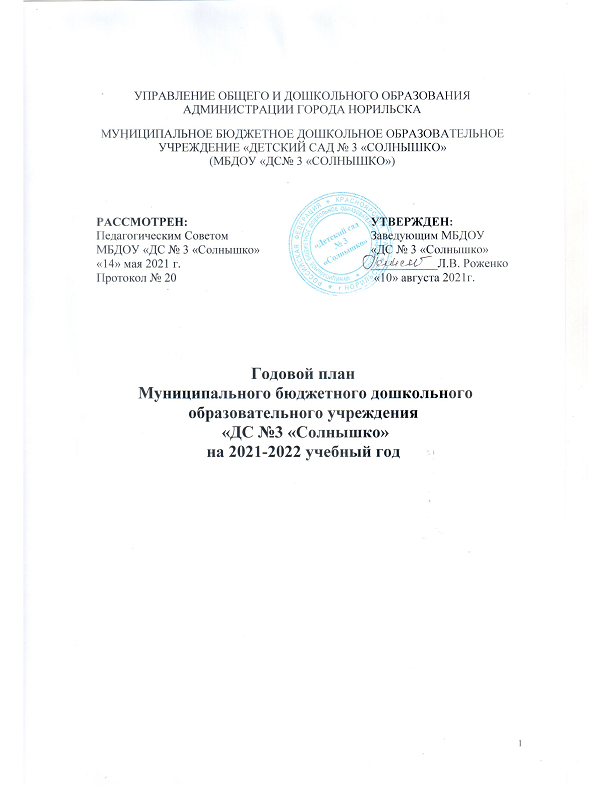 